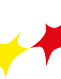 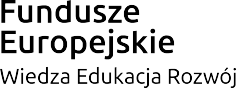 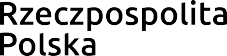 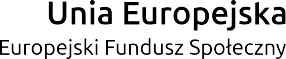 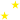 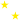 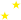 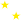 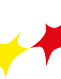 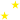 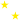 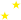 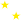 Trening orientacji przestrzennej dla osób niewidomych i słabowidzących (TOPON)STANDARD KSZTAŁCENIAINSTRUKTORÓW ORIENTACJI PRZESTRZENNEJ I MOBILNOŚCIWarszawa 2023Dokument w wersji edytowalnej (MS Word) stanowi element pomocniczy do opracowanego w ramach projektu standardu (służący do wykorzystania np. w formie fragmentów) i tak powinien być traktowany. Wersją podstawową standardu jest dokument opublikowany w formacie pdf.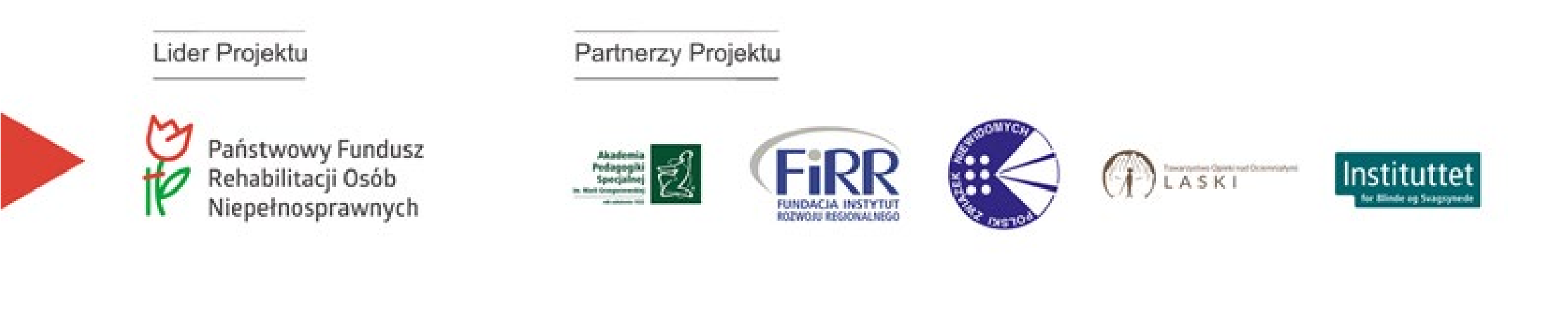 Standard powstał w ramach projektu „Trening orientacji przestrzennej dla osób niewidomych i słabowidzących (TOPON)” współfinansowanego ze środków Programu Operacyjnego WiedzaEdukacja Rozwój na lata 2014-2020, Działanie 4.3 Współpraca ponadnarodowa, Oś priorytetowaIV. Innowacje społeczne i współpraca ponadnarodowa.Lider projektu:Państwowy Fundusz Rehabilitacji Osób NiepełnosprawnychStandard powstał przy współpracy Partnerów:Akademii Pedagogiki Specjalnej im. Marii Grzegorzewskiej Towarzystwa Opieki nad Ociemniałymi Stowarzyszenie Polskiego Związku NiewidomychFundacji Instytut Rozwoju Regionalnegooraz przy udziale Instituttet for Blinde og SvagsynedeRedakcja i korekta:Marcin Piwowoński Opracowanie graficzne i skład: Sławomir MirskiSpis treściSŁOWNIK PODSTAWOWYCH POJĘĆ I SKRÓTÓWCzynny instruktor/instruktorka O&M – osoba, która przystępując do rekrutacji na szkolenie, prowadzi nauczanie w zakresie O&M osób z niepełnosprawnością wzroku.ECTS – Europejski System Transferu Punktów (ang. European Credit Transfer System) jest zbiorem procedur, które zostały opracowane przez Komisję Europejską. Jego zasadniczym celem jest ujednolicenie reguł prawnych odnoszących się do procesu organizacji studiów.Instruktor/instruktorka orientacji przestrzennej i mobilności – oznacza zarówno nauczyciela/ nauczycielkę orientacji przestrzennej działającego w obszarze systemu oświaty (nauczyciel niewidomych i słabowidzących – tyflopedagog – specjalizacja 235203 w Klasyfikacji zawodówi specjalizacji prowadzonej przez ministra właściwego do spraw pracy, Dz.U. z 25 stycznia 2018 r. poz. 227), jak i instruktora O&M / instruktorkę O&M działającego w systemie polityki społecznej oraz zdrowia.IPNOM – indywidualny program nauczania orientacji przestrzennej i mobilności.Jednostka szkoląca – każdy podmiot, który realizuje szkolenie z O&M dla osób chcących być instruktorami O&M lub dla instruktorów O&M w ramach doskonalenia zawodowego.KPON – Konwencja ONZ o prawach osób niepełnosprawnych, Art. 1 (Dz. U. z 2012, poz. 1169).NFZ – Narodowy Fundusz Zdrowia.Ocena funkcjonalna – określenie poziomu funkcjonowania osoby z niepełnosprawnością wzroku w zakresie orientacji przestrzennej i bezpiecznego, samodzielnego, poruszania się.Orientacja przestrzenna i mobilność (O&M) – jest to proces poznawczy m.in. posługiwania się wszystkimi możliwymi zmysłami w celu określenia własnego położenia i relacji względem istotnych obiektów w otoczeniu. Mobilność to termin używany dla oznaczenia zdolności do przemieszczania się z jednego określonego miejsca do innego.Osoba z niepełnosprawnością – za KPON: osoba, która ma długotrwale naruszoną sprawność fizyczną, umysłową, intelektualną lub w zakresie zmysłów, co może, w oddziaływaniu z różnymi barierami, utrudniać jej pełny i skuteczny udział w życiu społecznym na zasadzie równości z innymi osobami.Osoba z niepełnosprawnością wzroku – osoba z wrodzoną lub nabytą dysfunkcją wzroku (niewidzeniem lub słabowzrocznością), która w oddziaływaniu z różnymi barierami, może mieć utrudniony pełny i efektywny udział w życiu społecznym na zasadzie równości z innymi osobami.PFRON – Państwowy Fundusz Rehabilitacji Osób Niepełnosprawnych.Portfolio – zbiór dokumentów, materiałów (np. indywidualny program nauczania orientacji przestrzennej i mobilności), dokumentacji fotograficznej lub filmowej z prowadzonych zajęć z uczestnikiem.POZ – podstawowa opieka zdrowotna.Program kształcenia – program kształcenia instruktorów O&M, o którym mowa w niniejszym standardzie, realizowany w formie kursu, szkolenia, studiów wyższych lub podyplomowych.Odbiorcą programu kształcenia jest słuchacz.Program nauczania – program nauczania O&M osób z niepełnosprawnością wzroku, realizowany przez instruktora O&M. Odbiorcą programu nauczania jest uczeń/uczestnik szkolenia.Słuchacz – osoba, która uczestniczy w kursie lub szkoleniu lub studiach podyplomowych z zakresu nauczania orientacji przestrzennej i mobilności.Szkolenie z orientacji przestrzennej – kurs, szkolenie, studia wyższe lub podyplomowew zakresie O&M, realizowane przez jednostkę szkolącą według programu kształcenia określonego w niniejszym standardzie, przygotowujące osoby do nauczania orientacji przestrzennej i mobilności.Uczestnik szkolenia (uczeń) – osoba z niepełnosprawnością wzroku, która jest nauczana orientacji przestrzennej i mobilności. Pod tym pojęciem rozumiemy zarówno dziecko, osobę w wieku nastoletnim, jak i osobę dorosłą.WstępOrientacja przestrzenna jest jednym z elementów rehabilitacji osób z niepełnosprawnością wzroku.Obecnie każdy z podmiotów, prowadzących szkolenia z zakresu O&M, naucza instruktorów O&M w oparciu o własne programy. Brak jednego standardu kształcenia instruktorów O&M powoduje,że instytucje, przygotowujące do zawodu instruktora, stosują różne programy nauczania i podejścia.Prezentowany standard zawiera kompleksowy program kształcenia instruktorów orientacji O&M, jak również doskonalenia zawodowego tych z nich, którzy wcześniej uzyskali stosowne kwalifikacje.Materiał został opracowany w ramach projektu pozakonkursowego pt. „Trening orientacji przestrzennej dla osób niewidomych i słabowidzących (TOPON)”, finansowanego ze środków Programu Operacyjnego Wiedza Edukacja Rozwój (POWER) 2014-2020, Działanie 4.3 Współpraca ponadnarodowa. Jego Liderem jest Państwowy Fundusz Rehabilitacji Osób Niepełnosprawnych,a Partnerami Akademia Pedagogiki Specjalnej im. Marii Grzegorzewskiej, Fundacja Instytut Rozwoju Regionalnego, Polski Związek Niewidomych, Towarzystwo Opieki nad Ociemniałymi Stowarzyszenie oraz Instituttet for Blinde og Svagsynede z Danii.W standardzie przedstawiono specyfikę pracy i określono wymagania na stanowisku instruktora O&M oraz opracowane zostały zasady rekrutacji i program kształcenia instruktorów orientacji przestrzennej i mobilności.Standard kierowany jest do wszystkich podmiotów, które chcą rozpocząć lub kontynuować działania związane z przygotowywaniem instruktorów (lub podnoszeniem ich kwalifikacji) w obszarze orientacji przestrzennej i mobilności, jak również nauczaniem O&M. Jak wynika z prognozWorld Health Organization, w przyszłości liczba osób mających problemy z widzeniem będzie dramatycznie wzrastać, głównie ze względu na starzenie się społeczeństwa i zmiany stylu życia1, a zdolność do samodzielnego poruszania się tej grupy osób jest jednym z głównych uwarunkowań ich aktywności w każdej sferze życia.1 World report on vision, Geneva: World Health Organization, 2019.Orientacja w przestrzeni i jej znaczenie dla funkcjonowania osób z niepełnosprawnością wzrokuUtrata wzroku lub jego znaczne osłabienie w okresie dorosłości trwale lub okresowo utrudnia, ogranicza lub uniemożliwia życie codzienne, naukę, pracę oraz pełnienie ról społecznych.Wśród konsekwencji niepełnosprawności wzroku w kontekście dorosłości wymienia się m.in.:ograniczenie możliwości poruszania się i orientowania w przestrzeni;ograniczenie możliwości w zakresie wykonywania codziennych czynności warunkujących samodzielność (np. przygotowywanie posiłków);trudności w zakresie swobodnego komunikowania się za pomocą pisma, korzystania z graficznych aspektów komunikacji oraz dostępu do informacji np. o możliwościach uzyskiwania pomocy medycznej, psychologicznej i socjalnej.Konsekwencją utraty widzenia lub jego osłabienia w okresie dorosłości mogą być także zmiany dokonujące się w sferze psychicznej i społecznej, takie jak:dezorganizacja osobowości;utrata poczucia „pełnowartościowości”;izolacja społeczna.Nie bez znaczenia dla funkcjonowania człowieka jest także utrata niezależności osobistej, a czasem również finansowej. Wyzwaniem jest także funkcjonowanie osoby niewidomej w przestrzeni publicznej2.Jednym z głównych problemów, wynikającym z braku wzroku, występującym niezależnie od wieku jest orientacja przestrzenna i samodzielne poruszanie się. Osoby niewidome i słabowidzące napotykają trudności w szybkim pozyskiwaniu informacji o otoczeniu oraz interpretowaniu przestrzeni, w której się znajdują. Aby uzyskać jak najwięcej informacji, wykorzystują one wskazówki płynące z pozostałych zmysłów i na ich podstawie tworzą obraz rzeczywistości.Ponadto, bezwzrokowe przemieszczanie się wymaga również dobrej sprawności motorycznej,a także umiejętności posługiwania się białą laską lub inną pomocą rehabilitacyjną wykorzystywaną do poruszania się3. Z tego też powodu, umiejętność bezpiecznego i samodzielnego poruszania się2 Walkiewicz-Krutak M., Wsparcie dorosłych osób z niepełnosprawnością wzroku w zakresie rozwijania orientacji w przestrzeni i samodzielnego przemieszczania się oraz czynności życia codziennegona przykładzie działalności organizacji pozarządowych [w:] Kuczyńska-Kwapisz J., M. Dycht, E. Śmiechowska-Petrovskij (red.), Kluczowe zagadnienia tyflopedagogiki i nauk pokrewnych, Kraków: Wydawnictwo Impuls, 2020.3 Miler-Zdanowska, K., Rozwój umiejętności z zakresu orientacji przestrzennej u dzieci niewidomych w wieku wczesnoszkolnym. Studium teoretyczno-empiryczne, Warszawa: Wydawnictwo Akademii Pedagogiki Specjalnej, 2021.wymaga ciągłego doskonalenia. Pomocne w tym zakresie jest wsparcie specjalistów – instruktorów orientacji przestrzennej i mobilności.Autonomiczne, bezpieczne i satysfakcjonujące funkcjonowanie dorosłej osoby niewidomejw przestrzeni miejskiej może wynikać z dobrze zaprojektowanej i starannie zrealizowanej koncepcji rozwijania orientacji przestrzennej i samodzielnego poruszania się. Proces uczenia się przestrzeni, planowania i realizowania w niej własnego ruchu, zapoczątkowany we wczesnym okresie życia, wspomagany w okresie przedszkolnym i nauki szkolnej, zintensyfikowany w okresie adolescencji, dostosowany do potrzeb i możliwości osoby z niepełnosprawnością wzroku, powinien prowadzić do osiągnięcia optymalnego poziomu umiejętności, warunkującego niezależność w zakresie orientacji i lokomocji. Możliwość samodzielnego poruszania się, jak również kreatywnego rozwiązywania rozmaitych problemów, jakie osoba niewidoma napotyka w tym zakresie, wpływa pozytywnie także na inne sfery funkcjonowania. Efektywne wspomaganie orientowania sięw przestrzeni i bezpiecznego, samodzielnego poruszania się „od narodzin do dorosłości” jest integralną częścią oddziaływań rehabilitacyjnych, umożliwiających osobom niewidomych aktywne życie społeczne, zawodowe, rodzinne4.Orientacja przestrzenna i mobilność – wyjaśnienia terminologiczneOrientacja jest sprawnością w zakresie poznawania swojego otoczenia i zachodzących w nim relacji czasowo-przestrzennych. Samodzielne poruszanie się, czyli lokomocja – to umiejętność bezpiecznego przemieszczania się osoby poprzez jej własny efektywny ruch. Punktem wyjścia większości definicji orientacji w przestrzeni jest założenie, że orientowanie się i poruszanie się w przestrzeni odnoszą się do umiejętności i sposobów przemieszczania się, mających zapewnić osobie niewidomej niezależność i bezpieczeństwo.Małgorzata Walkiewicz-Krutak5, dokonując analiz stosowanej w literaturze terminologiiw obszarze orientacji przestrzennej osób niewidomych i słabowidzących, przytacza najważniejsze4 Walkiewicz-Krutak M., „Od narodzin do dorosłości” – wspomaganie rozwoju umiejętności w zakresie orientacji przestrzennej i samodzielnego poruszania się dzieci i młodych osób niewidomych [w:] Czerwińska K., Paplińska M., Walkiewicz-Krutak M. (red.), Tyflopedagogika wobec współczesnej przestrzeni edukacyjno-rehabilitacyjnej, Warszawa: Wydawnictwo Akademii Pedagogiki Specjalnej, 2015 oraz Walkiewicz-Krutak M., Wsparcie dorosłych osób z niepełnosprawnością wzroku w zakresie rozwijania orientacji w przestrzeni i samodzielnego przemieszczania się oraz czynności życia codziennego na przykładzie działalności organizacji pozarządowych [w:] Kuczyńska-Kwapisz J., M. Dycht, E. Śmiechowska-Petrovskij (red.), Kluczowe zagadnienia tyflopedagogiki i nauk pokrewnych, Kraków: Wydawnictwo Impuls, 2020.5 Walkiewicz-Krutak M., „Od narodzin do dorosłości….”ustalenia terminologiczne. Według Stevena LaGrow6 orientowanie się to umiejętność ustalenia i utrzymania świadomości własnej pozycji w przestrzeni, podczas gdy poruszanie się odnosisię do przemieszczania się w przestrzeni w bezpieczny i efektywny sposób. William Jacobson7 definiuje orientację jako umiejętność wykorzystania wszystkich możliwych zmysłów do określenia własnej pozycji w przestrzeni, a orientację i poruszanie się osób niewidomych określa jako proces uczenia się pojęć, umiejętności i technik niezbędnych do bezpiecznego i sprawnego poruszania się w każdym otoczeniu i w różnych warunkach środowiskowych. Definicje, w których ujęto również czynniki mające wpływ na procesy orientowania się i poruszania się w przestrzeni, zaproponowali Jadwiga Kuczyńska-Kwapisz i Jacek Kwapisz8. Według tych autorów, orientację przestrzenną można określić jako sprawność jednostki w zakresie poznawania swojego otoczenia oraz zachodzącychw nim relacji czasowych i przestrzennych. Istotne są tu procesy poznawcze, zasób pojęć, znajomość schematu ciała, wyobraźnia przestrzenna, wiedza o otoczeniu, operowanie relacjami odległościi czasu. Z kolei lokomocję autorzy określili jako przemieszczanie się osoby z miejsca na miejscei wskazali na jej zależność od poziomu rozwoju cech motorycznych, m.in.: zręczności, siły, szybkości, wytrzymałości, koordynacji, równowagi, a także od takich umiejętności jak prawidłowy chódi bieg, postawa, utrzymanie kierunku marszu, wykonywanie dokładnych zwrotów9. Zintegrowanie tych dwóch obszarów oddziaływań w praktyce dydaktycznej – jednoczesne rozwijanie orientacji w przestrzeni i wyposażenie osoby niewidomej w umiejętności i narzędzia, pozwalające na corazwiększą samodzielność w zakresie lokomocji, pozwala na celowe i bezpieczne poruszanie się, a tym samym umożliwia aktywność w życiu społecznym i zawodowym.Proces uczenia się orientacji przestrzennej i samodzielnego poruszania się, ze względu na jego wielowątkowość i różnorodność realizowanych celów (uwarunkowanych przede wszystkim wiekiem i potrzebami osoby niewidomej), powinien być wielostopniowy i rozłożony w czasie. Dla osoby doświadczającej wrodzonego braku wzroku – strategie rozwijania, wspomagania i uczenia się rozmaitych aspektów związanych ze zwiększaniem rozumienia przestrzeni, planowaniai realizowania efektywnej oraz bezpiecznej lokomocji, powinny być rozpoczęte we wczesnym okresie niemowlęcym i kontynuowane w biegu życia10.6 LaGrow S. J., Improving Perception for Orientation and Mobility [w:] Wiener W. R., Welsh R. L., BlaschB. B. (red.), Foundations of Orientation and Mobility, Volume II: Instructional Strategies and Practical Applications, New York: American Foundation for the Blind Press, 2019, s. 3-27.7 Jacobson W.H., The Art and Science of Teaching Orientation and Mobility to Persons with Visual Impairments, rozdział 5 Basic Long Cane and Self-Familiarization Skills, New York: American Foundation for the Blind Press, 2013, s. 133-166.8 Kwapisz J., Kuczyńska-Kwapisz J., Orientacja przestrzenna i poruszanie się niewidomych oraz słabowidzących, Warszawa: Wydawnictwa Szkolne i Pedagogiczne, 1990 oraz Kuczyńska-Kwapisz J., Kwapisz J., Rehabilitacja osób niewidomych i słabowidzących: przewodnik, Warszawa: Wydawnictwo Interart, 1996.9 Tamże.10 Walkiewicz-Krutak M., „Od narodzin do dorosłości…”Podczas przemieszczania się osoby z niepełnosprawnością wzroku mogą korzystać z kilku sposobów poruszania się.Literatura przedmiotu wskazuje cztery podstawowe metody poruszania się:z widzącym przewodnikiem;z długą laską;z psem przewodnikiem;z elektronicznymi pomocami wspomagającymi mobilność.Wybór sposobu przemieszczania się uzależniony jest od wielu czynników. Najważniejsze z nich to:wiek;stopień utraty wzroku;poziom sprawności fizycznej, procesów poznawczych;sprawność w zakresie umiejętności orientowania się w przestrzeni;osobiste preferencje osoby z dysfunkcją wzroku;znajomość i złożoność terenu itp.11.Bardzo często osoby mające problemy wzrokowe korzystają z pomocy widzącego przewodnika. Aby stosowanie takiej techniki poruszania się gwarantowało maksimum bezpieczeństwa, przewodnikiem powinna być osoba przeszkolona w tym zakresie (np.: rodzic, nauczyciel dziecka).Ze względu na fakt, iż nie zawsze można korzystać z pomocy wykwalifikowanego przewodnika oraz na ograniczenia samodzielności osoby prowadzonej, technika ta powinna być wykorzystywana tylko w uzasadnionych przypadkach np. zanim dziecko niewidome nauczy się posługiwania laską.Nieco innym rozwiązaniem jest korzystanie z pomocy psa przewodnika. Nie wszystkie osoby niewidome mogą lub chcą poruszać się z psem przewodnikiem, z kolei dzieci i młodzież nie są w stanie spełnić warunków, jakie są konieczne, aby posiadać takiego psa.Osoby z dysfunkcją wzroku mogą poruszać się samodzielnie także przy wykorzystaniu elektronicznych narzędzi wspomagających mobilność (detektorów przeszkód) oraz elektronicznych narzędzi nawigacyjnych (aplikacji mobilnych). Aktualnie bardziej popularne wśród osób niewidomych są jednak aplikacje wykorzystywane do nawigacji. Pozwalają one ustalić kierunki świata, kontrolować odległości, ustalić nazwy ulic/skrzyżowań, nazwy mijanych punktów orientacyjnych, lokalizację budynków, przystanków itp.12.Jednak nadal najbardziej powszechną i dostępną pomocą, wykorzystywaną przez osoby niewidome i słabowidzące do samodzielnego poruszania się, jest biała, długa laska. Może z niej korzystać małe dziecko, uczeń szkoły podstawowej, a także osoba dorosła. Wiek w tym wypadku nie ma znaczenia,11 Czerwińska W.K., Miler-Zdanowska K. (red.), Tyflopedagogika wobec różnorodności współczesnych wyzwań edukacyjno-rehabilitacyjnych, Warszawa: Wydawnictwo Akademii Pedagogiki Specjalnej, 2017.12 Czerwińska W.K., Miler-Zdanowska K. (red.), Tyflopedagogika wobec różnorodności…..ważne jest odpowiednie przeszkolenie i trening w tym zakresie. Pomoc ta od dawna uznawana jest za skuteczny środek pomagający w poruszaniu się13.Rys historyczny szkoleń z zakresu orientacji przestrzennejPoczątki nauczania orientacji przestrzennej osób z niepełnosprawnością wzroku związanesą ze skutkami II wojny światowej. Do Stanów Zjednoczonych Ameryki Północnej powróciło tysiące ociemniałych żołnierzy, którzy stracili wzrok na polu walki. Aby im pomóc, w 1944 roku powstał specjalny komitet wojskowy do spraw szkolenia niewidomych żołnierzy. Jednym z jego członków był dr Richard Hoover, który kierował zespołem pracującym nad zagadnieniem samodzielnego poruszania się osób niewidomych i słabowidzących. Pod jego przewodnictwem opracowano system nauczania orientacji przestrzennej oraz samodzielnego poruszania się dla takich osób14. Stworzono metodykę prowadzenia zajęć, w której „[…] nauczyciel pracuje z jednym niewidomym metodąkrok za krokiem”, czyli dopiero po osiągnięciu łatwiejszego etapu przechodzi do następnego. Wprowadzono również długą, lekką laskę, a opracowaną technikę posługiwania się nią nazwano techniką Hoovera. Laska zmieniła swoje przeznaczenie – z przedmiotu wyróżniającego niewidomych w środowisku ludzi widzących na narzędzie umożliwiające samodzielne poruszanie się15. Pierwsze kursy dla instruktorów orientacji przestrzennej zorganizowano w 1961 roku w Boston College oraz w Western Michigan University. Tylko w ciągu 25 lat prowadzenia programu kursy ukończyło ponad 2 tys. instruktorów mobilności oraz wprowadzono 15 uniwersyteckich programów szkoleniowych16.W Polsce do końca lat 70-tych ubiegłego wieku instruktorami orientacji przestrzennej były dobrze zrehabilitowane osoby niewidome, które przekazywały swoje doświadczenie (np.: Adolf Szyszko). W 1979 roku przeprowadzono pierwsze szkolenie instruktorów orientacji przestrzennej i mobilności, które trwało 6 tygodni i odbywało się na terenie Specjalnego Ośrodka Szkolno- Wychowawczego dla Dzieci Niewidomych w Laskach. Prowadzili je profesor Stanley Suterko (pracował w zespole Richarda Hoovera) i Dan Nelson. Kurs ten był w Polsce niezwykle nowatorski ze względu na sposoby szkolenia. Instruktorzy orientacji przestrzennej wykonywali wszystkie13 Miler-Zdanowska K., Orientacja przestrzenna dzieci z dysfunkcją wzroku – droga do niezależności [w:] Witczak-Nowotna J. (red.), Wspomaganie uczniów z dysfunkcją wzroku w szkołach ogólnodostępnych, Warszawa: Wydawnictwo Biuro ds. Osób Niepełnosprawnych Uniwersytetu Warszawskiego, 2010 oraz Miler-Zdanowska K., Czynniki warunkujące nauczanie orientacji przestrzennej i samodzielnego poruszania się osób z dysfunkcją wzroku [w:] Czerwińska K., Paplińska M., Walkiewicz-Krutak M. (red.), Tyflopedagogika we współczesnej przestrzeni edukacyjno-rehabilitacyjnej, Warszawa: Wydawnictwo Akademii Pedagogiki Specjalnej, 2015.14 Kuczyńska-Kwapisz J., Kwapisz J., Orientacja przestrzenna i poruszanie się niewidomych oraz słabowidzących, Warszawa: Wydawnictwa Szkolne i Pedagogiczne, 1990.15 Garbat M., Historia niepełnosprawności. Geneza i rozwój rehabilitacji, pomocy technicznych oraz wsparcia osób z niepełnosprawnościami, Gdynia: Wydawnictwo Novae Res, 2013.16 Kuczyńska-Kwapisz J., Kwapisz J., Orientacja przestrzenna i poruszanie się…ćwiczenia praktyczne, mając oczy zasłonięte opaskami, aby lepiej zrozumieć trudności osób niewidomych. Ćwiczenia odbywały się w parach, a każda z osób mogła doświadczyć sytuacji nauczyciela oraz niewidomego ucznia17. Pierwsze wyszkolone na kursie osoby rozpoczęły pracę z uczniami z niepełnosprawnością wzroku w całej Polsce.Jedną z osób wyszkolonych przez profesora Suterko była prof. Jadwiga Kuczyńska-Kwapisz. Kontynuowała i doskonaliła ona poznane metody nauczania orientacji przestrzennej, jak też prowadziła badania na temat skuteczności nauczania orientacji przestrzennej dzieci i młodzieży z dysfunkcją wzroku, w efekcie czego wprowadziła w 1986 roku do planu studiów w Wyższej Szkole Pedagogiki Specjalnej w Warszawie przedmiot „orientacja przestrzenna i samodzielne poruszanie się niewidomych”. W ramach współpracy międzynarodowej w latach 1995-2000dr Antonina Adamowicz-Hummel kierowała w Wyższej Szkole Pedagogiki Specjalnej (obecnie Akademii Pedagogiki Specjalnej) trzema edycjami Polsko-Amerykańskich Podyplomowych Studiów w zakresie Rehabilitacji Podstawowej i Orientacji Przestrzennej Niewidomych i Słabo Widzących Dorosłych. Akademia Pedagogiki Specjalnej od początku lat 80-tych nieprzerwanie do dziś kształci Instruktorów orientacji przestrzennej i mobilności w ramach studiów tyflopedagogicznych.W Polsce, oprócz kształcenia akademickiego, instruktorzy orientacji przestrzennej i mobilności mogli uzyskiwać kwalifikacje do wykonywania tego zawodu poprzez udział w ośmiotygodniowych kursach organizowanych przez Polski Związek Niewidomych w Bydgoszczy oraz w kursach organizowanych przez Zarząd Główny Polskiego Związku Niewidomych w Warszawie (kursy w latach 2007, 2014). W ostatnich latach odbyły się także dwie edycje kursów, których organizatorem był Okręg Śląski PZN (kursy w latach 2020-2022).Rys historyczny wprowadzenia i rozwoju posługiwania się białą laskąPrzyjmuje się, że pomysłodawcą wykorzystania laski do samodzielnego poruszania się był ociemniały na skutek wypadku w 1921 r. brytyjski fotograf James Biggs. Dla poprawy swojego bezpieczeństwa, w trakcie samodzielnych spacerów, wykorzystywał eleganckąlaskę. Doświadczenia, często trudne i nieprzyjemne, skłoniły Biggsa do poprawy widoczności laski, którą pomalował białą farbą, aby zwracała uwagę przechodniów. Efekt przerósł oczekiwania ociemniałego fotografa. Swoim doświadczeniem Biggs dzielił się z innymi osobami z niepełnosprawnością wzroku, rekomendując im korzystanie z białej laski.W 1931 roku pomysł wykorzystania białej laski przez osoby z dysfunkcją wzroku rozpowszechniła Peguilly d’Herbemont – francuska arystokratka, która uruchomiła ogólnokrajowy ruch na rzecz białej laski we Francji). Rozpowszechniła ona pomysł używania białej laski, dzięki czemu powstały17 Tamżeróżne jej typy i rodzaje. Dzięki wzmiankom w brytyjskiej prasie i radiu pomysł zaczerpnął Królewski Narodowy Instytut dla Niewidomych w Londynie, który od 1932 rekomendował i rozdawał białe laski niewidomym i ociemniałym Brytyjczykom.Z czasem biała laska rozpowszechniła się na całym świecie. Dzięki działającym na rzecz osób niewidomych organizacjom i klubom oraz organizowanych przez nich akcjom popularyzatorskim, kongres USA uchwalił w 1964 r. dzień 15 października jako Dzień Bezpiecznej Białej Laski, a od 1970 święto to jest obchodzone na całym świecie jako Międzynarodowy Dzień Białej Laski.W Polsce założycielka Towarzystwa Opieki nad Ociemniałymi – Róża Czacka – wprowadziła w szkołach i internatach w ośrodku w Laskach pierwsze próby nauki orientacji przestrzenneji bezpiecznego poruszania się. W tamtym okresie systematyczna nauka orientacji przestrzennej w usprawnianiu osób niewidomych była nowością – a zakład realizujący wskazania Czackiej był innowatorem w tej dziedzinie w Polsce18.W postępowaniu rehabilitacyjnym zaczęto akcentować indywidualizację:indywidualne programy terapeutyczne;pracę z jednym uczniem;odmienne postępowanie z człowiekiem ociemniałym i niewidomym od urodzenia;maksymalne wykorzystywanie wzroku i posługiwanie się – w miarę potrzeb – pomocami optycznymi przez osoby z użyteczną zdolnością widzenia;indywidualne tempo pracy.Do samodzielnego poruszania się zaczęto używać tzw. długiej laski (dotąd nie nauczano specjalnej techniki z jej zastosowaniem, używano jedynie krótkiej laski sygnalizującej).Warto podkreślić, że już w 1928 r. Czacka instruowała, jak prowadzić orientację przestrzennąi organizować samodzielne poruszanie się osób niewidomych: „Gdy niewidomy jest w domu lub w miejscowości dobrze sobie znanej, nie należy zanadto skwapliwie śpieszyć mu z pomocą, gdyż często jest mu to nieprzyjemne. Jednak trzeba się w tym kierować roztropnością i przychodzićniewidomym z pomocą wtedy, kiedy o to proszą lub jeżeli jakaś nieprzewidziana przeszkoda stoi im na drodze. Trzeba niewidomych przyzwyczajać, by jak najprędzej sami umieli dawać sobie radę”19.18 Dycht M., Zmiany w kształceniu osób z niepełnosprawnością wzroku na przestrzeni wieków[w:] Czerwińska K., Paplińska M., Walkiewicz-Krutak M. (red.)., Tyflopedagogika we współczesnej przestrzeni edukacyjno – rehabilitacyjnej, Warszawa: Wydawnictwo Akademii Pedagogiki Specjalnej, 2015 oraz Kuczyńska-Kwapisz J., Kwapisz J., Rehabilitacja osób niewidomych i słabowidzących: przewodnik, Warszawa: Wydawnictwo Interart, 1996.19 Dycht M., Zmiany w kształceniu osób z niepełnosprawnością wzroku…Specyfika pracy instruktora orientacji przestrzennej i mobilności i charakterystyka zawoduCel istnienia zawoduCelem istnienia zawodu jest zapewnienie nauki O&M osobom z niepełnosprawnością wzroku, które takiego wsparcia potrzebują. Instruktor, w oparciu o potrzeby i umiejętności osobyz niepełnosprawnością wzroku, prowadzi indywidualne zajęcia, a w ich efekcie osoba ta nabędzie lub podniesie swoje kompetencje w orientacji przestrzennej i samodzielnym, bezpiecznym, poruszaniu się.Pracodawcą dla instruktorów O&M są podmioty, które mogą realizować programy nauczania O&M (w szczególności organizacje pozarządowe, szkoły, poradnie pedagogiczno-psychologiczne, podmioty wykonujące działalność leczniczo-opiekuńczą itp.).Zakres czynnościDo zadań instruktora O&M należy w szczególności:przeprowadzanie oceny funkcjonalnej umiejętności osoby z niepełnosprawnością wzroku w zakresie O&M;przygotowanie indywidualnego programu nauczania O&M (IPNOM) w oparciu o analizę potrzeb osoby z niepełnosprawnością wzroku oraz wyniki oceny funkcjonalnej;prowadzenie zajęć z orientacji przestrzennej, zgodnie z wypracowanym IPNOM;współpraca z innymi specjalistami oraz z otoczeniem osoby z niepełnosprawnością wzroku;monitorowanie postępów w szkoleniu, analiza wyników, wyciąganie wniosków i modyfikacja programu nauczania;ewaluacja pracy własnej;samokształcenie i doskonalenie zawodowe;prowadzenie dokumentacji zajęć z orientacji przestrzennej i mobilności.Warunki i środowisko pracyZajęcia mają formę indywidualną (jeden instruktor / jedna instruktorka pracuje z jednym uczestnikiem szkolenia), co daje możliwość dostosowania programu nauczania do poziomu umiejętności uczestnika i jego tempa nauki.Czas trwania zajęć i pora ustalane są indywidualnie w zależności od możliwości obu stron.Metody pracy są dostosowywane do potrzeb i możliwości edukacyjno-rozwojowych osób z niepełnosprawnością wzroku.Zajęcia nie są statyczne, lecz zapewniają dużo aktywności ruchowej, szczególnie przy przemieszczaniu się pieszo.Nauka O&M odbywa się w różnorodnej przestrzeni – wewnątrz budynków (mieszkalnych, użyteczności publicznej), w środkach transportu publicznego, w przestrzeni otwartej, w różnych warunkach atmosferycznych, a także o różnych porach, w zależności od realizowanych treści programu nauczania O&M i ustaleń między instruktorem a osobą z niepełnosprawnością wzroku. Instruktor realizuje zajęcia z zachowaniem zasad bezpieczeństwa i higieny pracy.Praca wymaga odpowiedzialności za bezpieczeństwo własne i osoby szkolonej, a także odporności na stres, który może pojawić się w związku z nieprzewidzianymi sytuacjami podczas nauczania orientacji przestrzennej i mobilności.Adresaci wsparciaAdresatami wsparcia oferowanego przez instruktorów O&M są osoby z wrodzoną lub nabytą niepełnosprawnością wzroku w każdym wieku, w tym z niepełnosprawnością sprzężoną. Osoby te, z powodu braku lub ograniczonej zdolności widzenia, nie są w stanie odbierać lub poprawnie interpretować sygnałów wizualnych istotnych dla sprawnego przemieszczania się.Nauczanie O&M przez instruktora dostosowane jest do umiejętności, predyspozycji i potrzeb każdego niepełnosprawnego uczestnika. Uwzględnia ono wiele istotnych zmiennych,takich jak: wiek, okres życia, w którym nastąpiła utrata/pogorszenie wzroku, rokowanie, konkretne ograniczenia wynikające z danego schorzenia, kondycja psychofizyczna, sprzężone niepełnosprawności, umiejętność posługiwania się nowoczesnymi technologiami asystującymi, wykorzystania słuchu, echolokacji itp.Instruktorzy O&M powinni swoją wiedzą wesprzeć również osoby z bliższego otoczenia osoby z niepełnosprawnością wzroku. Może to dotyczyć przeszkolenia członków rodziny, nauczycieli, kolegów z klasy czy pracodawców, w jaki sposób i w jakim zakresie udzielać pomocy osobiez niepełnosprawnością wzroku (np. jak być przewodnikiem, jak opisywać przestrzeń itp.), może to być również konsultacja w kwestii dostosowania mieszkania, pokoju, budynku, klasy, miejsca pracy do potrzeb osoby niewidomej czy słabowidzącej.Zasady rekrutacji na szkolenia z O&MKandydaci na instruktorów orientacji przestrzennej i mobilnościRekrutacja składa się z dwóch etapów: formalnego oraz merytorycznego.Etap I formalnyKandydat na instruktora O&M musi spełniać podstawowe warunki, do których należą:ukończone studia wyższe;brak przeciwwskazań do pracy na stanowisku instruktora orientacji przestrzennej i mobilności (zaświadczenie od lekarza według wzoru stanowiącego Załącznik 1 do standardu).Etap II merytorycznyOsoba spełniająca wymogi określone w etapie formalnym zostaje zakwalifikowana do drugiego etapu rekrutacji – rozmowy kwalifikacyjnej z wykorzystaniem aktywnych form angażowania kandydatów, np. wykonywania zadań.Podczas rozmowy kwalifikacyjnej ocenie podlegać powinny między innymi następujące obszary:motywacja do pracy w charakterze instruktora orientacji przestrzennej i mobilności;zgodność oczekiwań kandydata z ofertą szkolenia;wiedza na temat roli i zadań instruktora orientacji przestrzennej i mobilności;doświadczenie zawodowe bądź pozazawodowe w kontaktach z osobami z niepełnosprawnością, w tym z niepełnosprawnością wzroku;świadomość swoich mocnych stron i potrzeb w zakresie dalszego rozwoju;możliwość wykorzystania zdobytych kwalifikacji;umiejętność swobodnego komunikowania się;umiejętność radzenia sobie w sytuacjach trudnych.Podnoszenie kwalifikacji instruktorów orientacji przestrzennej i mobilnościRekrutacja składa się z dwóch etapów: formalnego oraz merytorycznego.Etap I formalnyInstruktor orientacji przestrzennej i mobilności, który chce podnieść swoje kwalifikacje w nauczaniu orientacji przestrzennej, musi spełniać podstawowe warunki, do których należą:uprawnienia do nauczania O&M (ukończony kurs/szkolenie/studia podyplomowe lub ukończone studia wyższe, uprawniające do nauczania O&M – w suplemencie powinna być informacja o zrealizowanych przedmiotach z zakresu orientacji przestrzennej);brak przeciwwskazań do pracy na stanowisku instruktora O&M (zaświadczenie od lekarza według wzoru stanowiącego Załącznik 1 do standardu).Zaświadczenie nie jest wymagane w przypadku czynnych instruktorów O&M.Etap II merytorycznyW trakcie rekrutacji z kandydatem przeprowadzana jest rozmowa, której celem będzie sprawdzenie motywacji do podniesienia kompetencji z zakresu orientacji przestrzennej, w tym możliwości wykorzystania zdobytych kwalifikacji.Podczas rozmowy kwalifikacyjnej ocenie podlegać powinny między innymi następujące obszary:motywacja do pracy w charakterze instruktora O&M;zgodność oczekiwań kandydata z ofertą szkolenia;doświadczenie w pracy z osobami z niepełnosprawnością wzroku, w tym w nauczaniu O&M;możliwość wykorzystania zdobytych kwalifikacji.Ścieżka awansu20Instruktor O&M I stopniaInstruktor orientacji przestrzennej i mobilności O&M I stopnia to osoba:Posiadająca uprawnienia do nauczania O&M zdobyte na kursach/szkoleniach/studiach podyplomowych lub ukończonych studiach wyższych I stopnia lub jednolitych studiach20 Dla instruktorów orientacji przestrzennej, którzy przed wejściem w życie niniejszych standardów ukończyli szkolenia o tematyce spójnej z programem szkolenia określonym w niniejszym standardzie, mają doświadczenie i umiejętności określone w niniejszym dokumencie oraz zrealizowali wymaganą liczbę godzin dla tych stanowisk, uprawnienia pozostają w mocy.magisterskich, uprawniających do nauczania O&M (w suplemencie powinna być informacja o zrealizowanych przedmiotach z zakresu orientacji przestrzennej).Prowadząca zajęcia z osobami z niepełnosprawnością wzroku w różnym wieku.Prowadząca dokumentację klientów/uczniów.Poszerzająca swoje kompetencje poprzez udział w szkoleniach, warsztatach, kursach oraz śledząca aktualną literaturę z zakresu tyflopedagogiki.Instruktor O&M II stopniaInstruktor orientacji przestrzennej i mobilności O&M II stopnia to osoba:Posiadająca uprawnienia do nauczania O&M zdobyte na kursach/szkoleniach/studiach podyplomowych lub ukończonych studiach wyższych I stopnia lub jednolitych studiach magisterskich, uprawniających do nauczania O&M (w suplemencie powinna być informacja o zrealizowanych przedmiotach z zakresu orientacji przestrzennej).Prowadząca co najmniej 5 lat zajęcia O&M z osobami z niepełnosprawnością wzroku w różnym wieku (minimum 300 udokumentowanych godzin dydaktycznych).Prowadząca dokumentację klientów/uczniów.Prowadząca superwizje, konsultacje, hospitacje dla instruktorów I stopnia.Prowadząca różnego rodzaju szkolenia, wykłady, kursy z zakresu orientacji przestrzennej i mobilności (dla rodziców, nauczycieli, instytucji działających na rzecz osóbz niepełnosprawnością wzroku).Poszerzająca swoje kompetencje poprzez udział w szkoleniach, warsztatach, kursach oraz śledząca aktualną literaturę z zakresu tyflopedagogiki.Kodeks Etyki Zawodowej instruktora O&MCelem pracy instruktorów O&M jest wsparcie osób z niepełnosprawnością wzroku w osiągnięciu możliwej maksymalnej samodzielności w poruszaniu się. Instruktorzy O&M mają świadomość szczególnej roli, jaką odgrywa umiejętność samodzielnego poruszania się w ogólnym rozwojui funkcjonowaniu człowieka. Są oni gotowi wspierać każdego w osiągnięciu takiego stopnia samodzielności, który pozwoli mu jak najlepiej funkcjonować. Instruktorzy O&M zdobywają wiedzę i wykorzystują ją do realizacji postawionego sobie zadania we współpracy z przedstawicielami innych grup specjalistów, którzy uczestniczą w procesie rehabilitacji osoby z niepełnosprawnością wzroku. Jednocześnie, zobowiązują się oni do poszanowania praw osobistych osób korzystających z ich wsparcia i wiedzy.W celu wypełnienia wyżej wymienionego zobowiązania instruktorzy O&M przestrzegają przyjętych norm zachowania w następujących czterech obszarach:Obowiązki wobec osób z niepełnosprawnością wzroku (uczestników procesu nauczania orientacji przestrzennej i mobilności).Obowiązki dotyczące podnoszenia świadomości społecznej.Obowiązki wynikające z wykonywanego zawodu.Obowiązki wobec współpracowników i innych specjalistów.Obowiązkiem każdego instruktora O&M jest przestrzeganie zasad niniejszego Kodeksu Etyki Zawodowej.Obowiązki instruktora O&M wobec osóbz niepełnosprawnością wzroku (uczestników procesu nauczania orientacji przestrzennej i mobilności)Instruktor O&M:Szanuje godność każdego człowieka.Nie może odmówić osobie z niepełnosprawnością wzroku należnych jej świadczeńze względu na wiek, płeć, rasę, religię, pochodzenie etniczne lub orientację seksualną.Nie może odmówić osobie z niepełnosprawnością wzroku prawa do skorzystania z zajęć O&M z powodu stopnia jej niesprawności, chyba że jest oczywiste, że nie będzie onaw stanie odnieść z nich minimalnych korzyści lub będzie to zagrażało jej życiu lub zdrowiu.Zawsze dba o zachowanie najwyższego poziomu nauczania.Podejmuje wszelkie niezbędne środki, mające zapewniać bezpieczeństwo osoby z niepełnosprawnością wzroku oraz gwarantować skuteczność nauczania.Przestrzega zasady poufności, z wyjątkiem sytuacji, gdy wymaga tego prawo lub jeśli zachowanie tych informacji w tajemnicy narazi uczestnika procesu nauczania lub inną osobę na niebezpieczeństwo. W szczególności oznacza to, że nie ujawnia informacji na temat osoby z niepełnosprawnością wzroku, bez jej zgody, osobom trzecim, np. znajomym, rodzinie tej osoby.Przed podjęciem pracy z osobą z niepełnosprawnością wzroku zbiera wszelkie informacje pozwalające na dokonanie rzetelnej analizy i oceny jej potrzeb oraz możliwości w zakresie orientacji przestrzennej i mobilności.Współpracuje podczas tworzenia i realizacji planu rehabilitacji z osobąz niepełnosprawnością wzroku lub – w przypadku osób zależnych – z jej opiekunami prawnymi.Podejmuje wszelkie decyzje dotyczące kontynuowania lub przerwania procesu rehabilitacji w zakresie O&M razem z osobą z niepełnosprawnością wzroku lub jej opiekunem prawnym i muszą one wynikać z analizy jej potrzeb, możliwości oraz osobistych preferencji i oczekiwań. Decyzje takie należy podejmować w najlepiej pojętym interesie osobyz niepełnosprawnością wzroku i muszą one być niezależne od tego, co będzie korzystne i dogodne dla innych osób lub instytucji.Dostarcza wszelkich niezbędnych informacji na temat możliwości zakupu i rodzajów środków pomocy technicznych w zakresie O&M oraz wspólnie z osobą z niepełnosprawnością wzroku ustala, jaka pomoc najlepiej zaspokoi jej potrzeby z zakresu O&M.Wspiera osobę z niepełnosprawnością wzroku w realizacji jej celów dotyczących orientacji przestrzennej i mobilności poprzez zwiększenie świadomości i wiedzy jej najbliższego otoczenia z tego zakresu.Po zakończeniu cyklu zajęć udziela osobie z niepełnosprawnością wzroku – lub jej opiekunom prawnym – informacji o poziomie zrealizowania celów oraz obszarach wymagających dalszej pracy, jak również informacji na temat możliwości kontynuacji zajęć w tym zakresie.Ma obowiązek poinformować osobę z niepełnosprawnością wzroku o potencjalnych możliwościach nieodpłatnego skorzystania z zajęć O&M – dopiero znając istniejące opcje i ich ograniczenia (np. długie terminy), osoba z niepełnosprawnością wzroku może podjąć decyzję o ewentualnym podpisaniu umowy prywatnej z wybranym specjalistą.Obowiązki dotyczące podnoszenia świadomości społecznejInstruktor O&M:W miarę swoich możliwości działa na rzecz zwiększania świadomości społeczeństwa na temat znaczenia samodzielnego i bezpiecznego poruszania się osóbz niepełnosprawnością wzroku, rodzajów pomocy używanych w O&M oraz możliwości wspierania tych osób w codziennym funkcjonowaniu.Może prowadzić działania edukacyjno-informacyjne z udziałem osoby z niepełnosprawnością wzroku dla osób lub podmiotów trzecich, pod warunkiem wcześniejszego uzyskania jej zgody.Obowiązki wynikające z wykonywanego zawoduInstruktor orientacji przestrzennej i mobilności:Dba o podnoszenie swoich kwalifikacji, poszerzanie warsztatu pracy i rozwój w dziedzinie O&M.Dba o podnoszenie jakości świadczonych usług oraz promocję zawodu wśród potencjalnych kandydatów.Nie powinien angażować się w działania komercyjne, które mogą być sprzeczne z celami rehabilitacji osoby z niepełnosprawnością wzroku w zakresie orientacji przestrzenneji mobilności.Prezentuje sprzęt rehabilitacyjny, książki lub inne materiały do nauki orientacji przestrzennej i mobilności w sposób bezstronny i profesjonalny.Dba o sprawiedliwe traktowanie wszystkich przedstawicieli swojej profesji, a także wspiera ich w przypadkach niesłusznego oskarżania lub nieodpowiedniego potraktowania.Reaguje na zauważone przypadki niekompetencji, bezprawnych działań i zachowań nieetycznych w praktyce zawodowej.Przestrzega i promuje zasady niniejszego Kodeksu Etyki Zawodowej.Obowiązki wobec współpracowników i innych specjalistówInstruktor O&M:Powinien dzielić się wiedzą i doświadczeniem w zakresie swojej specjalizacji.Nie powinien proponować swoich zawodowych usług osobie, która pracuje z innym instruktorem orientacji przestrzennej i mobilności, chyba że zostało to z tym specjalistą uzgodnione lub jeśli wypełnił on już swoje powinności wobec osoby z niepełnosprawnością wzroku.Powinien dbać o dobrą współpracę z innymi specjalistami, zaangażowanymi w proces rehabilitacji osoby z niepełnosprawnością wzroku, w celu maksymalizacji efektów tego procesu. Instruktor powinien przestrzegać wspólnych decyzji, podejmowanych przez zespół specjalistów, chyba że spowodują one naruszenie postanowień niniejszego Kodeksu.Prowadzi rehabilitację osoby z niepełnosprawnością wyłącznie w zakresie swoich kompetencji.Program kształcenia instruktorów orientacji przestrzennej i mobilnościZałożenia programu kształceniaGłównym celem programu jest profesjonalne przygotowanie instruktorów O&M do prowadzenia wysokiej jakości zajęć z zakresu O&M dla osób z niepełnosprawnością wzroku, uwzględniających aktualną wiedzę w tej dziedzinie.Program kształcenia zawiera reguły i wymagania dotyczące:sposobu organizacji kształcenia;charakterystyki osób szkolących;szczegółowych treści programowych;efektów uczenia się oraz sposobów ich weryfikacji.Kształcenie instruktorów O&M w niniejszym programie jest ukierunkowane na nabycie kompetencji zawodowych, pozwalających identyfikować i skutecznie zaspokajać potrzeby z zakresu O&Mosób z niepełnosprawnością wzroku. Absolwenci szkolenia zostaną wyposażeni w umiejętność oceny możliwości samodzielnego poruszania się, jak też konstruowania programu nauczania oraz skutecznego prowadzenia zajęć z orientacji przestrzennej i mobilności. Instruktorzy będą przygotowani do pracy z dziećmi, młodzieżą, osobami dorosłymi, w tym seniorami, osobamiz niepełnosprawnością wzroku wrodzoną oraz nabytą (osoby ociemniałe), a także z osobamiz niepełnosprawnością sprzężoną i dodatkowymi schorzeniami. Zostaną oni wyposażeni w wiedzę i umiejętności potrzebne do nowoczesnego podejścia do nauczania orientacji przestrzenneji samodzielnego poruszania się.Ze względu na duże zróżnicowanie w sposobie funkcjonowania i potrzebach rehabilitacyjnych osób z niepełnosprawnością wzroku, kształcenie instruktorów O&M powinno mieć charakter interdyscyplinarny.Poniżej przedstawiony program kształcenia instruktorów O&M został opracowany na podstawie funkcjonujących standardów i programów nauczania w zakresie tyflopedagogiki na uczelniach wyższych, takich jak Akademia Pedagogiki Specjalnej i Uniwersytet Kardynała Stefana Wyszyńskiego, a także na podstawie polskich i zagranicznych programów nauczania opracowanych w organizacjach działających na rzecz osób z niepełnosprawnością wzroku (Polski Związek Niewidomych, Towarzystwo Opieki nad Ociemniałymi Stowarzyszenie, Boston Curriculum) oraz dostępnej literatury.Program kształcenia instruktorów O&M obejmuje 296 godzin zajęć dydaktycznych, 40 godzin dydaktycznych przeznaczonych na egzaminy teoretyczne i praktyczne oraz 40 godzin dydaktycznych praktyk. W odniesieniu do praktyk jest to minimalny wymiar godzinowy, jaki powinien być zrealizowany przez słuchacza. Zalecane jest dążenie do zwiększania wymiaru praktyk. Jedna godzina zajęć dydaktycznych to 45 minut.Program składa się z następujących modułów kształcenia:Moduł Medyczny (MM) – 10 godzin dydaktycznych.Moduł Tyflopedagogiczny (MT) – 18 godzin dydaktycznych.Moduł Psychologiczny (MP) – 30 godzin dydaktycznych.Moduł Orientacja Przestrzenna – Przedmioty Diagnostyczne (MOPPD) – 20 godzin dydaktycznych.Moduł Orientacja Przestrzenna – Przedmioty Metodyczne Podstawowe (MOPPMP) – 43 godziny dydaktyczne.Moduł Orientacja Przestrzenna – Przedmioty Metodyczne Zaawansowane (MOPPMZ) – 100 godzin dydaktycznych.Moduł Orientacja Przestrzenna – Przedmioty Metodyczne Rozszerzające (MOPPMR) – 75 godzin dydaktycznych.Moduł Praktyka – Orientacja Przestrzenna (MPOP) – 40 godzin dydaktycznych.Program kształcenia instruktorów O&M może być realizowany w formie kursów, na studiach tyflopedagogicznych lub studiach podyplomowych. Zajęcia mogą być realizowane w formie stacjonarnej, niestacjonarnej w formule zjazdów tygodniowych lub weekendowych. Przewidziane są różne formy zajęć – m.in.: wykłady, ćwiczenia, warsztaty, symulacje lekcji, podczas której jedna z osób wchodzi w rolę ucznia, a druga w rolę nauczyciela.Zajęcia praktyczne w symulatorach słabego widzenia lub w opaskach stanowią bardzo ważny element kształcenia, pozwalający doświadczyć sytuacji osłabienia lub utraty wzroku, co pozwala lepiej zrozumieć potrzeby i możliwości osób z niepełnosprawnością wzroku. Z tego też powodu, zajęcia praktyczne nie mogą być realizowane on-line. Podczas realizacji zajęć praktycznych bardzo ważny jest także aspekt zapewnienia bezpieczeństwa słuchaczom, korzystającym z opasek i symulatorów. Pod opieką jednego szkolącego instruktora może być maksymalnie 6 osób– słuchaczy, natomiast w terenie miejskim, podczas korzystania ze środków transportu publicznego, liczba ta powinna być zmniejszona do maksymalnie 4 osób pod opieką jednego instruktora O&M.Wszystkie zajęcia, znajdujące się w modułach dotyczących orientacji przestrzennej, powinny być realizowane przy pomocy metod praktycznego działania, przede wszystkim zajęć symulowanych. Tego typu ćwiczenia – z wykorzystaniem opasek i symulatorów słabego widzenia – powinny stanowić 90% czasu realizacji przedmiotów metodycznych. Pozwoli to na prawidłowe i metodyczne przygotowanie instruktorów O&M do pracy z osobami z niepełnosprawnością wzroku.Charakterystyka osób prowadzących zajęciaPrzygotowanie instruktorów O&M polega na wyposażeniu ich w wiedzę i umiejętności z bardzo różnych obszarów (m.in.: medycznego, psychologicznego, pedagogicznego, tyflopedagogicznego, metodycznego). Z tego też powodu, osoby prowadzące kurs/studia podyplomowe powinnybyć specjalistami w poszczególnych dziedzinach. Specjalizacje osób prowadzących kurs/studia podyplomowe powinny bezpośrednio wynikać z treści przedmiotów zawartych w programie kształcenia instruktorów orientacji przestrzennej i mobilności.Wśród osób z dysfunkcją narządu wzroku możemy wyróżnić dość liczną grupę osób z dodatkowo ograniczoną sprawnością i przewlekłymi chorobami – np. głuchoniewidomych, niewidomych po amputacjach, choruch na cukrzycę, niewidomych ze schorzeniami neurologicznymi czyz porażeniem mózgowym. Te dodatkowe schorzenia mają wpływ na orientację w przestrzenii lokomocję. Z tego też powodu, program kursu i treści w nim zawarte wymagają zaangażowania różnych specjalistów, którzy wskażą, jak te ograniczenia mogą wpływać na umiejętność poruszania się:specjalisty, który przedstawi przebieg różnych schorzeń okulistycznych u dzieci i dorosłych, niepokojące objawy chorobowe i przeciwwskazania wynikające z tych schorzeń;specjalisty, który przedstawi schorzenia związane z ubytkiem słuchu i ich konsekwencje, omówi, jak zinterpretować wyniki badań słuchu;specjalisty, który przedstawi niepokojące objawy wynikające z chorób neurologicznych i innych chorób przewlekłych oraz specyfikę pacjenta w starszym wieku;specjalisty, który przedstawi wiedzę na temat chorób przewlekłych, ze szczególnym uwzględnieniem cukrzycy, która jest chorobą najczęściej powodującą problemy ze wzrokiem.Przeprowadzenie zajęć w ramach Modułu Tyflopedagogicznego i Modułu Tyflopsychologicznego wymaga doświadczonych specjalistów, mających wiedzę teoretyczną i praktyczną dotyczącą funkcjonowania osób z niepełnosprawnością wzroku.Przedmioty metodyczne z zakresu O&M powinny być prowadzone przez osoby mające dużą wiedzę oraz doświadczenie praktyczne z zakresu orientacji przestrzennej i poruszania się osób niewidomych i słabowidzących. Szczególnie istotne kompetencje dotyczą oceny potrzebi możliwości osób z niepełnosprawnością wzroku, przygotowywania indywidualnych programów oraz prowadzenia zajęć. Od tego rodzaju specjalistów wymagane jest posiadanie wykształcenia wyższego uprawniającego do szkolenia w zakresie O&M (minimalna liczba godzin z zakresu O&M, zrealizowana przez nich na kursie lub studiach, wynosi co najmniej 200, w tym min. 60% zajęć praktycznych). Powinni to być w większości Instruktorzy O&M II stopnia.Zespół osób prowadzących przedmioty w ramach modułów: Moduł Orientacja Przestrzenna Przedmioty Metodyczne Podstawowe (MOPPMP) oraz Moduł Orientacja Przestrzenna PrzedmiotyMetodyczne Zaawansowane (MOPPMZ) powinien mieć wykształcenie wyższe co najmniejna poziomie licencjatu (VI poziom PRK) oraz uprawnienia do nauczania orientacji przestrzennej i mobilności.Dodatkowo, członkowie tego zespołu powinni spełniać łącznie następujące warunki:Posiadać udokumentowane doświadczenie praktyczne w prowadzeniu zajęć z orientacji przestrzennej i mobilności z osobami niewidomymi i słabowidzącymi w grupie poniżej 18 roku życia i w grupie powyżej 18 roku życia. Wymagane jest zrealizowanie minimum 500 godzin prowadzenia zajęć w okresie ostatnich 5 lat na rzecz co najmniej 10 osóbz niepełnosprawnością wzroku.Posiadać udokumentowane doświadczenie w prowadzeniu szkoleń (zasadniczych lub doszkalających, o różnej tematyce, np. echolokacja, pies przewodnik, nowe technologie) dla instruktorów orientacji przestrzennej i mobilności. Wymagane jest zrealizowanie minimum 50 godzin w okresie ostatnich 10 lat.Posiadać udokumentowane doświadczenie w prowadzeniu szkoleń dla instruktorów O&M w zakresie metodyki nauczania orientacji przestrzennej i mobilności. Wymagane jest zrealizowanie minimum 200 godzin.Organizator kursu weryfikuje czy członkowie zespołu prowadzącego zajęcia spełniają ww. kompetencje na podstawie przedstawionych przez nich dokumentów.W przypadku przedmiotów w ramach Modułu Orientacja Przestrzenna – Przedmioty Metodyczne Rozszerzające (MOPPMR):Metodyka nauczania orientacji przestrzennej małych dzieci z niepełnosprawnością wzroku, Metodyka nauczania orientacji przestrzennej osób dorosłych oraz Metodyka nauczania orientacji przestrzennej osób ze sprzężoną niepełnosprawnością – osoby prowadzące zajęcia powinny być instruktorami orientacji przestrzennej i mobilności II stopnia.Metodyka nauczania orientacji przestrzennej osób poruszających się z psem przewodnikiem, Metodyka nauczania orientacji przestrzennej z wykorzystaniem echolokacji, Metodyka nauczania orientacji przestrzennej z wykorzystaniem nowoczesnych technologii, Pomoce dydaktyczne wykorzystywane w nauczaniu orientacji przestrzennej – osoby prowadzące zajęcia powinny być instruktorami orientacji przestrzennej i mobilności. Zajęcia mogąbyć prowadzone przy wsparciu specjalistów mających doświadczenie w zakresie treści tematycznych realizowanych na poszczególnych przedmiotach, np.: instruktorzy przygotowujący psy przewodniki, eksperci z zakresu nowoczesnych technologii i ichwykorzystywania w poruszaniu się, specjaliści z zakresu tyflografiki, specjaliści z zakresu nauczania echolokacji itp.Dobrą praktyką jest również zapraszanie osób z niepełnosprawnością wzroku na zajęcia w charakterze konsultantów, w celu podzielenia się doświadczeniem.Plan kształcenia instruktorów O&MProgram szkolenia ma charakter modułowy i jest on obligatoryjny dla osób, które dopiero zamierzają zostać instruktorami O&M. Modułowość planu szkoleniowego pozwala, instruktorom O&M w ramach doskonalenia zawodowego lub podmiotom organizującym doszkalanie,na wybieranie tylko tych przedmiotów lub modułów, które są w danym momencie dla nich istotne. W poniższej tabeli zestawiono moduły wraz z wchodzącymi w ich skład przedmiotami.Za kluczowe kryterium realizacji Standardu Kształcenia Instruktorów Orientacji Przestrzennej i Mobilności uznaje się osiągnięcie wszystkich efektów kształcenia przyporządkowanychdo poszczególnych przedmiotów. Wskazane efekty kształcenia mogą być osiągane w ramach przedmiotów różniących się od tych wskazanych w standardzie pod względem nazwy lub liczby godzin. Zaleca się zachowanie określonej w Standardzie ogólnej liczby godzin kursu.Przykład: Przedmioty w Standardzie: Kontakt i komunikacja w rehabilitacji osóbz niepełnosprawnością wzroku – 15 godz., Psychologiczne aspekty rehabilitacji osóbz niepełnosprawnością wzroku – 15 godz. mogą być realizowane na kursie w ramach przedmiotuTyflopsychologia – 30 godz.Tabela 1 Moduły kształceniaKażdy ze wskazanych przedmiotów w danym module realizowany jest niezależnie od pozostałych przedmiotów, dlatego też przedmioty nie są realizowane według modułów, ale według pewnej, następującej po sobie, kolejności. Bez realizacji pewnych treści na wstępie, nie jest możliwe przejście do kolejnych treści. W poniższej tabeli zaprezentowano pełny plan szkolenia według następujących po sobie przedmiotów. Obejmuje on 296 godzin dydaktycznych zajęć oraz 410 godzin dydaktycznych pracy własnej słuchacza, w przeliczeniu na ECTS stanowi to 37 punktów.Plan szkolenia przewiduje także egzaminy teoretyczne oraz praktyczne, na które zaplanowano40 godzin na jednego uczestnika na cały okres trwania kursu (jednostki 45 minutowe). Po każdym zrealizowanym przedmiocie wymagany jest egzamin teoretyczny lub praktyczny, na który należy przeznaczyć dodatkowy czas. W przypadku egzaminu teoretycznego zaleca się, aby trwał on około 45 minut, w przypadku egzaminu praktycznego od 45 minut do 180 minut na jedną osobę.Czas przeznaczony na egzamin praktyczny obejmuje wykonanie zadania egzaminacyjnego oraz indywidualną informację zwrotną dla jego uczestników.Tabela 2 Pełny plan szkoleniaTreści kształcenia w modułachModuł MedycznyW ramach Modułu Medycznego (MM) realizowany będzie jeden przedmiot dotyczący aspektów medycznych w rehabilitacji osób z niepełnosprawnością wzroku w różnym wieku.Aspekty medyczne w rehabilitacji osób z niepełnosprawnością wzroku w różnym wiekuTabela 3 Aspekty medyczne w rehabilitacji osób z niepełnosprawnością wzroku w różnym wiekuModuł TyflopedagogicznyW ramach Modułu Tyflopedagogicznego (MT) realizowane będą następujące przedmioty:Podstawowe zagadnienia z zakresu funkcjonowania osób z niepełnosprawnością wzroku.Następstwa funkcjonalne słabowzroczności.Podstawowe zagadnienia z zakresu funkcjonowania osób z niepełnosprawnością wzrokuTabela 4 Podstawowe zagadnienia z zakresu funkcjonowania osób z niepełnosprawnością wzrokuNastępstwa funkcjonalne słabowzrocznościTabela 5 Następstwa funkcjonalne słabowzrocznościModuł PsychologicznyW ramach Modułu Psychologicznego (MP) realizowane będą następujące przedmioty:Kontakt i komunikacja w rehabilitacji osób z niepełnosprawnością wzroku.Psychologiczne aspekty rehabilitacji osób z niepełnosprawnością wzroku.Kontakt i komunikacja w rehabilitacji osób z niepełnosprawnością wzrokuTabela 6 Kontakt i komunikacja w rehabilitacji osób z niepełnosprawnością wzrokuPsychologiczne aspekty rehabilitacji osób z niepełnosprawnością wzrokuTabela 7 Psychologiczne aspekty rehabilitacji osób z niepełnosprawnością wzrokuModuł Orientacja Przestrzenna – Przedmioty diagnostyczneW ramach tego modułu realizowane będą następujące przedmioty:Funkcjonalna ocena wzroku dla potrzeb orientacji przestrzennej i przemieszczania się osób słabowidzących.Ocena umiejętności z zakresu orientacji przestrzennej i planowanie procesu nauczania.Funkcjonalna ocena wzroku dla potrzeb orientacji przestrzennej i przemieszczania się osób słabowidzącychTabela 8 Funkcjonalna ocena wzroku dla potrzeb orientacji przestrzennej i przemieszczania się osób słabowidzącychOcena umiejętności z zakresu orientacji przestrzennej i planowanie procesu nauczaniaTabela 9 Ocena umiejętności z zakresu orientacji przestrzennej i planowanie procesu nauczaniaModuł Orientacja Przestrzenna – Przedmioty Metodyczne PodstawoweW ramach tego modułu realizowane będą następujące przedmioty:Podstawy nauczania orientacji przestrzennej osób z niepełnosprawnością wzroku.Metodyka nauczania orientacji przestrzennej i samodzielnego przemieszczania się osób z niepełnosprawnością wzroku – umiejętności podstawowe.Podstawowe umiejętności i techniki poruszania się z białą laską.Podstawy nauczania orientacji przestrzennej osób z niepełnosprawnością wzrokuTabela 10 Podstawy nauczania orientacji przestrzennej osób z niepełnosprawnością wzrokuMetodyka nauczania orientacji przestrzennej i samodzielnego przemieszczania się osób z niepełnosprawnością wzroku – umiejętności podstawoweTabela 11 Metodyka nauczania orientacji przestrzennej i samodzielnego przemieszczania się osób z niepełnosprawnością wzroku – umiejętności podstawowePodstawowe umiejętności i techniki poruszania się z białą laskąTabela 12 Podstawowe umiejętności i techniki poruszania się z białą laskąModuł Orientacja Przestrzenna – Przedmioty Metodyczne ZaawansowaneW ramach tego modułu realizowane będą następujące przedmioty:Zaawansowane techniki poruszania się z białą laską w prostym terenie zurbanizowanym.Zaawansowane techniki poruszania się z białą laską w złożonym terenie zurbanizowanym – skrzyżowania.Zaawansowane techniki poruszania się z białą laską w złożonym terenie zurbanizowanym – środki transportu.Zaawansowane techniki poruszania się z białą laską w prostym terenie zurbanizowanymTabela 13 Zaawansowane techniki poruszania się z białą laską w prostym terenie zurbanizowanymZaawansowane techniki poruszania się z białą laską w złożonym terenie zurbanizowanym – skrzyżowaniaTabela 14 Zaawansowane techniki poruszania się z białą laską w złożonym terenie zurbanizowanym – skrzyżowaniaZaawansowane techniki poruszania się z białą laską w złożonym terenie zurbanizowanym – środki transportuTabela 15 Zaawansowane techniki poruszania się z białą laską w złożonym terenie zurbanizowanym – środki transportuModuł Orientacja Przestrzenna – Przedmioty Metodyczne RozszerzająceW ramach tego modułu realizowane będą następujące przedmioty:Metodyka nauczania orientacji przestrzennej małych dzieci z niepełnosprawnością wzroku.Metodyka nauczania orientacji przestrzennej osób dorosłych z niepełnosprawnością wzroku.Pomoce dydaktyczne wykorzystywane w nauczaniu orientacji przestrzennej.Metodyka nauczania orientacji przestrzennej osób z niepełnosprawnością sprzężoną.Metodyka nauczania orientacji przestrzennej osób poruszających się z psem przewodnikiem.Metodyka nauczania orientacji przestrzennej z wykorzystaniem echolokacji.Metodyka nauczania orientacji przestrzennej z wykorzystaniem nowoczesnych technologii.Metodyka nauczania orientacji przestrzennej małych dzieci z niepełnosprawnością wzrokuTabela 16 Metodyka nauczania orientacji przestrzennej małych dzieci z niepełnosprawnością wzrokuMetodyka nauczania orientacji przestrzennej osób dorosłych z niepełnosprawnością wzrokuTabela 17 Metodyka nauczania orientacji przestrzennej osób dorosłych z niepełnosprawnością wzrokuPomoce dydaktyczne wykorzystywane w nauczaniu orientacji przestrzennejTabela 18 Pomoce dydaktyczne wykorzystywane w nauczaniu orientacji przestrzennejMetodyka nauczania orientacji przestrzennej osób z niepełnosprawnością sprzężonąTabela 19 Metodyka nauczania orientacji przestrzennej osób z niepełnosprawnością sprzężonąMetodyka nauczania orientacji przestrzennej osób poruszających się z psem przewodnikiemTabela 20 Metodyka nauczania orientacji przestrzennej osób poruszających się z psem przewodnikiemMetodyka nauczania orientacji przestrzennej z wykorzystaniem echolokacjiTabela 21 Metodyka nauczania orientacji przestrzennej z wykorzystaniem echolokacjiMetodyka nauczania orientacji przestrzennej z wykorzystaniem nowoczesnych technologiiTabela 22 Metodyka nauczania orientacji przestrzennej z wykorzystaniem nowoczesnych technologii6.4.8. Moduł Praktyka – Orientacja PrzestrzennaW ramach Modułu Praktyka – Orientacja Przestrzenna (MPOP) realizowany będzie przedmiot dotyczący praktyki asystencko-pedagogicznej w zakresie nauczania orientacji przestrzenneji samodzielnego poruszania się osób z niepełnosprawnością wzroku.6.4.8.1. Praktyka asystencko-pedagogiczna w zakresie nauczania orientacji przestrzennej i samodzielnego poruszania się osób z niepełnosprawnością wzrokuTabela 23 Praktyka asystencko-pedagogiczna w zakresie nauczania orientacji przestrzennej i samodzielnego poruszania się osóbCharakterystyka metod kształceniaProgram kształcenia instruktorów O&M powinien być realizowany z uwzględnieniem metodi form kształcenia, które umożliwią słuchaczom zdobycie wiedzy teoretycznej oraz umiejętności praktycznych z zakresu nauczania O&M osób z niepełnosprawnością wzroku. Z tego też powodu, zaproponowane metody nauczania to przede wszystkim metody podające, aktywizującei praktycznego działania.Metody podająceWykład – przedstawienie, zreferowanie czegoś w mowie lub na piśmie; tłumaczenie, objaśnianie, komentowanie. Celem wykładu jest sprawne przekazanie wiedzy, obejmującej cały obszar zagadnień z danego tematu (zgodnej z obowiązującymi standardami, systemami klasyfikacyjnymi,podejściami do problemu). Jest to metoda szczególnie przydatna, gdy zachodzi potrzeba przekazania większej partii wiedzy teoretycznej. W celu zwiększenia efektywności tej formy zajęć stosuje się środki techniczne angażujące kilka zmysłów np.: projektor multimedialny z głośnikami.Pogadanka – rozmowa wykładowcy ze słuchaczami, oparta na zadawaniu pytań. Nauczyciel jest w tej rozmowie osobą kierującą: zmierzając do osiągnięcia znanego sobie celu, stawia słuchaczom pytania, na które oni z kolei udzielają odpowiedzi. W ten sposób, niejako krok po kroku, uczniowieprzechodzą ze stanu niewiedzy w stan wiedzy, przyswajają sobie nowe informacje oraz porządkują już posiadane. W procesie kształcenia pogadanka może mieć różny charakter: pogadanki wstępnej, pogadanki jako metody służącej do opracowania nowego materiału i pogadanki utrwalającej.W pogadance stosuje się trzy rodzaje pytań:przygotowawcze – mają na celu przypomnienie słuchaczom treści, które będą przedmiotem opracowania;naprowadzające – mają pobudzać aktywność myślową słuchaczy, wykazywać błędy w ich myśleniu;zbierające – umożliwiają podsumowanie wyników pracy na zajęciach.Praca z tekstem – samodzielna lub grupowa praca słuchacza z tekstem (tekst źródłowy, artykuł itp.), polegająca na wyszukiwaniu odpowiedzi na określone pytania, streszczeniu poglądów autora tekstu, analizie tekstu ze względu na dany problem. Dzięki tej metodzie słuchacze ćwiczą umiejętność wyszukiwania i selekcji informacji oraz krytycznej ich analizy. Jest to jeden z ważniejszych sposobów zarówno poznawania, jak i utrwalania nowych wiadomości.Objaśnienie – uwaga objaśniająca wyrażona ustnie. Stanowi ona ścisłe, uporządkowane pod względem logicznym, przedstawienie przez wykładowcę zagadnień (tematów), praw, reguł itp., połączone z obserwowaniem przez słuchaczy działania przyrządów, pomocy dydaktycznych itp.Metody problemoweDyskusja – ustna wymiana zdań między uczestnikami zajęć na określony temat (sformułowany przez wykładowcę), mająca prowadzić do wspólnych wniosków. Uczestnicy dyskusji mogą wyrażać własne poglądy lub odwoływać się do opinii innych osób. Dyskusja powinna zakończyć się podsumowaniem, stanowiącym krótkie omówienie rezultatów i sposobu jej prowadzenia.Mapa myśli – to metoda służąca do przedstawienia informacji, wiedzy, pojęć w formie graficznej, w celu ułatwienia ich zrozumienia i zapamiętania. Mapa myśli może przypominać swojąstrukturą drzewo, na którym przedstawione są relacje i powiązania pomiędzy zapisanymi na niej informacjami, w postaci tzw. słów-kluczy.Scenki dramowe – ćwiczenia polegające na odgrywaniu scenek tematycznych bez ustalonego z góry scenariusza. Oparte są na improwizacji, bez użycia rekwizytów, kostiumów, scenografii.Odgrywanie scenek dramowych odbywa się bez udziału publiczności, a jej uczestnicysą jednocześnie kreatorami ról (aktorami), odbiorcami (obserwatorami) i komentatorami odgrywanych zdarzeń. Istotę metody stanowi rozgrywanie w różnych możliwych rolach nowych, nieznanych wcześniej, nieraz trudnych sytuacji w celu ich zrozumienia, zdobycia lub pogłębienia wiedzy o świecie, zachowaniu innych ludzi.Studium przypadku (Case study) – polega na szczegółowej analizie konkretnego przypadku, wydarzenia a następnie wyciąganiu wniosków, dokonywaniu porównań, uogólnień. Zawiera opis problemu i dane niezbędne do zaproponowania różnorodnych rozwiązań (możliwa jest większa liczba adekwatnych rozwiązań). W klasycznej wersji, case study zawiera bogaty materiał, który służy uczestnikom do samodzielnego opracowania, a następnie publicznej prezentacji. Zawiera on wiele szczegółowych informacji, które wymagają selekcji, analizy, a następnie syntezy w uporządkowaną całość. Nauczyciel w pracy dydaktycznej może wykorzystać gotowe materiały edukacyjne lub przygotować opis przypadku wraz z pytaniami, na które słuchacze będą próbowali znaleźć odpowiedź.Ze względu na stosowaną procedurę i zakładane cele można wyróżnić trzy typy studium przypadku:ilustracyjny – celem jest diagnoza danego zdarzenia, sytuacji, osoby, miejsca; ma charakter poglądowy;problemowy – celem jest nie tylko rozpoznanie konkretnej sytuacji lecz także zawartych w nim problemów do rozwiązania;otwarty epizod – opisana sytuacja nie ma zakończenia, a zadaniem słuchaczy jest podanie przewidywanego rozwoju tej sytuacji, propozycja działania, rozwiązania zaistniałego problemu, sposobów zapobiegania negatywnym skutkom w podobnych okolicznościach.Metody praktycznego działaniaĆwiczenia – mają na celu kształcenie umiejętności praktycznego zastosowania wiedzy teoretycznej w ćwiczeniach symulujących sytuacje z życia codziennego. Ich podstawę stanowi ćwiczenie.Ćwiczenie jest wielokrotnym wykonywaniem jakichś czynności dla nabycia wprawy i uzyskania coraz wyższej sprawności w działaniach umysłowych i praktycznych. W procesie intelektualizacji ćwiczenia ważne jest uświadomienie sobie przez ucznia celu, jakiemu ma służyć ćwiczenie oraz modelu działania, które ma być zrealizowane. Ważne jest także uświadomienie sobie reguł działania, których źródłem są wiadomości dotyczące zarówno materiałów i narzędzi biorących udział w ćwiczeniu, jaki sposobów wykonywania działań i wyników działania. Ćwiczenia sprowadzają się do kształtowania umiejętności i nawyków, niezbędnych przy wykonywaniu różnych zadań.Zajęcia symulowane – polegają na naśladowaniu rzeczywistości, odgrywaniu ról, zgodnie z ich realizacją w prawdziwym świecie (słuchacz w roli nauczyciela, osoby z niepełnosprawnością itp.). Zajęcia symulacyjne umożliwiają przeżycie specyficznego doświadczenia – „wejścia” w rolęzawodową, wymagającą uruchomienia i wykorzystania wielu zasobów interpersonalnych do poradzenia sobie w danej sytuacji, np. w kontakcie z trudnym uczestnikiem szkolenia czy też współpracownikiem. Słuchacze ćwiczą wówczas samodzielne podejmowanie decyzji, przewidywanie ich skutków oraz poszukiwanie innowacyjnych rozwiązań napotkanychproblemów, uczą się też rozpoznawać oraz kontrolować własne reakcje emocjonalne. Zadanie w ramach symulacji może być wykonywane wielokrotnie przy zmieniających się warunkach.Symulacja uczy myślenia, wpływa na doskonalenie umiejętności związanych z różnymi sytuacjami zawodowymi. Daje ona takie możliwości zarówno słuchaczom uczestniczącym w symulowanej scenie, jak i obserwatorom, którzy wypowiadają się w dyskusji podsumowującej przebieg zajęć. Prawidłowy przebieg symulacji wymaga wcześniejszego jej przygotowania przez prowadzącego oraz przestrzegania określonej chronologii zajęć. Osoba prowadząca zajęcia jest odpowiedzialna za omówienie symulacji i poprowadzenie dyskusji w taki sposób, aby grupa wspólnie wyciągnęła wnioski z wykonanego zadania.Zajęcia symulowane zalecane w ramach realizacji przedmiotów metodycznych z O&M powinny odbywać się w parach: jedna z osób jest w opasce zasłaniającej oczy i doświadcza sytuacji nagłej utraty wzroku, a w tym samym czasie druga osoba z pary ćwiczy bez opaski i odgrywa rolę przewodnika, instruktora lub przypadkowego przechodnia; po wykonaniu określonego zadania następuje zamiana ról w parze i opaskę zakłada druga osoba.Charakterystyka sposobów weryfikacji efektów uczenia sięEfekty uczenia się słuchaczy są sprawdzane po każdym module lub przedmiocie, który jest częścią składową poszczególnych modułów. Weryfikacji podlega wiedza lub kompetencje praktyczne.Egzaminy mogą mieć formę pisemną, ustną lub praktyczną.Egzamin pisemnyWiedza jest sprawdzana poprzez pisemne sprawdziany (testy, zestawy pytań otwartych) lub prace pisemne.Rodzaje egzaminów pisemnych oraz uwagi do ich przeprowadzania:test z pytaniami zamkniętymi (wielokrotnego wyboru z jedną poprawną odpowiedzią);test z pytaniami zamkniętymi i otwartymi (do uzupełnienia wyraz, zdanie, krótka odpowiedź na pytanie);zestaw pytań otwartych (udzielenie pisemnej odpowiedzi);przy każdym pytaniu musi być zawarta informacja o liczbie punktów przyznawanych za to pytanie;egzamin może zawierać jedną, dwie lub wszystkie trzy formy;egzaminator powinien dostać wytyczne dot. poprawnych odpowiedzi do pytań otwartych (jeśli nie jest autorem pytań);praca pisemna (np. opracowanie indywidualnych programów nauki orientacji przestrzennej i mobilności, pisemna analiza studium przypadku, opracowanie wskazanego tematu).Egzamin ustnyPolega na sprawdzeniu wiedzy z zakresu wybranych zagadnień z programu kształcenia, zdobytych umiejętności (np. opis słowny przestrzeni) i technik. Przy egzaminie ustnym można zastosować6-stopniową skalę oceny.Egzamin praktycznyUmiejętności nabywane przez słuchaczy powinny być zaprezentowane w praktyce. Niektóre z nich wymagają krótkiej prezentacji w pomieszczeniu, inne przeprowadzenia ćwiczeń w terenie.Rodzaje egzaminu praktycznego:sprawdzian wybranych umiejętności – zaprezentowanie nauczania wybranych technik i umiejętności;egzamin praktyczny w terenie – symulacja lekcji orientacji przestrzennej i mobilności.W egzaminie biorą udział 3-4 osoby: osoba egzaminowana (słuchacz), egzaminator (1 lub 2) i osoba występująca w roli ucznia z niepełnosprawnością wzroku (w opasce lub symulatorze słabego widzenia). Egzamin odbywa się w terenie, który dotyczy danego przedmiotu. Może on się odbywać w budynkach, w przestrzeni publicznej miasta z wykorzystaniem środków transportu publicznego. Polega on na przeprowadzeniu nauczania z orientacji przestrzennej i samodzielnego poruszania się. Tematyką obejmuje np.:doskonalenie technik poruszania się z białą laską w terenie miejskim;przemieszczanie się po chodnikach;lokalizowanie przystanków;pokonywanie przejść dla pieszych;przejazd transportem publicznym;korzystanie z punktów usługowych.W egzaminie praktycznym, który jest symulacją ćwiczeń orientacji przestrzennej i mobilności, są oceniane następujące kompetencje:umiejętności organizacyjne – przygotowanie do prowadzenia zajęć: zapoznanie z terenem, planowanie zajęć, kontrolowanie czasu zajęć, umiejętność reakcji na czynniki zakłócające, podział zajęć na etapy, sporządzenie konspektu;umiejętności metodyczne: realizacja właściwego toku zajęć (wprowadzenie, rozwinięcie, zakończenie i podsumowanie), dobór pomocy dydaktycznych i metod uczenia, sposób zapewniania bezpieczeństwa, udzielanie i wycofywanie pomocy, przyjęcie odpowiedniej pozycji i odległości instruktora od ucznia, zastosowanie wiedzy teoretycznej w praktyce;umiejętności komunikacyjne: precyzyjność wypowiedzi, dobór ilości i jakości przekazywanych informacji, wybór odpowiedniego momentu na omówienie kolejnego etapu zajęć;umiejętność obserwacji: ocenianie poprawności technik i reagowanie (korygowanie i wzmacnianie).Ocena słuchacza z egzaminu praktycznego dokonywana jest na karcie egzaminu praktycznego według wzoru stanowiącego Załącznik 3 do standardu.Warunki ukończenia szkoleniaWarunkiem ukończenia kursu oraz otrzymania certyfikatu, uprawniającego do wykonywania zawodu instruktora O&M, jest:obecność na zajęciach (co najmniej 80% obecności na każdym z przedmiotów), w przypadku nieobecności na zajęciach słuchacz jest zobowiązany do uzupełnienia wiedzy i umiejętności, które były ćwiczone podczas zajęć oraz zaliczenie uzupełnionych treści w formie wskazanej przez wykładowcę;zaliczenie wszystkich przewidzianych w programie modułów (przedmiotów) kształceniana poziomie powyżej 60% (przedmioty teoretyczne) i powyżej 70% (przedmioty praktyczne).W przypadku przekroczenia dopuszczalnego, procentowego progu nieobecności na poszczególnych zajęciach w ramach realizowanego przedmiotu kształcenia, słuchacz jest zobowiązany do ustalenia warunków dopuszczenia do zaliczenia przedmiotu z osobą prowadzącą dany przedmiot.Każdy przedmiot kształcenia ma przypisaną formę zaliczenia oraz procentowy próg uzyskania zaliczenia, na poziomie powyżej 60% (przedmioty teoretyczne) i powyżej 70% (przedmioty praktyczne). W przypadku, gdy słuchacz nie uzyska odpowiedniego progu procentowego, zaliczającego dany przedmiot, może powtórnie (tylko 1 raz) przystąpić do zaliczenia poprawkowego. Organizacja zaliczenia poprawkowego leży w gestii osoby prowadzącej dany przedmiot.Każdy słuchacz po spełnieniu wyżej wymienionych warunków otrzymuje certyfikat (wzór certyfikatu stanowi Załącznik 4 do standardu). Jest to dokument potwierdzający uzyskane przez niego kwalifikacje. Certyfikat zawiera informacje dotyczące zrealizowanych przedmiotów oraz liczby godzin.Zalecenia dotyczące doskonalenia zawodowego instruktorów O&MUkończenie kursu czy studiów nadających uprawnienia do nauczania O&M osóbz niepełnosprawnością wzroku nie oznacza końca edukacji z tego obszaru. Współczesny świat wymusza konieczność ustawicznego kształcenia, które jest obecne w każdej dziedzinie ludzkiego życia. Dotyczy to także nauczania orientacji przestrzennej i mobilności.Zmieniające się otoczenie społeczne, coraz większa cyfryzacja, a także nowe metody rehabilitacji osób z niepełnosprawnością wzroku wymagają od instruktorów ciągłego podnoszenia swojej wiedzy, umiejętności oraz kompetencji. Tylko wtedy możliwe jest prawidłowe przygotowanie,a następnie przeprowadzenie zindywidualizowanego programu nauczania orientacji przestrzennej i mobilności, tak istotnego w funkcjonowaniu osób z dysfunkcją wzroku.Program kształcenia instruktorów O&M został zbudowany w oparciu o moduły, które powinny być rozszerzane w ramach dokształcania lub samokształcenia.Każdy instruktor O&M powinien uzupełniać swoją wiedzę przede wszystkim w następujących zagadnieniach:nowoczesne technologie wspomagające osoby z niepełnosprawnością wzroku – ICT (technologie informacyjno-komunikacyjne);praca z psem przewodnikiem;praca nad procesami emocjonalno-motywacyjnymi osób z niepełnosprawnością wzroku;specyfika nauczania O&M osób z niepełnosprawnością sprzężoną;specyfika nauczania O&M dzieci z niepełnosprawnością wzroku;specyfika nauczania O&M osób słabowidzących;praca w zakresie wykorzystania echolokacji w O&M.Wskazane wyżej zagadnienia wynikają z aktualnych wyzwań współczesnego świata, z kolei zagadnienia dotyczące komunikacji są podstawą każdego procesu nauczania i mają wpływ na jego efekt końcowy.Instruktor orientacji przestrzennej i mobilności, który ukończył szkolenie i rozpoczyna nauczanie osób z niepełnosprawnością wzroku, winien dodatkowo pogłębiać swoją wiedzę w następujących zagadnieniach:aspekty medyczne funkcjonowania osób z niepełnosprawnością wzroku, w szczególności osób nowoociemniałych;aspekty psychologiczne funkcjonowania osób z niepełnosprawnością wzroku, w szczególności osób nowoociemniałych;rehabilitacja osób z niepełnosprawnością wzroku, z uwzględnieniem okresu nabycia niepełnosprawności.Samokształcenie w przypadku instruktora O&M oznacza zdobywanie nowej wiedzy, poszerzanie i aktualizowanie posiadanej wiedzy z zakresu nauczania O&M oraz nabywanie i doskonalenie umiejętności praktycznych z tego obszaru. Jest to proces, w którym treści, cele oraz metodysą ustalane w sposób indywidualny przez samą jednostkę.Z uwagi na fakt, że praca instruktora O&M wymaga dużej samodzielności, zaangażowania, stawiania realnych celów oraz konsekwencji w realizacji zadań, samokształcenie powinno odbywać się zasadniczo w dwóch obszarach:w zakresie doskonalenia kompetencji merytorycznych orazumiejętności określanych zbiorczo jako „miękkie”.Poszerzanie kompetencji merytorycznych powinno polegać na wyszukiwaniu i studiowaniu informacji na temat O&M oraz szeroko pojętej rehabilitacji osób z niepełnosprawnością wzroku.Może ono dotyczyć nowych sposobów diagnozowania potrzeb i możliwości osób niewidomych i słabowidzących w różnym wieku, rozwiązań metodycznych, zbierania informacji o dostępnych pomocach wykorzystywanych w orientacji przestrzennej i mobilności itp.Kolejnym ważnym punktem samokształcenia jest rozwój umiejętności interpersonalnych, do których należą m.in.:skuteczna komunikacja;motywowanie;współpraca z innymi specjalistami oraz otoczeniem osoby z niepełnosprawnością wzroku;rozpoznawanie emocji zarówno u siebie, jak i u osoby z niepełnosprawnością wzroku oraz radzenie sobie z nimi.Do form doskonalenia się zawodowego, w których udział może brać instruktor można zaliczyć:szkolenia, kursy, warsztaty;grupy samokształceniowe i samodoskonalenie;obserwacja pracy innych instruktorów (z ang. job shadowing).Ważnym elementem doskonalenia zawodowego instruktora O&M powinna być również wymiana doświadczeń z innymi instruktorami poprzez udział w organizowanych spotkaniach, konferencjach, webinariach poświęconych różnym obszarom ich pracy.Nie należy również zapomnieć o superwizji, która uważana jest za istotny element rozwoju zawodowego instruktora. Powinna ona być przeprowadzana przez bardziej doświadczonego instruktora, który będzie przekazywał informację zwrotną o całym procesie nauczania orientacji w odniesieniu do osoby z niepełnosprawnością wzroku, jak również może to być superwizja koleżeńska, gdzie w centrum uwagi jest instruktor.BibliografiaLiteraturaBernacka D., Od słowa do działania. Przegląd współczesnych metod kształcenia, Warszawa: Wydawnictwo Żak, 2001.Dycht M., Zmiany w kształceniu osób z niepełnosprawnością wzroku na przestrzeni wieków [w:] Czerwińska K., Paplińska M., Walkiewicz-Krutak M. (red.)., Tyflopedagogika we współczesnej przestrzeni edukacyjno – rehabilitacyjnej, Warszawa: Wydawnictwo Akademii Pedagogiki Specjalnej, 2015.Filipowicz G., Zarządzanie kompetencjami perspektywa firmowa i osobista, Warszawa: Wolters Kluwer, 2014.Filipowicz G., Zarządzanie kompetencjami zawodowymi, Warszawa: Polskie Wydawnictwo Ekonomiczne, 2004.Garbat M., Historia niepełnosprawności. Geneza i rozwój rehabilitacji, pomocy technicznych oraz wsparcia osób z niepełnosprawnościami, Gdynia: Wydawnictwo Novae Res, 2013.Kossowska M., Sołtyńska I., Szkolenia pracowników a rozwój organizacji, Kraków: Oficyna Ekonomiczna, 2002.Kuczyńska-Kwapisz J., Kwapisz J., Mobilność osób niewidomych i słabowidzących jako problem interdyscyplinarny, wyzwanie dla profesjonalistów z odniesieniem do przykładów z własnej praktyki [w:] Kuczyńska-Kwapisz J., Dycht M., Śmiechowska-Petrovskij E. (red.), Kluczowe zagadnienia tyflopedagogiki i nauk pokrewnych, Kraków: Wydawnictwo Impuls, 2020.Kuczyńska-Kwapisz J., Kwapisz J., Rehabilitacja osób niewidomych i słabowidzących: przewodnik, Warszawa: Wydawnictwo Interart, 1996.Kuczyńska-Kwapisz J., M. Dycht, E. Śmiechowska-Petrovskij (red.), Kluczowe zagadnienia tyflopedagogiki i nauk pokrewnych, Kraków: Wydawnictwo Impuls, 2020.Kuczyńska-Kwapisz J., Śmiechowska-Petrovskij E., Orientacja przestrzenna i poruszanie się osób z niepełnosprawnością narządu wzroku. Współczesne techniki, narzędzia i strategie nauczania, Warszawa: Wydawnictwo Uniwersytetu Kardynała Stefana Wyszyńskiego, 2017.Kwapisz J., Kuczyńska-Kwapisz J., Orientacja przestrzenna i poruszanie się niewidomych oraz słabowidzących, Warszawa: Wydawnictwa Szkolne i Pedagogiczne, 1990.LaGrow S. J., Improving Perception for Orientation and Mobility [w:] Wiener W. R., Welsh R. L., Blasch B. B. (red.), Foundations of Orientation and Mobility, Volume II: Instructional Strategies and Practical Applications, New York: American Foundation for the Blind Press, 2019.Miler-Zdanowska K., Czynniki warunkujące nauczanie orientacji przestrzennej i samodzielnego poruszania się osób z dysfunkcją wzroku [w:] Czerwińska K., Paplińska M., Walkiewicz-KrutakM. (red.), Tyflopedagogika we współczesnej przestrzeni edukacyjno-rehabilitacyjnej, Warszawa: Wydawnictwo Akademii Pedagogiki Specjalnej, 2015.Miler-Zdanowska K., Orientacja przestrzenna dzieci z dysfunkcją wzroku – droga do niezależności [w:] Witczak-Nowotna J. (red.), Wspomaganie uczniów z dysfunkcją wzroku w szkołach ogólnodostępnych, Warszawa: Wydawnictwo Biuro ds. Osób Niepełnosprawnych Uniwersytetu Warszawskiego, 2010.Okoń W., Wprowadzenie do dydaktyki ogólnej, Warszawa: Wydawnictwo Akademickie Żak, 2003.Paplińska M., Niepełnosprawność wzroku i jej psychospołeczna specyfika [w:] Czerwińska M. (red.), Niewidomi w kulturze – od terapii do sztuki wybrane zagadnienia, „Przegląd tyflologiczny” 2008, nr 1-2(38-39).Poniatowska L., Aktywizujące metody kształcenia w szkolnictwie wyższym na przykładzie ćwiczeńz międzynarodowych standardów sprawozdawczości finansowej, „Oeconomica” 2016, Szczecin: Folia Pomeranae Universitatis Technologiae Stetinensis, nr 327(83).Półturzycki J., Dydaktyka dla nauczycieli, Toruń: Wydawnictwo Adam Marszałek, 2013.Program kształcenia dla uniwersytetów pedagogicznych, rozdział 19.17 Pedagogika oraz rehabilitacja osób niewidomych i słabowidzących), Dania: University Colleges Denmark (Danske Professionshøjskoler), 2019.Program szkolenia instruktorów orientacji przestrzennej oraz samodzielnego, bezpiecznegoi efektywnego poruszania się osób niewidomych i słabowidzących, Warszawa: Polski Związek Niewidomych, Centrum Rehabilitacji, 2009.Radoń S., Pięciowymiarowy kwestionariusz uważności, polska adaptacja, „Roczniki Psychologiczne” 2014, XVII, nr 4.Sidor-Rządkowska M., Kompetencyjne systemy ocen pracowników. Przygotowanie, wdrażanie i integrowanie z innymi systemami ZZL, Warszawa: Wolters Kluwer, 2006.Smith D. W., Kelley P., Maushak N. J., Griffin-Shirley N., Lan W. Y., Assistive Technology Competencies for Teachers of Students with Visual Impairments, “Journal of Visual Impairment & Blindness” 08/2009.Smith D. W., Kelly P., A Survey of Assistive Technology and Teacher Preparation Programs for Individuals with Visual Impairments, “Journal of Visual Impairment & Blindness”, 07/2007.Uniwersalny Model Kompetencji. Katalizator Innowacji. Podręcznik Użytkownika, Warszawa: Fundacja Obserwatorium Zarządzania, 2013.Walkiewicz-Krutak M., Jak pomóc dziecku niewidomemu w poruszaniu się? [w:] Paplińska M. (red.), Edukacja równych szans. Uczeń i student z dysfunkcją wzroku nowe podejście, nowe możliwości, Warszawa: Wydawnictwo Uniwersytetu Warszawskiego, 2008.Walkiewicz-Krutak M., „Od narodzin do dorosłości” – wspomaganie rozwoju umiejętności w zakresie orientacji przestrzennej i samodzielnego poruszania się dzieci i młodych osób niewidomych [w:] Czerwińska K., Paplińska M., Walkiewicz-Krutak M. (red.), Tyflopedagogika wobec współczesnej przestrzeni edukacyjno-rehabilitacyjnej, Warszawa: Wydawnictwo Akademii Pedagogiki Specjalnej, 2015.Walkiewicz-Krutak M., Słabowzroczność w kontekście problemów orientowania się w przestrzenii samodzielnego, bezpiecznego poruszania się [w:] Czerwińska K., Paplińska M., Walkiewicz-KrutakM. (red.), Tyflopedagogika wobec współczesnej przestrzeni edukacyjno-rehabilitacyjnej, Warszawa: Wydawnictwo Akademii Pedagogiki Specjalnej, 2015.Walkiewicz-Krutak M., Wsparcie dorosłych osób z niepełnosprawnością wzroku w zakresie rozwijania orientacji w przestrzeni i samodzielnego przemieszczania się oraz czynności życia codziennego na przykładzie działalności organizacji pozarządowych [w:] Kuczyńska-Kwapisz J., M. Dycht, E. Śmiechowska-Petrovskij (red.), Kluczowe zagadnienia tyflopedagogiki i nauk pokrewnych, Kraków: Wydawnictwo Impuls, 2020.Walkowiak R., Model kompetencji menedżerskich organizacji samorządowych, Olsztyn: Wydawnictwo Uniwersytetu Warmińsko-Mazurskiego, 2004.Walthes R., Tyflopedagogika (J. Mink, tłum.), Gdańsk: Gdańskie Wydawnictwo Psychologiczne, 2007.World report on vision, Geneva: World Health Organization, 2019.Wyżga O., Metody nauczania stosowane na wyższej uczelni [w:] Domagała-Kręcioch A., WyżgaO. (red.), Współczesne wyzwania dydaktyki szkoły wyższej, Kraków: Wydawnictwo Naukowe Uniwersytetu Pedagogicznego, 2009.Zawiślak A., Organizacja kształcenia specjalnego w duńskiej szkole podstawowej [w:] Gajdzica Z. (red.), Rozwój i funkcjonowanie osób niepełnosprawnych. Konteksty edukacyjne i prawne, Kraków: Oficyna Wydawnicza „Impuls”, 2007.Ziółkowski P., Teoretyczne podstawy kształcenia. Skrypt dla studentów, Bydgoszcz: Wydawnictwo Wyższej Szkoły Gospodarki w Bydgoszczy, 2015.Akty prawne:Konwencja ONZ o prawach osób niepełnosprawnych (Dz. U. z 2012, poz. 1169 z późn. zm.).Rozporządzenie Ministra Gospodarki, Pracy i Polityki Społecznej z dnia 15 lipca 2003 r. w sprawie orzekania o niepełnosprawności i stopniu niepełnosprawności (Dz.U. 2021 poz. 857 z późn. zm).Źródła internetowe:https://www.acvrep.org/certifications/clvt-code http://www.niepelnosprawni.gov.pl/p,81,baelLiteratura i źródła tematyczneLiteratura:Adamowicz-Hummel A., Pomoce wspomagające wykorzystanie wzroku u osób słabowidzących [w:] Czerwińska K., Paplińska M., Walkiewicz-Krutak M. (red.), Tyflopedagogika wobec współczesnej przestrzeni edukacyjno-rehabilitacyjnej, Warszawa: Wydawnictwo Akademii Pedagogiki Specjalnej, 2015.Adamowicz-Hummel A. (red.), Rehabilitacja podstawowa i orientacja przestrzenna niewidomych i słabowidzących, „Materiały Tyflologiczne” 1995, nr 8.Adamowicz-Hummel A., Wykorzystanie pomocy optycznych w orientacji przestrzennej i poruszaniu się [w:] Kuczyńska-Kwapisz J. (red.), Orientacja przestrzenna w usamodzielnianiu osób niewidomych, Warszawa: Wydawnictwo Akademii Pedagogiki Specjalnej, 2001.Augestad L.B., Mental Health among Children and Young Adults with Visual Impairments: A Systematic Review, “Journal of Visual Impairment & Blindness” 2017, nr 5(111), DOI: 10.1177/0145482X1711100503.Augestad L.B., Self-Concept and Self-Esteem among Children and Young Adults with Visual Impairment: A Systematic Review, “Cogent Psychology” 2017, 4:1319652. Dostępny w internecie: https://doi.org/10.1080/23311908.2017.1319652.Augustynek A., Wprowadzenie do psychologii, rozdział 7 Komunikacja interpersonalna, Warszawa: Wydawnictwo Difin, 2018.Bilecki T., Podręcznik bezwzrokowej obsługi smartfonów z systemem Android, Warszawa: Polski Związek Niewidomych, 2016.Bilewicz, M., Sytuacja życiowa i funkcjonowanie w rolach społecznych młodzieżyz niepełnosprawnością wzroku, Warszawa: Wydawnictwo Akademickie Żak, 2016.Blanco Zarate L., System wykonywania wypukłych map ułatwiających poruszanie się osobom z dysfunkcją wzroku [w:] Materiały pokonferencyjne: Nowoczesne techniki kształcenia dzieci niewidomych i słabo widzących. Owińska 25-26.04.2003, Poznań: Wydawnictwo eMPi2, 2003.Borkowska M., Integracja sensoryczna w rozwoju dziecka. Podstawy neurofizjologiczne, Gdańsk: Wydawnictwo Harmonia, 2018.Bręczewski, G., Wybrane psychospołeczne aspekty niepełnosprawności. W kierunku rozwojowej wizji procesu rehabilitacji, Poznań: Wydawnictwo Akademii Wychowania Fizycznego, 2010.Burzyńska M., Gadomska J., Skrypt do przedmiotu Niepełnosprawność wśród seniorów, realizowanego na kierunku: Koordynowana Opieka Senioralna, Łódź: Wydawnictwo Uniwersytetu Medycznego, 2018. Dostępny w internecie: http://edumedsenior.umed.pl/wp- content/uploads/2018/11/Niepe%C5%82nosprawno%C5%9B%C4%87-w%C5%9Br%C3%B3d- senior%C3%B3w_skrypt.pdf>.Charłampowicz R., Poruszanie się z psem przewodnikiem [w:] Wszystko o psie przewodniku, Warszawa: Fundacja Vis Maior, 2014.Chojecka A., Magner M., Szwedowska E., s. Elżbieta Więckowska FSK, Nauczanie niewidomych dzieci rysunku. Przewodnik dla nauczyciela, Laski: Towarzystwo Opieki nad Ociemniałymi, 2008.Co warto wiedzieć o chorobie Alzheimera i innych formach demencji, Fundacja TZMO Razem Zmieniamy Świat, 2022. Dostępny w internecie: https://damy-rade.info/media/pdf/Co_warto_ wiedzie_o_chorobie_Al.pdf>.Czerwińska K. (red.), Wczesne wspomaganie rozwoju dziecka z niepełnosprawnością wzroku – w kręgu diagnozy i terapii, Warszawa: Wydawnictwo Akademii Pedagogiki Specjalnej, 2015.Czerwińska K., Funkcjonowanie adolescentów z niepełnosprawnością wzrokową [w:] Palak Z., Bujnowska A., Pawlak A. (red.), Aktualne problemy edukacji i rehabilitacji osób niepełnosprawnych w biegu życia, Lublin: Wydawnictwo UMCS, 2016.Czerwińska K., Kucharczyk I., Funkcjonowanie poznawcze osób tracących wzrok w późnej dorosłości – przegląd badań, „Niepełnosprawność. Dyskursy Pedagogiki Specjalnej” 2019, nr 35.Czerwińska K., Kucharczyk I., Nabycie niepełnosprawności wzroku w późnej dorosłości a jakość życia,„Niepełnosprawność. Dyskursy Pedagogiki Specjalnej”, nr 34.Czerwińska K., Samostanowienie w rehabilitacji dorosłej osoby ociemniałej [w:] Głodkowska J. (red.), Personalistyczne ujęcie fenomenu niepełnosprawności, Warszawa: Wydawnictwo Akademii Pedagogiki Specjalnej, 2015.Czerwińska K., Stopniowa utrata wzroku a wypełnianie ról społecznych w dorosłości [w:] Czerwińska K., Miler-Zdanowska K. (red.), Tyflopedagogika wobec różnorodności współczesnych wyzwań edukacyjno-rehabilitacyjnych, Warszawa: Wydawnictwo Akademii Pedagogiki Specjalnej, 2017.Czerwińska K., Utrata wzroku w kontekście realizacji zadań rozwojowych w okresie dorosłości,„Niepełnosprawność. Dyskursy Pedagogiki Specjalnej” 2015, nr 17.Czerwińska K., W trosce o wspomaganie rozwoju osób tracących wzrok w późnej dorosłości, „Fides et Ratio” 2018, nr 2 (34).Czerwińska K., Wsparcie społeczne w sytuacji utraty wzroku w dorosłości, „Niepełnosprawność. Dyskursy Pedagogiki Specjalnej” 2018, nr 30.Czerwińska W.K., Miler-Zdanowska K. (red.), Tyflopedagogika wobec różnorodności współczesnych wyzwań edukacyjno-rehabilitacyjnych, Warszawa: Wydawnictwo Akademii Pedagogiki Specjalnej, 2017.Czerwińska, K., Kucharczyk I., Senior citizens losing vision as a challenge to contemporary special education, “Interdyscyplinarne Konteksty Pedagogiki Specjalnej” 2019, nr 25. Dostępny w internecie: <https://doi.org/10.14746/ikps.2019.25.14>.Czerwińska, K., Kucharczyk, I., Tyflopsychologia. Realizacja zadań rozwojowych w biegu życia przez osoby z niepełnosprawnością wzroku, Warszawa: Wydawnictwo Naukowe PWN, 2019.Czerwińska, K., Miler-Zdanowska K., Teaching model for students with visual impairments [w:] Kulesza E. (red.), Education of Students with Special Needs. World Experience. Individualized Education and Therapy Programs (IETPs), Wydawnictwo Akademii Pedagogiki Specjalnej, 2013.Czerwińska, K., Nagła utrata wzroku jako sytuacja graniczna [w:] Wiśniewska J. (red.), Sytuacje graniczne w biegu ludzkiego życia, Radom: Wydawnictwo Naukowe Instytutu Technologii Eksploatacji – Państwowy Instytut Badawczy, 2015.Czerwińska, K., Słabowzroczność a realizacja zadań rozwojowych w okresie adolescencji [w:] Gunia G., Baraniewicz D. (red.), Teoria i praktyka oddziaływań profilaktyczno-wspierających rozwój osób z niepełnosprawnością, tom 3.1., Kraków: Wydawnictwo Naukowe Uniwersytetu Pedagogicznego, 2014.Czerwińska, K., Visual functioning of an individual with progressive vision loss – a case study [w:] “Interdyscyplinarne Konteksty Pedagogiki Specjalnej” 2018, nr 20. Dostępny w internecie: https:// doi.org/10.14746/ikps.2018.20.14>.Domańska K., Pies przewodnik osoby niewidomej, „Szkoła Specjalna” 2014, nr 5.Duffy M., Ocena i modyfikacja otoczenia dla osób słabowidzących, „Zeszyty Tyflologiczne” 2002, nr 20.Dycht M., Rehabilitacja wzroku a specyfika potrzeb rehabilitacyjnych i edukacyjnych osób słabowidzących w różnym wieku [w:] Kuczyńska-Kwapisz J., Dycht M., Śmiechowska-Petrovskij E. (red.), Kluczowe zagadnienia tyflopedagogiki i nauk pokrewnych, Kraków: Oficyna Wydawnicza Impuls, 2020.Dycht, M., Mity, uprzedzenia, stereotypy a zjawisko piętna i stygmatyzacji niepełnosprawnych wzrokowo [w:] Fidelus A. (red.), Od stereotypu do wykluczenia, Warszawa: Wydawnictwo Uniwersytetu Kardynała Stefana Wyszyńskiego, 2014.Elektroniczne narzędzia wspomagające orientację przestrzenną i samodzielne poruszanie się osób z niepełnosprawnością wzroku [w:] Kuczyńska-Kwapisz J., Śmiechowska-Petrovskij E, Orientacja przestrzenna i poruszanie się osób z niepełnosprawnością narządu wzroku. Współczesne techniki,narzędzia i strategie nauczania, Warszawa: Wydawnictwo Uniwersytetu Kardynała Stefana Wyszyńskiego, 2017.Fabisiak A., Gniatkowski J., Przewodnik osoby niewidomej w przestrzeni publicznej [w:] Projektowanie i adaptacja przestrzeni publicznej do potrzeb osób niewidomych i słabowidzących. Zalecenia i przepisy, Warszawa: Polski Związek Niewidomych, 2016.Fiłon J., Cukrzyca – wyzwanie zdrowia publicznego w XXI w., Białystok: Wydawnictwo Uniwersytetu Medycznego w Białymstoku, 2019. Dostępny w internecie: <http://pbc.biaman.pl/Content/60948/ Cukrzyca_wyzwanie_zdrowia_publicznego_w_XXI_w.pdf>.Furman A., Gniatkowski J., Sygnalizacja dźwiękowa i wibracyjna na przejściach dla pieszych [w:] Projektowanie i adaptacja przestrzeni publicznej do potrzeb osób niewidomych i słabowidzących. Zalecenia i przepisy, Warszawa: Polski Związek Niewidomych, 2016.Garczyński W., Obraz kliniczny chorych na stwardnienie rozsiane w kontekście rehabilitacji opartej na objawach. Horyzonty współczesnej fizjoterapii, Poznań: Wyższa Szkoła Edukacji i Terapii im. prof. Kazimiery Milanowskiej, 2016.Głodkowska J., Pomóżmy dziecku z upośledzeniem umysłowym doświadczać przestrzeni. Orientacja przestrzenna w teorii, diagnozie i rozwoju dziecka, rozdział Doświadczanie przestrzeni – teorie psychologiczno-pedagogiczne, podstawy neurofizjologiczne, Warszawa: Wydawnictwo Akademii Pedagogiki Specjalnej, 2000.Grzybowski A. (red.), Okulistyka, Wrocław: Edra Urban & Partner, 2018.Harley K., Wood T., Merbler J.B., Program rehabilitacji w zakresie orientacji i poruszania się niewidomych i słabowidzących dzieci z dodatkowo ograniczoną sprawnością, Warszawa: Polski Związek Niewidomych, 1994.Jacobson W.H., The Art and Science of Teaching Orientation and Mobility to Persons with Visual Impairments, rozdział 5 Basic Long Cane and Self-Familiarization Skills, New York: American Foundation for the Blind Press, 2013.Jedlińska A., Bieńkowska K.I., Moc rozmowy. O słuchu seniorów w dobie cyfryzacji, Warszawa: Wydawnictwo Akademii Pedagogiki Specjalnej, 2001.Jurgielewicz-Delegacz E., Osoby niepełnosprawne – w tym niewidome i słabowidzące – jako uczestnicy ruchu drogowego, „Humanistyczne Zeszyty Naukowe – Prawa Człowieka” 2016, nr 19.Kaczanowska A., Integralne wspieranie procesów poznawczych i motoryki podstawą nauki orientacji przestrzennej i samodzielnego poruszania się osób z niepełnosprawnością wzroku [w:] Czerwińska W.K., Miler-Zdanowska K. (red.), Tyflopedagogika wobec różnorodności współczesnych wyzwań edukacyjno-rehabilitacyjnych, Warszawa: Wydawnictwo Akademii Pedagogiki Specjalnej, 2017.Kaczanowska A., Potrzeba kształcenia wyobraźni przestrzennej dziecka niewidomego, „Laski” 2016, nr 3-4.Karga M., Funkcjonowanie sensomotoryczne dzieci niewidomych i słabowidzących, Warszawa: SINET.Karga M., Program usprawniania ruchowego dzieci niewidomych i słabowidzących ze sprzężoną niesprawnością w wieku od 0 do 3 lat, „Rewalidacja” 1999, nr 1.Karga M., Program usprawniania ruchowego dzieci niewidomych i słabowidzących ze sprzężoną niesprawnością w wieku od 0 do 3 lat, „Rewalidacja” 1999, nr 1.Kilian M., Funkcjonowanie osób w starszym wieku, Warszawa: Difin, 2020.Kilian M., Metodyka edukacji osób w starszym wieku: podstawowe wskazówki i zasady, „Forum Pedagogiczne” 2015, nr 1.Kilian M., Następstwa utraty wzroku w starszym wieku, „Człowiek – Niepełnosprawność – Społeczeństwo” 2010, Nr 2(12).Kilian M., Naturalne i patologiczne zmiany oczne u osób w starszym wieku, ”Niepełnosprawność i Rehabilitacja” 2012, nr 2.Kilian M., Paplińska M., Nauczanie orientacji przestrzennej osób niewidomych i słabowidzących z niepełnosprawnością złożoną, „Niepełnosprawność i Rehabilitacja” 2009, nr 1.Kilian M., Rehabilitacja niewidomych osób w starszym wieku [w:] Kuczyńska-Kwapisz J., Dycht M., Śmiechowska-Petrovskij E. (red.), Kluczowe zagadnienia tyflopedagogiki i nauk pokrewnych, Kraków: Oficyna Wydawnicza Impuls, 2020.Kilian M., Rehabilitacja w zakresie poruszania się i wykonywania codziennych czynności wobec potrzeb osób w starszym wieku z niepełnosprawnością wzrokową, „Człowiek – Niepełnosprawność – Społeczeństwo” 2009, nr 2(10).Kilian M., Śmiechowska-Petrovskij E. (red.)., Niepełnosprawność w okresie późnej dorosłości, Kraków: Wydawnictwo Impuls, 2018.Kompendium Aktywna echolokacja dla osób z dysfunkcją wzroku, Kraków: Fundacja Instytut Rozwoju Regionalnego, 2019. Dostępny w internecie: <https://firr.org.pl/wp-content/ uploads/2020/06/O2_compendium_pl.pdf>.Kotowski, S., Cele rehabilitacji niewidomych i słabowidzących, Warszawa: Fundacja Klucz, 2017.Król M., Mózgowe porażenie dziecięce. Księga pytań i odpowiedzi, Gdańsk: Wydawnictwo Harmonia, 2010.Kucharczyk I., Specyfika funkcjonowania poznawczego osób niewidomych [w:] Czerwińska K., Paplińska M., Walkiewicz-Krutak M. (red.), Tyflopedagogika wobec współczesnej przestrzeni edukacyjno-rehabilitacyjnej, Warszawa: Wydawnictwo Akademii Pedagogiki Specjalnej, 2015.Kucharczyk, I., Funkcjonowanie emocjonalne dzieci z niepełnosprawnością wzroku,„Niepełnosprawność. Dyskursy Pedagogiki Specjalnej” 2015, nr 17.Kwapisz J., Kuczyńska-Kwapisz J., Orientacja przestrzenna i poruszanie się niewidomych oraz słabowidzących, Warszawa: Wydawnictwa Szkolne i Pedagogiczne, 1990.Lubawy H., Ujednolicenie sygnalizacji akustycznej na przejściach dla pieszych, „Tyfloświat” 2020, nr 3(48).Łobacz-Kloosterman E., Rozwój motoryczny i orientacja przestrzenna małych dzieci niewidomych – wskazówki diagnostyczne i terapeutyczne [w:] Czerwińska K. (red.), Wybrane aspekty rozwoju małego dziecka z niepełnosprawnością wzroku, Warszawa: Wydawnictwo Akademii Pedagogiki Specjalnej, 2014.Łuba M., Poradnictwo psychologiczne dla osób z niepełnosprawnością [w:] Czabała Cz., Kluczyńska S. (red.), Poradnictwo psychologiczne, Warszawa: Wydawnictwo Naukowe PWN, 2015.Małkowska-Szkutnik A., Woynarowska B. (red.), Uczeń chory na padaczkę. Jak wspierać jego edukację, rozwój i zdrowie. Poradnik dla nauczycieli i wychowawców, Warszawa: Epischool, 2017. Dostępny w internecie: <https://imid.med.pl/files/imid/Do pobrania/Epischool/Poradnik dla nauczycieli i wychowawc%C3%B3w_EPISCHOOL.pdf>.Mihilewicz S., Schemat ciała. Orientacja w przestrzeni u dzieci z porażeniem mózgowym, Wrocław: Dolnośląska Szkoła Wyższa Edukacji, 1999.Mikler-Chwastek A., Wspieranie dzieci w samodzielnym rozwiązywaniu problemów i nabywaniu umiejętności samoobsługowych [w:] Mikler-Chwastek A. (red.), Wychowanie i wspieranie rozwoju małych dzieci w domu, żłobku i przedszkolu, Warszawa: Wydawnictwo Difin, 2017.Mikołajczak-Matyja N., Wiedza o obiektach i zjawiskach naturalnych w definicjach konstruowanych przez niewidomych i widzących użytkowników języka, „Szkoła Specjalna” 2006, nr 2.Miler-Zdanowska K., Development specificity of large motor skills and spatial orientation in blind children aged 0-6 [w:] Baran J., Cierpiałowska T., Plutecka K. (red.), Chosen topics of supporting persons with a disability, Kraków: Wydawnictwo Impuls, 2013.Miler-Zdanowska K., Echolocation, as a method supporting spatial orientation and independent movement of people with visual impairment, “Interdisciplinary Contexts of Special Pedagogy” 2019, nr 25.Miler-Zdanowska K., New Technologies used in the special orientation of people with visual impairment, “Interdisciplinary Contexts of Special Pedagogy 2017, nr 18.Miler-Zdanowska K., Ocena funkcjonalna umiejętności z zakresu orientacji przestrzennej u dzieci niewidomych w wieku wczesnoszkolnym – doniesienia z przeprowadzonych badań pilotażowych [w:]Gunia G., Baraniewicz D. (red.), Teoria i praktyka oddziaływań profilaktyczno-wspierających rozwój osób z niepełnosprawnością, tom 3.1, Kraków: Wyd. Uniwersytetu Pedagogicznego, 2014.Miler-Zdanowska K., Przestrzeń w wypowiedziach dzieci niewidomych w wieku wczesnoszkolnym,„Interdyscyplinarne Konteksty Pedagogiki Specjalnej” 2018, nr 20.Miler-Zdanowska K., Zadrożny J., Technologie wspomagające używane do samodzielnego poruszania się osób z niepełnosprawnością wzroku [w:] Czerwińska K., Miler-Zdanowska K. (red.), Tyflopedagogika wobec różnorodności współczesnych wyzwań edukacyjno-rehabilitacyjnych, Warszawa: Wydawnictwo Akademii Pedagogiki Specjalnej, 2017.Miler-Zdanowska K., Zastosowanie planów w nauczaniu orientacji przestrzennej, „Szkoła Specjalna” 2008, nr 4.Miler-Zdanowska, K., Rozwój umiejętności z zakresu orientacji przestrzennej u dzieci niewidomych w wieku wczesnoszkolnym. Studium teoretyczno-empiryczne, Warszawa: Wydawnictwo Akademii Pedagogiki Specjalnej, 2021.Mirosław A., Przewodnik dla nauczycieli edukacji wczesnoszkolnej (klasy 1-3), Warszawa: Państwowy Fundusz Rehabilitacji Osób Niepełnosprawnych, 2021. Dostępny w internecie: <https://www. pfron.org.pl/o-funduszu/projekty/projekty-ue/program-operacyjny-wiedza-edukacja-rozwoj/ budowa-kompleksowego-systemu-szkolenia-i-udostepniania-osobom-niewidomym-psow- przewodnikow-oraz-zasad-jego-finansowania/dokumenty-wypracowane-w-ramach-projektu/ materialy-edukacyjne-do-przeprowadzenia-lekcji-o-tematyce-zwiazanej-z-funkcjonowaniem-i-rola-psow-przewodnikow/przewodnik-do-prowadzenia-zajec-w-klasach-1-3-jaka-jest-rola-psa- przewodnika/>Mirosław A., Przewodnik dla nauczycieli klas 4-8, Warszawa: Państwowy Fundusz Rehabilitacji Osób Niepełnosprawnych, 2021. Dostępny w internecie: <https://www.pfron.org.pl/o-funduszu/ projekty/projekty-ue/program-operacyjny-wiedza-edukacja-rozwoj/budowa-kompleksowego- systemu-szkolenia-i-udostepniania-osobom-niewidomym-psow-przewodnikow-oraz-zasad- jego-finansowania/dokumenty-wypracowane-w-ramach-projektu/materialy-edukacyjne-do- przeprowadzenia-lekcji-o-tematyce-zwiazanej-z-funkcjonowaniem-i-rola-psow-przewodnikow/ przewodnik-do-prowadzenia-lekcji-na-godzinie-wychowawczej-w-klasach-4-8-na-temat-pies- przewodnik-wsrod-nas/>.Model INSITE – Model wczesnej interwencji przeprowadzanej w domu. Program dla dzieci od 0 do 6 lat z niepełnosprawnościami sensorycznymi i dodatkowymi uszkodzeniami, tom II, część 7. Duża motoryka, część 8. Orientacja przestrzenna i bezpieczne, samodzielne poruszanie się, Laski: Towarzystwo Opieki nad Ociemniałymi, 2008.Moskalewicz B., Goryński P., Wojtyniak B., Czy choroby reumatyczne istotnie ograniczają sprawnośćpo 60. roku życia?, „Polskie Archiwum Medycyny Wewnętrznej” 2008, nr 118 (Suppl). Dostępny w internecie: <https://www.researchgate.net/profile/Pawel-Gorynski/publication/327292383_ Are_rheumatic_complaints_significantly_related_to_functional_ability_after_60_year_of_age/ links/5bafcd04299bf13e60571928/Are-rheumatic-complaints-significantly-related-to-functional- ability-after-60-year-of-age.pdf>.Nielsen L., Percepcja słuchowa u niewidomego dziecka [w:] Wczesna rewalidacja niewidomego dziecka z dodatkowymi ograniczeniami, „Materiały Tyflologiczne” 1997, nr 10.Olczyk M., Zasady opracowania barwnych map dotykowych dla osób niewidomych i słabowidzących,„Polski Przegląd Kartograficzny” 2014, tom 46, nr 4.Osoby niewidome i słabowidzące w przestrzeni publicznej. Zalecenia, przepisy, dobre praktyki, Warszawa: Polski Związek Niewidomych, 2009.Padaczka. Poradnik dla opiekunów i bliskich, Czosnów: Adamed Pharma. Dostępny w internecie: https://odnalezcsiebie.pl/downloads/Odnalezc-siebie_Poradnik-A5_Padaczka.pdf>.Palak Z., Przyłucka E., Uwarunkowania akceptacji niepełnosprawności przez młodzież z uszkodzonym wzrokiem [w:] Palak Z., Bujnowska A., Pawlak A. (red.), Edukacyjne i rehabilitacyjne konteksty rozwoju osób z niepełnosprawnością w różnych okresach ich życia, Lublin: Wydawnictwo Uniwersytetu Marii Curie-Skłodowskiej, 2010.Paplińska M., Nauczanie orientacji przestrzennej oraz bezpiecznego i samodzielnego poruszania się niewidomych dzieci z upośledzeniem umysłowym w stopniu lekkim, „Szkoła Specjalna” 2002, nr 5.Pasterny H., Moja przyjaciółka blondyna, „Laski” 2016, nr 1-2.Pierzchała J., Starowicz W., Badania sondażowe na temat przystosowania transportu zbiorowego do potrzeb osób niewidomych i słabowidzących w Krakowie, „Transport miejski i regionalny” 2017, tom 10.Pietrowiak K., Świat po omacku. Etnograficzne studium (nie)widzenia i (nie)sprawności, Toruń: Wydawnictwo Naukowe Uniwersytetu Mikołaja Kopernika, 2019.Pogrund R.L., Gruffin-Shirley N., Partners in O&M. Supporting Orientation and Mobility for Students Who Are Visually Impaired, New York: American Foundation for the Blind Press, 2018.Pojda S. M. (red.), Okulistyka w kropelce, Katowice: Śląska Akademia Medyczna, 2006.Program szkolenia. Aktywna echolokacja dla osób z dysfunkcją wzroku. Metody szkolenia i sugestie dotyczące ćwiczeń w zakresie postrzegania i rozumienia otoczenia za pomocą własnego dźwięku, Kraków: Fundacja Instytut Rozwoju Regionalnego, 2019. Dostępna w internecie: <https://firr.org.pl/ wp-content/uploads/2020/06/O1_curriculum_PL.pdf>.Rozporządzenie Ministra Infrastruktury i Rozwoju z 3.07.2015 r. w sprawie szczegółowych warunków technicznych dla znaków i sygnałów drogowych oraz urządzeń bezpieczeństwa ruchu drogowego i warunków ich umieszczania na drogach (Dz. U. 2015 poz. 1314 z późn. zm.)Rozwijanie i rehabilitacja wzroku osób słabowidzących, „Przegląd Tyflologiczny” 2019, nr 1-2.Scott B., I am starting to walk – I can use a can! Introducing orientation and mobility skills to very young children who are blind or have low vision, USA, 2012.Siedlecka H., Genetycznie uwarunkowane zespoły słuchowo-wzrokowe – możliwości diagnostyki, leczenia oraz szanse edukacyjne, „Audiofonologia” 2002, nr 21.Siedlecka H., Zespoły słuchowo-wzrokowe, „Rewalidacja” 1997, nr 1.Simmons S.S., Sharon O. M., Reaching, crawling, walking... let’s get moving. Orientation and Mobility for Preschool Children, Los Angeles: Blind Children Center, 1992.Skoczylas E., Wspieranie rodzin dzieci z dysfunkcją wzroku [w:] Sidor-Piekarska B. (red.), Kompetentne wspieranie osób z niepełnosprawnością, Lublin: Wydawnictwo Katolickiego Uniwersytetu Lubelskiego, 2013.Stewart, J. (red.), Mosty zamiast murów. Podręcznik komunikacji interpersonalnej, rozdział 5, 6, 7, 14, 15, Warszawa: Wydawnictwo Naukowe PWN, 2010.Szabała B., Stereotypowy wizerunek osób niewidomych [w:] Parchomiuk M., Szabała B. (red.), Dystans społeczny wobec osób z niepełnosprawnością jako problem pedagogiki specjalnej, Lublin: Wydawnictwo Uniwersytetu Marii Curie-Skłodowskiej, 2012.Szyszko A., Szkic i plan jako pomoc niewidomego w orientacji przestrzennej, „Szkoła Specjalna” 1973, nr 1.Śliwińska-Kowalska M. (red.), Audiologia kliniczna, Łódź: Mediton, 2005.Śmiechowska-Petrovskij E., Aspekty stygmatyzacji i stereotypizacji osób niewidomych oraz tendencje przeciwstawne [w:] Fidelus A. (red.), Od stereotypu do wykluczenia, Warszawa: Wydawnictwo Uniwersytetu Kardynała Stefana Wyszyńskiego, 2014.Śmiechowska-Petrovskij E., Pies przewodnik w orientacji przestrzennej i samodzielnym poruszaniu się osób z niepełnosprawnością narządu wzroku [w:] Kuczyńska-Kwapisz J., Śmiechowska- Petrovskij E., Orientacja przestrzenna i poruszanie się osób z niepełnosprawnością narządu wzroku. Współczesne techniki, narzędzia i strategie nauczania, Warszawa: Wydawnictwo Uniwersytetu Kardynała Stefana Wyszyńskiego, 2017.Śmiechowska-Petrovskij E., Rola rodziców w konstruowaniu indywidualnych programów edukacyjnoterapeutycznych [w:] Śmiechowska E. (red.), Dzieci z trudnościami rozwojowymiw młodszym wieku. Indywidualne programy edukacyjno-rehabilitacyjne w procesie wspierania dzieci, Warszawa: Wydawnictwo Uniwersytetu Kardynała Stefana Wyszyńskiego, 2017.Talukder A., Jakubowski M., Technologia tworzenia map i planów wypukłych dla niewidomych i słabowidzących [w:] Materiały pokonferencyjne: Nowoczesne techniki kształcenia dzieci niewidomych i słabowidzących. Owińska 25-26.04.2003, Poznań: Wydawnictwo eMPi2, 2003.Tracz M., Łukasiak E., Oleksiak E., Brackenridge B., Rudnicka A., Edukacja niewidomychi słabowidzących chorych na cukrzycę, Warszawa: Katedra Gastroenterologii i Chorób Przemiany Materii A. M., Polski związek Niewidomych, 1999.Tyflokartografia, „Przegląd Tyflologiczny” 2010, nr 1-2 (40-41).Walkiewicz-Krutak M., Aktywna i pasywna echolokacja jako element percepcji słuchowej i orientacji przestrzennej osób niewidomych, „Niepełnosprawność. Dyskursy Pedagogiki Specjalnej” 2019, nr 34.Walkiewicz-Krutak M., Chlewińska K., Pomoce optyczne i elektroniczne wspomagające skuteczność korzystania ze wzroku uczniów słabowidzących, „Niepełnosprawność i Rehabilitacja” 2016, nr 2.Walkiewicz-Krutak M., Kalisz, P., Rozwijanie umiejętności z zakresu orientacji przestrzenneji poruszania się u małych dzieci niewidomych [w:] Czerwińska K. (red.), Wybrane aspekty rozwoju małego dziecka z niepełnosprawnością wzroku, Warszawa: Wydawnictwo Akademii Pedagogiki Specjalnej, 2014.Walkiewicz-Krutak M., Rola oznaczeń dotykowych w orientacji przestrzennej osób niewidomych [w:] Paplińska M. (red.), Pismo Braille’a. Z tradycją w nowoczesność, Warszawa: Fundacja Polskich Niewidomych i Słabowidzących „Trakt”, 2016.Wdówik P., Pies przewodnik w orientacji przestrzennej osób niewidomych [w:] Kuczyńska-KwapiszJ. (red.), Orientacja przestrzenna w usamodzielnianiu osób niewidomych, Warszawa: Wydawnictwo Akademii Pedagogiki Specjalnej, 2001.Wiciak J., Młynarczyk D., Borkowski B. (red.), Zastosowanie sygnałów falowo-wibracyjnych do orientacji przestrzennej osób niewidomych, „Nowiny Lekarskie” 2010, nr 3.Widzimy nie tylko oczami. Model koordynowanego wsparcia dla osób tracących wzrok w ich środowisku lokalnym, Warszawa: Polski Związek Niewidomych, 2020. Dostępny w internecie:<https://pzn.org.pl/wp-content/uploads/2020/12/Raport-Widzimy-nie-tylko-oczam.pdf>.Wierachowska G., Adaptacja pomocy do poruszania się w nauczaniu orientacji przestrzennej uczniów o złożonej niepełnosprawności [w:] Kuczyńska-Kwapisz J. (red.), Orientacja przestrzennaw usamodzielnianiu osób niewidomych, Warszawa: Wydawnictwo Akademii Pedagogiki Specjalnej, 2001.Więckowska E., Czy pion jest potrzebny niewidomemu dziecku, „Laski” 2017, nr 1-2. Więckowska E., Jak dziecko niewidome rozumie przestrzeń?, „Laski” 2000, nr 1-2.Więckowska E., Jak niewidomy poznaje przestrzeń geograficzną, „Laski” 2015, nr 1-2. Więckowska E., Orientacja przestrzenna na stoliku ucznia, „Laski” 2005, nr 3-4.Więckowska E., Świadomość przestrzenna dziecka [w:] Chojecka A., Magner M., Szwedowska E., s. Więckowska E., Nauczanie niewidomych dzieci rysunku. Poradnik dla nauczyciela, Laski: Towarzystwo Opieki Nad Ociemniałymi, 2008.Witek P., Rozborska A., Waszkielewicz A., Rotnicki M., Brayda L., Echolokacja – mit czy istotny element rehabilitacji osób z niepełnosprawnością wzroku, [w:] Paplińska M., Walkiewicz-KrutakM. (red.), Tyflopedagogika wobec współczesnych potrzeb wspomagania rozwoju, rehabilitacji i aktywizacji społecznej, Warszawa: Wydawnictwo Akademii Pedagogiki Specjalnej, 2017.Witek P., ZAKOchany po uszy, czyli jak pies Przewodnik zmienił moje życie, Projekt „Trening orientacji przestrzennej dla osób niewidomych i słabowidzących (TOPON)”, Kraków: Fundacja Instytut Rozwoju Regionalnego, 2023. Dostępny w internecie: < https://firr.org.pl/wp-content/ uploads/2023/09/ZAKOchany-po-uszy-1.pdf>Wszystko o psie przewodniku, Warszawa: Fundacja Vis Maior, 2014. Dostępna w internecie:<https://fundacjavismaior.pl/?p=2668.Zadrożny J., Wytyczne i standardy tworzenia komunikatów do nawigacji kontekstowej dla osób niewidomych i słabowidzących, Warszawa: Polski Związek Niewidomych, 2016. Dostepny w internecie: <https://pzn.org.pl/wp-content/uploads/2017/01/Wytyczne-i-snadardy- tworzenia-komunikat%C3%B3w-do-nawigacji-kontekstowej-dla-os%C3%B3b-niewidomych-i- s%C5%82abowidz%C4%85cych.pdf>.Zespół Marfana, Warszawa: Polski Związek Niewidomych, Stowarzyszenie Rodzin Chorych na Zespół Marfana i Inne Zespoły Genetycznie Uwarunkowane, 2000.Zubrzycka R., Zespół Marfana w ujęciu interdyscyplinarnym, „Annales Academiae Paedagogicae Cracoviensis” 2012, nr 108. Dostępny w internecie: <https://www.researchgate.net/ publication/268389234_Zespol_Marfana_w_ujeciu_interdyscyplinarnym>.Portale i linki internetowe:Link do materiałów filmowych na stronie PZN: https://widzimy.pzn.org.pl/dla-pacjentow/materialy- filmowe/Link do przewodnika po mobilnych urządzeniach Apple: https://wlabiryncie.org/glaskanie-jabluszka/Link do publikacji PZN wykorzystanie nowych technologii do wspierania osób z dysfunkcjami wzroku: https://pzn.org.pl/wykorzystanie-nowych-technologii-do-wspierania-osob-z-dysfunkcjami- wzroku-ze-szczegolnym-naciskiem-na-poruszanie-sie-i-uczestniczenie-w-zyciu-spolecznym/2/Link do publikacji: https://widzimy.pzn.org.pl/wp-content/uploads/2021/01/Widzimy_nie_tylko_ oczami_Poradnik_dla_osob_zagrozonych_utrata_widzenia_wersja_on-line-003.pdfLink do strony internetowej przykładowego systemu nawigacyjno-informacyjnego: http://www. totupoint.pl/Link do strony Internetowej z przykładami multisensorycznych map tyflograficznych: https:// sensetec.pl/plany-tyflograficzne-dla-niewidomych/Link do strony z przykładami tyflografik: http://www.altix.pl/pl/tyflografika-drukarnia/tyflografika- tabliczki,-mapy,-plany-dotykowe/Portal Applevis: www.applevis.comPortal Dony Sauerburger: https://www.sauerburger.org/ Portal http://tyflomapy.plPortal Mojaszuflada: www.mojaszuflada.plPortal Seeing Assistant: http://seeingassistant.tt.com.pl/pl/ Portal ToTuPoint: http://www.totupoint.pl/Portal Tyflopodcast: www.tyflopodcast.net Portal Tyfloświat: https://tyfloswiat.pl/Spis tabelTabela 1 Moduły kształcenia	27Tabela 2 Pełny plan szkolenia	30Tabela 3 Aspekty medyczne w rehabilitacji osób z niepełnosprawnością wzroku w różnym wieku   32 Tabela 4 Podstawowe zagadnienia z zakresu funkcjonowania osób z niepełnosprawnością wzroku 36 Tabela 5 Następstwa funkcjonalne słabowzroczności	39Tabela 6 Kontakt i komunikacja w rehabilitacji osób z niepełnosprawnością wzroku	42Tabela 7 Psychologiczne aspekty rehabilitacji osób z niepełnosprawnością wzroku	44Tabela 8 Funkcjonalna ocena wzroku dla potrzeb orientacji przestrzennej i przemieszczania sięosób słabowidzących	49Tabela 9 Ocena umiejętności z zakresu orientacji przestrzennej i planowanie procesu nauczania   51 Tabela 10 Podstawy nauczania orientacji przestrzennej osób z niepełnosprawnością wzroku    54 Tabela 11 Metodyka nauczania orientacji przestrzennej i samodzielnego przemieszczania sięosób z niepełnosprawnością wzroku – umiejętności podstawowe	57Tabela 12 Podstawowe umiejętności i techniki poruszania się z białą laską	59Tabela 13 Zaawansowane techniki poruszania się z białą laską w prostym tereniezurbanizowanym	62Tabela 14 Zaawansowane techniki poruszania się z białą laską w złożonym tereniezurbanizowanym – skrzyżowania	65Tabela 15 Zaawansowane techniki poruszania się z białą laską w złożonym tereniezurbanizowanym – środki transportu	68Tabela 16 Metodyka nauczania orientacji przestrzennej małych dzieci z niepełnosprawnością wzroku	73Tabela 17 Metodyka nauczania orientacji przestrzennej osób dorosłych z niepełnosprawnością wzroku	78Tabela 18 Pomoce dydaktyczne wykorzystywane w nauczaniu orientacji przestrzennej 	 80Tabela 19 Metodyka nauczania orientacji przestrzennej osób z niepełnosprawnością sprzężoną	83Tabela 20 Metodyka nauczania orientacji przestrzennej osób poruszających się z psem przewodnikiem	85Tabela 21 Metodyka nauczania orientacji przestrzennej z wykorzystaniem echolokacji	 88Tabela 22 Metodyka nauczania orientacji przestrzennej z wykorzystaniem nowoczesnych technologii	91Tabela 23 Praktyka asystencko-pedagogiczna w zakresie nauczania orientacji przestrzenneji samodzielnego poruszania się osób	95ZałącznikiZałącznik 1 – Wzór zaświadczenia lekarskiegopieczątka podmiotu leczniczego	miejscowość, dataZAŚWIADCZENIE LEKARSKIEwydane na prośbę ubiegającego się o zdobycie kwalifikacji instruktora orientacji przestrzennej i mobilności/instruktora orientacji przestrzennej i mobilności*Pan/i 	PESEL 	Zamieszkała/y 	Nie stwierdzam u ww. osoby przeciwwskazań zdrowotnych do wykonywania zadań w charakterze instruktora orientacji przestrzennej i mobilności osób z niepełnosprawnością wzroku.pieczątka i podpis lekarza* niepotrzebne skreślićINFORMACJA DLA LEKARZA WYSTAWIAJĄCEGO ZAŚWIADCZENIEInstruktor orientacji przestrzennej i mobilności uczy osoby z niepełnosprawnością wzroku bezpiecznego, samodzielnego i skutecznego poruszania się z białą laską i/lub z przewodnikiem, i/ lub z psem przewodnikiem i/lub z technologiami asystującymi w przestrzeni zamkniętej i otwartej.Instruktor orientacji przestrzennej i mobilności wykonuje swoje zadania w różnym środowisku i w zróżnicowanych warunkach:Zajęcia mają formę indywidualną (jeden instruktor pracuje z jednym uczestnikiem szkolenia).Czas trwania zajęć i pora ustalane są indywidualnie w zależności od możliwości obu stron.Zajęcia nie są statyczne, zapewniają dużo aktywności ruchowej, szczególnie przy przemieszczaniu się pieszo.Praca w terenie wiąże się z przebywaniem na świeżym powietrzu, ale też i w hałasie ulicznym oraz w miejscach zatłoczonych.Nauka odbywa się w różnorodnej przestrzeni – wewnątrz budynków (mieszkalnych, użyteczności publicznej), w środkach transportu publicznego i w przestrzeni otwartej w różnych warunkach atmosferycznych, a także o różnych porach, w zależności od realizowanych treści programu nauczania i ustaleń między instruktorem a osobą z niepełnosprawnością wzroku.Praca wymaga odpowiedzialności za bezpieczeństwo własne i osoby szkolonej, a także odporności na stres, który może pojawić się w związku z nieprzewidzianymi sytuacjami podczas nauczania orientacji przestrzennej i mobilności.Przeciwwskazaniem do pracy są utrudnienia funkcjonalne wynikające z niepełnosprawności, uniemożliwiające uzyskanie kwalifikacji do pracy w charakterze instruktora orientacji przestrzennej i mobilności, których przyczyny określono następującymi symbolami21 lub opisami równoważnymi:01-U – upośledzenia umysłowe, 02-P – choroby psychiczne,03-L – zaburzenia głosu, mowy i choroby słuchu (jeśli uniemożliwiają efektywną komunikację podczas prowadzenia procesu nauczania),05-R – upośledzenia narządu ruchu, 06-E – epilepsja,10-N – choroby neurologiczne,12-C – całościowe zaburzenia rozwojowe.21 Na podstawie Rozporządzenia Ministra Gospodarki, Pracy i Polityki Społecznej z dnia 15 lipca 2003 r. w sprawie orzekania o niepełnosprawności i stopniu niepełnosprawności Dz.U. 2021 poz. 857.Załącznik 2 – Wzór karty praktykantaKARTA PRAKTYKANTAImię i nazwiskoNazwa i wymiar praktyki:Praktyka asystencko-pedagogiczna w zakresie nauczania orientacji przestrzennej i samodzielnego poruszania się osób z niepełnosprawnością wzrokuPEŁNA NAZWA I ADRES PLACÓWKI:PIECZĘĆ FIRMOWA PLACÓWKI	PODPIS DYREKTORA/KIEROWNIKA PLACÓWKIHARMONOGRAM REALIZACJI ZADAŃ W MIEJSCU PRAKTYKIPOTWIERDZENIE I OCENA EFEKTÓW OSIĄGNIĘTYCH W CZASIE PRAKTYKI22 1 punkt oznacza brak osiągnięcia efektów, a 6 punktów oznacza wyróżniające się osiągnięcie efektów.OCENA OPISOWAPodpis opiekuna praktyk w placówce/ osoby odpowiedzialnej za wolontariat/pracęPodpis opiekuna praktyk z ramienia jednostki szkolącejZałącznik 3 – Wzór karty egzaminu praktycznegoKARTA EGZAMINU PRAKTYCZNEGO ORIENTACJA PRZESTRZENNA I MOBILNOŚĆKRYTERIA OCENIANIA0-60% zdobytych punktów – poziom niedostateczny kompetencji / ocena niedostateczna 61%-70% zdobytych punktów – poziom dostateczny kompetencji / ocena dostateczna 71%-90% zdobytych punktów – poziom dobry kompetencji / ocena dobra91%-100% zdobytych punktów – poziom bardzo dobry kompetencji / ocena bardzo dobraZałącznik 4 – Wzór certyfikatuCERTYFIKATUKOŃCZENIA KURSU/SZKOLENIAINSTRUKTORA ORIENTACJI PRZESTRZENNEJ I MOBILNOŚCIKurs/Szkolenie organizowany/e przezw (należy podać miejsce) w okresie (należy podać daty)(miejscowość),	(data wydania dokumentu)(pieczęć Organizatora)	(stanowisko osoby podpisującej)ModułPrzedmioty i minimalna liczba godzin dydaktycznychŁączna liczba godzin w moduleModuł MedycznyAspekty medyczne w rehabilitacji osóbz niepełnosprawnością wzroku w różnym wieku – 10 godzin10Moduł TyflopedagogicznyPodstawowe zagadnienia z zakresu funkcjonowania osób z niepełnosprawnością wzroku – 10 godzinNastępstwa funkcjonalne słabowzroczności – 8 godzin18Moduł PsychologicznyKontakt i komunikacja w rehabilitacji osób z niepełnosprawnością wzroku – 15 godzinPsychologiczne aspekty rehabilitacji osób z niepełnosprawnością wzroku – 15 godzin30Moduł OrientacjaPrzestrzenna – PrzedmiotyDiagnostyczneFunkcjonalna ocena wzroku dla potrzeb orientacji przestrzennej i przemieszczania się osób słabowidzących – 10 godzinOcena umiejętności z zakresu orientacji przestrzennej i planowanie procesu nauczania (IPNOM) – 10 godzin20ModułPrzedmioty i minimalna liczba godzin dydaktycznychŁączna liczba godzin w moduleModuł orientacja Przestrzenna– Przedmioty Metodyczne PodstawowePodstawy rozwoju orientacji przestrzennej osób z niepełnosprawnością wzroku – 10 godzinMetodyka nauczania orientacji przestrzennej i samodzielnego przemieszczania się osóbz niepełnosprawnością wzroku – umiejętności podstawowe – 10 godzinPodstawowe umiejętności i techniki poruszania się z białą laską – 23 godziny43Moduł Orientacja Przestrzenna– Przedmioty Metodyczne ZaawansowaneZaawansowane techniki poruszania się z białą laską w prostym terenie zurbanizowanym – 25 godzinZaawansowane techniki poruszania się z białą laskąw złożonym terenie zurbanizowanym – skrzyżowania – 25 godzinZaawansowane techniki poruszania się z białą laską w złożonym terenie zurbanizowanym – środki transportu – 50 godzin100Moduł Orientacja Przestrzenna– Przedmioty Metodyczne RozszerzająceMetodyka nauczania orientacji przestrzennej małych dzieci z niepełnosprawnością wzroku – 15 godzinMetodyka nauczania orientacji przestrzennej osób dorosłych z niepełnosprawnością wzroku – 10 godzinPomoce dydaktyczne wykorzystywane w nauczaniu orientacji przestrzennej – 10 godzinMetodyka nauczania orientacji przestrzennej osób z niepełnosprawnością sprzężoną – 10 godzinMetodyka nauczania orientacji przestrzennej osób poruszających się z psem przewodnikiem – 10 godzinMetodyka nauczania orientacji przestrzennej z wykorzystaniem echolokacji – 10 godzinMetodyka nauczania orientacji przestrzennejz wykorzystaniem nowoczesnych technologii – 10 godzin75ModułPrzedmioty i minimalna liczba godzin dydaktycznychŁączna liczba godzin w moduleEgzaminyEgzaminy teoretyczne i praktyczne z przedmiotów dotyczących orientacji przestrzennej i mobilnościObowiązkowe egzaminy praktyczne z przedmiotów:Podstawowe umiejętności i techniki poruszania się z białą laską;Zaawansowane techniki poruszania się z białą laską w złożonym terenie zurbanizowanym – skrzyżowania;Zaawansowane techniki poruszania się z białą laską w złożonym terenie zurbanizowanym – środkitransportu.40Moduł Praktyka – Orientacja PrzestrzennaPraktyka asystencko-pedagogiczna w zakresie nauczania orientacji przestrzennej i samodzielnego poruszania się osób z niepełnosprawnością wzroku40Nazwa przedmiotuForma zaliczeniaLiczba godzinLiczba godzin pracy własnejPunkty ECTSAspekty medyczne w rehabilitacji osóbz niepełnosprawnością wzroku w różnym wiekuEgzamin10502Podstawowe zagadnieniaz zakresu funkcjonowania osób z niepełnosprawnością wzrokuEgzamin10402Następstwa funkcjonalne słabowzrocznościEgzamin8201Kontakt i komunikacja w rehabilitacji osób z niepełnosprawnością wzrokuEgzamin15151Psychologiczne aspekty rehabilitacji osób z niepełnosprawnością wzrokuEgzamin15101Podstawy nauczania orientacji przestrzennej osóbz niepełnosprawnością wzrokuEgzamin10151Metodyka nauczania orientacji przestrzennej i samodzielnego przemieszczania się osóbz niepełnosprawnością wzroku –umiejętności podstawoweEgzamin10152Podstawowe umiejętności i techniki poruszania się z białą laskąEgzamin23223Zaawansowane techniki poruszania się z białą laską w prostym terenie zurbanizowanymEgzamin25203Pomoce dydaktyczne wykorzystywane w nauczaniu orientacji przestrzennejEgzamin10151Metodyka nauczania orientacji przestrzennej z wykorzystaniem echolokacjiEgzamin10151Zaawansowane techniki poruszania się z białą laską w złożonym terenie zurbanizowanym – skrzyżowaniaEgzamin25203Nazwa przedmiotuForma zaliczeniaLiczba godzinLiczba godzin pracy własnejPunkty ECTSZaawansowane techniki poruszania się z białą laską w złożonym terenie zurbanizowanym – środki transportuEgzamin50254Funkcjonalna ocena wzroku dla potrzeb orientacji przestrzennej i przemieszczania się osób słabowidzącychEgzamin10151Metodyka nauczania orientacji przestrzennej małych dzieciz niepełnosprawnością wzrokuEgzamin15302Metodyka nauczania orientacji przestrzennej osób dorosłych z niepełnosprawnością wzrokuEgzamin10151Metodyka nauczania orientacji przestrzennej osóbz niepełnosprawnością sprzężonąEgzamin10151Metodyka nauczania orientacji przestrzennej osób poruszających się z psem przewodnikiemEgzamin10151Metodyka nauczania orientacji przestrzennej z wykorzystaniem nowoczesnych technologiiEgzamin10152Ocena umiejętności z zakresu orientacji przestrzennej i planowanie procesu nauczaniaEgzamin10201Egzaminy teoretyczne i praktyczne40Praktyka asystencko-pedagogiczna w zakresie nauczania orientacji przestrzennej i samodzielnego poruszania się osóbz niepełnosprawnością wzrokuEgzamin40203Nazwa przedmiotuAspekty medyczne w rehabilitacji osób z niepełnosprawnością wzroku w różnym wiekuGodziny kontaktowe10Godziny pracy własnej50Informacja o realizacji (po jakim module lub przedmiocie)jako pierwszy przedmiot w całym programie kształceniaMiejsce prowadzenia zajęćw sali wykładowej, jeśli to możliwe, zaleca się organizację ćwiczeń w poradni/gabinecie okulistycznymInfrastruktura niezbędna do prowadzenia kształcenialaptop, rzutnik multimedialny, ekran, opcjonalnie połączenie z InternetemEfekty kształcenia w zakresie wiedzyPotrafi wymienić i scharakteryzować wrodzone i nabyte schorzenia okulistyczneZna wybrane schorzenia związane z ubytkiem słuchu oraz uszkodzeniem narządu ruchuPotrafi wymienić i wyjaśnić wybrane schorzenia przewlekłe i podać ich konsekwencje dla mobilnościZna wybrane schorzenia i stany neurologiczneEfekty kształcenia w zakresie umiejętnościPotrafi zinterpretować zapis podstawowych parametrów klinicznej oceny widzeniaUmie zinterpretować podstawowe wyniki badań słuchuPotrafi wnioskować w jaki sposób wybrane schorzenia (okulistyczne, audiologiczne, reumatologiczne, neurologiczne itp.) mogą wpływać na mobilność i samodzielnośćEfekty kształcenia w zakresie kompetencji społecznychJest wrażliwy i otwarty na potrzeby osób z różnego rodzaju niepełnosprawnościamiNazwa przedmiotuAspekty medyczne w rehabilitacji osób z niepełnosprawnością wzroku w różnym wiekuTreści kształceniaAnatomia i fizjologia układu wzrokowego, wady refrakcji, metody diagnozy i leczenia. Wrodzone i nabyte schorzenia okulistyczne jako przyczyny niepełnosprawności wzroku – 2 godzinyInterpretacja wyników badań okulistycznych – 1 godzinaPodstawowe elementy audiologii i interpretacja wyników badań słuchu. Zespoły słuchowo-wzrokowe uwarunkowane genetycznie oraz nabyte zaburzenia słuchu – 2 godzinyWybrane problemy dotyczące narządu ruchu, elementy zaopatrzenia ortopedycznego – 2 godzinyWybrane choroby reumatyczne i ich wpływ na mobilnośći samodzielność (m.in. choroby zwyrodnieniowe, RZS, ZZSK, dna moczanowa) – 1 godzinaChoroby i zespoły przewlekłe i ich konsekwencje dla mobilności i samodzielności (m.in. cukrzyca, astma, zespół Marfana)– 1 godzinaWybrane choroby i stany neurologiczne i ich wpływna funkcjonowanie osób nimi dotkniętych w różnym wieku (m.in. mózgowe porażenie dziecięce, padaczka, stwardnienie rozsiane, demencja, stany po udarze) – 1 godzinaMetody kształceniametody podające: wykład, objaśnieniemetody problemowe: analiza przypadków, dyskusja ćwiczeniaPomoce dydaktycznesymulatory słabego widzenia, materiały i inne pomoce według specyfiki zajęćWarunki dopuszczenia do zaliczenia przedmiotuobecność na zajęciach – co najmniej 80%Warunki zaliczenia przedmiotuegzamin pisemny, zaliczenie powyżej 60% poprawnościLiteratura obowiązkowaFiłon J., Cukrzyca – wyzwanie zdrowia publicznego w XXI w.,Białystok: Wydawnictwo Uniwersytetu Medycznegow Białymstoku, 2019. Dostępny w internecie: <http://pbc.biaman. pl/Content/60948/Cukrzyca_wyzwanie_zdrowia_publicznego_w_ XXI_w.pdf>.Garczyński W., Obraz kliniczny chorych na stwardnienie rozsiane w kontekście rehabilitacji opartej na objawach. Horyzonty współczesnej fizjoterapii, Poznań: Wyższa Szkoła Edukacji i Terapii im. prof. Kazimiery Milanowskiej, 2016, s. 129-144.Nazwa przedmiotuAspekty medyczne w rehabilitacji osób z niepełnosprawnością wzroku w różnym wiekuLiteratura obowiązkowaGrzybowski A. (red.), Okulistyka, Wrocław: Edra Urban & Partner, 2018.Król M., Mózgowe porażenie dziecięce. Księga pytań i odpowiedzi,Gdańsk: Wydawnictwo Harmonia, 2010.Małkowska-Szkutnik A., Woynarowska B. (red.), Uczeń chory na padaczkę. Jak wspierać jego edukację, rozwój i zdrowie. Poradnik dla nauczycieli i wychowawców, Warszawa: Epischool, 2017. Dostępny w internecie: <https://imid.med. pl/files/imid/Do pobrania/Epischool/Poradnik dla nauczycieli i wychowawc%C3%B3w_EPISCHOOL.pdf>.Moskalewicz B., Goryński P., Wojtyniak B., Czy choroby reumatyczne istotnie ograniczają sprawność po 60. roku życia?,„Polskie Archiwum Medycyny Wewnętrznej” 2008, nr 118 (Suppl),s. 31-35. Dostępny w internecie: <https://www.researchgate. net/profile/Pawel-Gorynski/publication/327292383_Are_ rheumatic_complaints_significantly_related_to_functional_ ability_after_60_year_of_age/links/5bafcd04299bf13e60571928/ Are-rheumatic-complaints-significantly-related-to-functional- ability-after-60-year-of-age.pdf>.Siedlecka H., Genetycznie uwarunkowane zespoły słuchowo- wzrokowe – możliwości diagnostyki, leczenia oraz szanse edukacyjne, „Audiofonologia” 2002, nr 21, s. 91–102.Tracz M., Łukasiak E., Oleksiak E., Brackenridge B., Rudnicka A., Edukacja niewidomych i słabowidzących chorych na cukrzycę, Warszawa: Katedra Gastroenterologii i Chorób Przemiany MateriiA. M., Polski Związek Niewidomych, 1999.Zespół Marfana, Warszawa: Polski Związek Niewidomych, Stowarzyszenie Rodzin Chorych na Zespół Marfana i Inne Zespoły Genetycznie Uwarunkowane, 2000.Zubrzycka R., Zespół Marfana w ujęciu interdyscyplinarnym,„Annales Academiae Paedagogicae Cracoviensis” 2012, nr 108,s. 156-164. Dostępny w internecie: <https://www.researchgate. net/publication/268389234_Zespol_Marfana_w_ujeciu_ interdyscyplinarnym>.Nazwa przedmiotuAspekty medyczne w rehabilitacji osób z niepełnosprawnością wzroku w różnym wiekuLiteratura uzupełniającaBurzyńska M., Gadomska J., Skrypt do przedmiotu Niepełnosprawność wśród seniorów realizowanego na kierunku: Koordynowana Opieka Senioralna, Łódź: Wydawnictwo Uniwersytetu Medycznego, 2018. Dostępny w internecie: http://edumedsenior.umed.pl/wp-content/uploads/2018/11/ Niepe%C5%82nosprawno%C5%9B%C4%87-w%C5%9Br%C3%B3d- senior%C3%B3w_skrypt.pdf>.Co warto wiedzieć o chorobie Alzheimera i innych formach demencji, Fundacja TZMO Razem Zmieniamy Świat, 2022. Dostępny w internecie: https://damy-rade.info/media/pdf/Co_ warto_wiedzie_o_chorobie_Al.pdf>.Jedlińska A., Bieńkowska K.I., Moc rozmowy. O słuchu senioróww dobie cyfryzacji, Warszawa: Wydawnictwo Akademii Pedagogiki Specjalnej, 2001.Padaczka. Poradnik dla opiekunów i bliskich, Czosnów: Adamed Pharma. Dostępny w internecie: https://odnalezcsiebie.pl/ downloads/Odnalezc-siebie_Poradnik-A5_Padaczka.pdf>.Pojda S. M. (red.), Okulistyka w kropelce, Katowice: Śląska Akademia Medyczna, 2006.Śliwińska-Kowalska M. (red.), Audiologia kliniczna, Łódź: Mediton, 2005.Siedlecka H., Zespoły słuchowo-wzrokowe, „Rewalidacja” 1997, nr 1.Nazwa przedmiotuPodstawowe zagadnienia z zakresu funkcjonowania osób z niepełnosprawnością wzrokuGodziny kontaktowe10Godziny pracy własnej40Informacja o realizacji (po jakim module lub przedmiocie)pierwszy przedmiot po Module MedycznymMiejsce prowadzenia zajęćw sali wykładowejInfrastruktura niezbędna do prowadzenia kształcenialaptop, rzutnik multimedialnyEfekty kształcenia w zakresie wiedzyPotrafi wymienić najczęstsze przyczyny powodujące niepełnosprawność wzroku oraz scharakteryzować następstwa funkcjonalne wynikające z braku lub uszkodzenia wzrokuZna czynniki warunkujące różne potrzeby i możliwości osób niewidomych i słabowidzącychZna rodzaje oddziaływań rehabilitacyjnych wobec osóbz niepełnosprawnością wzroku (rehabilitacja podstawowa, specjalistyczna)Potrafi wymienić zasady adaptacji materiałów, pomocy dla osób z niepełnosprawnością wzrokuZna organizacje pozarządowe, fundacje, stowarzyszenia i inne instytucje działające na rzecz osób z niepełnosprawnością wzrokuNazwa przedmiotuPodstawowe zagadnienia z zakresu funkcjonowania osób z niepełnosprawnością wzrokuEfekty kształcenia w zakresie umiejętnościPotrafi dokonać analizy i adaptacji materiałów, pomocy, przestrzeni pod kątem możliwości i potrzeb osób słabowidzących i niewidomychPotrafi wyszukiwać, analizować i oceniać informacje na temat najnowszych rozwiązań w rehabilitacji (podstawoweji specjalistycznej) osób z niepełnosprawnością wzrokuPotrafi podać przykłady sprzętu wykorzystywanego w rehabilitacji osób niewidomych i słabowidzącychEfekty kształcenia w zakresie kompetencji społecznychWykazuje wrażliwość wobec rehabilitacyjnej i psychospołecznej sytuacji osób z niepełnosprawnością wzrokuWykazuje zrozumienie dla znaczenia pomocy rehabilitacyjnych w budowaniu samodzielności osób słabowidzącychTreści kształceniaPrzyczyny niepełnosprawności wzroku i następstwa funkcjonalne wynikające z braku lub uszkodzenia wzroku (psychologiczne, społeczne, zawodowe)Definicje braku wzroku (niewidzenia)i słabowzroczności w ujęciu medycznym, psychologicznym, pedagogicznym i funkcjonalnym. Dane statystyczne dotyczące populacji osób z niepełnosprawnością wzroku w Polscei na świecie. Mity i stereotypy dotyczące osób niewidomych i słabowidzących – 2 godzinyCzynniki warunkujące różne potrzeby i możliwości osób z niepełnosprawnością wzroku. Problemy w codziennymfunkcjonowaniu osób z niepełnosprawnością wzroku i wskazówki dotyczące radzenia sobie z nimi – 2 godzinyRehabilitacja podstawowa (konsultacje psychologiczne, rehabilitacja wzroku osób słabowidzących; orientacja przestrzenna, bezpieczne, skuteczne, samodzielne poruszanie się; aktywny wypoczynek, czynności życia codziennego). Sprzęt wykorzystywany w rehabilitacji, pomoce optyczne i nieoptyczne. Specjalistyczne usługi rehabilitacyjne: rehabilitacja i edukacja medyczna, rehabilitacja społeczna (grupy wsparcia osóbz podobnymi problemami) i zawodowa – 2 godziny Zasady adaptacji materiałów, pomocy dla potrzeb osób niewidomych i słabowidzących. Dostosowanie przestrzenido potrzeb osób niewidomych i słabowidzących (dostosowanieinformacyjno-komunikacyjne, cyfrowe, architektoniczne) – 2 godzinyNazwa przedmiotuPodstawowe zagadnienia z zakresu funkcjonowania osób z niepełnosprawnością wzrokuTreści kształceniaPodnoszenie świadomości środowiska społecznego na temat funkcjonowania osób z niepełnosprawnością wzroku (przygotowanie środowiska, budowanie świadomości). Organizacje pozarządowe, fundacje, stowarzyszenia i inne instytucje działające na rzecz osób z niepełnosprawnością wzroku – 1 godzinaOsoby z niepełnosprawnością wzroku z dodatkowymi ograniczeniami – 1 godzinaMetody kształceniametody podające: wykład, pogadankametody problemowe: analiza przypadków, dyskusja metody praktycznego działania: ćwiczeniaPomoce dydaktycznelaski, przykładowe pomoce do czynności życia codziennego,do komunikacji, optyczne i nieoptyczne do usprawniania widzenia, symulatory widzenia, materiały multimedialne i inne pomoce według specyfiki zajęćWarunki dopuszczenia do zaliczenia przedmiotuobecność na zajęciach – co najmniej 80%Warunki zaliczenia przedmiotuegzamin pisemny, zaliczenie powyżej 60% poprawnościLiteratura obowiązkowaBilewicz, M., Sytuacja życiowa i funkcjonowanie w rolach społecznych młodzieży z niepełnosprawnością wzroku, Warszawa: Wydawnictwo Akademickie Żak, 2016.Bręczewski, G., Wybrane psychospołeczne aspekty niepełnosprawności. W kierunku rozwojowej wizji procesu rehabilitacji, Poznań: Wydawnictwo Akademii Wychowania Fizycznego, 2010.Czerwińska K., Funkcjonowanie adolescentówz niepełnosprawnością wzrokową [w:] Palak Z., Bujnowska A., Pawlak A. (red.), Aktualne problemy edukacji i rehabilitacji osób niepełnosprawnych w biegu życia, Lublin: Wydawnictwo UMCS, 2016, s.111-118.Dycht, M., Mity, uprzedzenia, stereotypy a zjawisko piętnai stygmatyzacji niepełnosprawnych wzrokowo [w:] Fidelus A. (red.), Od stereotypu do wykluczenia, Warszawa: Wydawnictwo Uniwersytetu Kardynała Stefana Wyszyńskiego, 2014, s.53-85.Kilian M., Następstwa utraty wzroku w starszym wieku, „Człowiek – Niepełnosprawność – Społeczeństwo” 2010, Nr 2(12), s. 89-103.Nazwa przedmiotuPodstawowe zagadnienia z zakresu funkcjonowania osób z niepełnosprawnością wzrokuLiteratura uzupełniającaKotowski, S., Cele rehabilitacji niewidomych i słabowidzących, Warszawa: Fundacja Klucz, 2017.Rozwijanie i rehabilitacja wzroku osób słabowidzących, „Przegląd Tyflologiczny” 2019, nr 1-2.Szabała B., Stereotypowy wizerunek osób niewidomych [w:] Parchomiuk M., Szabała B. (red.), Dystans społeczny wobec osób z niepełnosprawnością jako problem pedagogiki specjalnej, Lublin: Wydawnictwo Uniwersytetu Marii Curie-Skłodowskiej, 2012, s. 89-100.Śmiechowska-Petrovskij E., Aspekty stygmatyzacji i stereotypizacji osób niewidomych oraz tendencje przeciwstawne [w:] Fidelus A. (red.), Od stereotypu do wykluczenia, Warszawa: Wydawnictwo Uniwersytetu Kardynała Stefana Wyszyńskiego, 2014, s. 87-114.Widzimy nie tylko oczami. Model koordynowanego wsparcia dla osób tracących wzrok w ich środowisku lokalnym, Warszawa: Polski Związek Niewidomych, 2020. Dostępny w internecie: <https://pzn. org.pl/wp-content/uploads/2020/12/Raport-Widzimy-nie-tylko- oczam.pdf>.Link do publikacji: https://widzimy.pzn.org.pl/wp-content/ uploads/2021/01/Widzimy_nie_tylko_oczami_Poradnik_dla_ osob_zagrozonych_utrata_widzenia_wersja_on-line-003.pdfLink do materiałów filmowych na stronie PZN: https://widzimy.pzn. org.pl/dla-pacjentow/materialy-filmowe/Nazwa przedmiotuNastępstwa funkcjonalne słabowzrocznościGodziny kontaktowe8Godziny pracy własnej20Informacja o realizacji (po jakim module lub przedmiocie)Po Module Medycznym, równolegle z przedmiotem Podstawowe zagadnienia z zakresu funkcjonowania osób z niepełnosprawnością wzrokuMiejsce prowadzenia zajęćw sali wykładowejInfrastruktura niezbędna do prowadzenia kształcenialaptop, rzutnik multimedialny, ekranNazwa przedmiotuNastępstwa funkcjonalne słabowzrocznościEfekty kształcenia w zakresie wiedzyPotrafi wymienić i scharakteryzować najczęstsze schorzenia okulistyczne powodujące słabowzrocznośćPotrafi przedstawić i opisać następstwa funkcjonalne schorzeń i uszkodzeń układu wzrokowegoPotrafi scharakteryzować najczęściej stosowane przez osoby słabowidzące pomoce ułatwiające widzenie – nieoptyczne, optyczne, optyczno-elektronicznePotrafi scharakteryzować najważniejsze czynniki dotyczące otoczenia fizycznego mające wpływ na funkcjonowanie osoby słabowidzącejEfekty kształcenia w zakresie umiejętnościPotrafi scharakteryzować proces chorobowy i jego wpływna widzenie mając dane na temat schorzenia lub uszkodzenia układu wzrokowegoUmie dokonać analizy otoczenia fizycznego pod kątem potrzeb osób słabowidzących i zaproponować niezbędne modyfikacje Potrafi zidentyfikować i przekazać najistotniejsze informacjedotyczące procesu doboru pomocy optycznych, nieoptycznychi innych pomocy rehabilitacyjnych dla osób słabowidzącychEfekty kształcenia w zakresie kompetencji społecznychPotrafi zabierać głos w dyskusji dotyczącej doświadczeń i odczuć na podstawie zajęć w symulatorach słabowzrocznościPotrafi współdziałać w grupie, przyjmując w niej różne roleTreści kształceniaSchorzenia okulistyczne jako przyczyny słabowzroczności – charakterystyka częściej występujących chorób okulistycznych prowadzących do słabowzroczności w różnym wieku – 2 godzinyCharakterystyka następstw funkcjonalnych schorzeń i uszkodzeń układu wzrokowego (niska ostrość wzroku, ograniczenia i ubytki w polu widzenia, osłabienie wrażliwości na kontrast, zaburzenia wrażliwości na światło, zaburzenia widzenia stereoskopowegoi inne deficyty w zakresie widzenia) – 3 godzinyPomoce nieoptyczne, optyczne i elektroniczne umożliwiające niwelowanie skutków słabowzroczności w aspekcie orientowania się w przestrzeni i przemieszczania się – 2 godzinyWybrane aspekty oceny i modyfikacji otoczenia fizycznego do potrzeb osób słabowidzących – 1 godzinaMetody kształceniametody podające: wykład, pogadankametody problemowe: analiza przypadków, dyskusjametody praktycznego działania: ćwiczenia, zajęcia symulowaneNazwa przedmiotuNastępstwa funkcjonalne słabowzrocznościPomoce dydaktycznesymulatory słabowzroczności, laski, materiały multimedialne i inne pomoce według specyfiki zajęćWarunki dopuszczenia do zaliczenia przedmiotuobecność na zajęciach – co najmniej 80%Warunki zaliczenia przedmiotuegzamin pisemny, zaliczenie powyżej 60% poprawnościLiteratura obowiązkowaAdamowicz-Hummel A., Pomoce wspomagające wykorzystanie wzroku u osób słabowidzących [w:] Czerwińska K., Paplińska M., Walkiewicz-Krutak M. (red.), Tyflopedagogika wobec współczesnej przestrzeni edukacyjno-rehabilitacyjnej, Warszawa: Wydawnictwo Akademii Pedagogiki Specjalnej, 2015.Duffy M., Ocena i modyfikacja otoczenia dla osób słabowidzących,„Zeszyty Tyflologiczne” 2002, nr 20.Kilian M., Następstwa utraty wzroku w starszym wieku, „Człowiek – Niepełnosprawność – Społeczeństwo” 2010, Nr 2(12), s. 89-103.Kilian M., Naturalne i patologiczne zmiany oczne u osób w starszym wieku, ”Niepełnosprawność i Rehabilitacja” 2012, nr 2, s. 91-105.Kilian M., Funkcjonowanie osób w starszym wieku, Warszawa: Difin, 2020.Walkiewicz-Krutak M., Słabowzroczność w kontekście problemów orientowania się w przestrzeni i samodzielnego, bezpiecznego poruszania się [w:] Czerwińska K., Paplińska M., Walkiewicz- Krutak M. (red.), Tyflopedagogika wobec współczesnej przestrzeni edukacyjno-rehabilitacyjnej, Warszawa: Wydawnictwo Akademii Pedagogiki Specjalnej, 2015, s. 198-219.Walkiewicz-Krutak M., Chlewińska K., Pomoce optycznei elektroniczne wspomagające skuteczność korzystania ze wzroku uczniów słabowidzących, „Niepełnosprawność i Rehabilitacja” 2016, nr 2, s. 144-157.Literatura uzupełniającaDycht M., Rehabilitacja wzroku a specyfika potrzeb rehabilitacyjnych i edukacyjnych osób słabowidzących w różnym wieku [w:] Kuczyńska- Kwapisz J., Dycht M., Śmiechowska-Petrovskij E. (red.), Kluczowe zagadnienia tyflopedagogiki i nauk pokrewnych, Kraków: Oficyna Wydawnicza Impuls, 2020, s. 125-141.Osoby niewidome i słabowidzące w przestrzeni publicznej. Zalecenia, przepisy, dobre praktyki, Warszawa: Polski Związek Niewidomych, 2009.Nazwa przedmiotuKontakt i komunikacja w rehabilitacji osób z niepełnosprawnością wzrokuGodziny kontaktowe15Godziny pracy własnej15Informacja o realizacji (po jakim module lub przedmiocie)Po Module Tyflopedagogicznym lub równoleglez Modułem TyflopedagogicznymMiejsce prowadzenia zajęćw sali wykładowejInfrastruktura niezbędna do prowadzenia kształcenialaptop, rzutnik multimedialnyEfekty kształcenia w zakresie wiedzyPotrafi przedstawić i opisać sprawności interpersonalne wpływające na skuteczność komunikacji oraz rozumie potrzebę ich stałego rozwijania w zawodzie instruktora orientacji przestrzennejWie, jakie bariery komunikacyjne najczęściej pojawiają się w pracy rehabilitacyjnejZna podstawowe strategie radzenia sobie w sytuacjach trudnych interpersonalnieWie, jak dbać o higienę psychiczną w pracy instruktora orientacji przestrzennejEfekty kształcenia w zakresie umiejętnościUmie podczas nawiązywania i utrzymywania kontaktu uwzględnić specyfikę funkcjonowania osoby z niepełnosprawnością wzroku Potrafi udzielić wsparcia emocjonalnego osobiez niepełnosprawnością wzroku i członkom jej rodzinyEfekty kształcenia w zakresie kompetencji społecznychPotrafi współdziałać w parach i w grupie, przyjmując w niej różne roleWykazuje wrażliwość na potrzeby emocjonalne osoby z niepełnosprawnością wzrokuPrzejawia empatię wobec osoby z niepełnosprawnością wzroku i członków jej rodzinyNazwa przedmiotuKontakt i komunikacja w rehabilitacji osób z niepełnosprawnością wzrokuTreści kształceniaKompetencje komunikacyjne – ich znaczenie w sytuacjach pomagania. Bariery komunikacyjne w praktyce edukacyjnej i rehabilitacyjnej. Podstawowe sprawności interpersonalne (akceptacja i unikanie negatywnego nastawienia, aktywnesłuchanie, parafrazowanie, zadawanie pytań i sposób udzielania odpowiedzi) oraz ich wpływ na skuteczność komunikacji. Zasady formułowania komunikatów oceniających – 5 godzinSpecyfika kontaktu z osobą z niepełnosprawnością wzroku w różnym wieku. Współpraca z najbliższymotoczeniem społecznym dziecka, młodzieży i osoby dorosłejz niepełnosprawnością wzroku. Podstawowe strategie radzenia sobie w sytuacjach trudnych interpersonalnie – praca z emocjami (lęk, strach, wstyd, złość), praca z oporem jawnym i ukrytym, konstruktywne rozwiązywanie konfliktów. Współdziałaniez psychologiem i (lub) psychoterapeutą w pracy rehabilitacyjnej z osobą z niepełnosprawnością wzroku – 8 godzinStyle pracy instruktorów orientacji przestrzennej. Kontrakt we współpracy terapeutycznej. Higiena psychiczna w pracy instruktora orientacji przestrzennej i zapobieganie wypaleniu zawodowemu – 2 godzinyMetody kształceniametody podające: wykład konwersatoryjny, objaśnienie metody problemowe: scenki dramowe, analiza przypadków, dyskusja, mapa myślimetody praktycznego działania: ćwiczeniaPomoce dydaktycznesymulatory słabowzroczności, opaski, grube flamastry w różnych kolorach, arkusze papieru pakowego, karteczki samoprzylepne w różnych kolorach i kształtach, materiały multimedialne i inne pomoce według specyfiki zajęćWarunki dopuszczenia do zaliczenia przedmiotuobecność na zajęciach – co najmniej 80%, wywiązanie się z powierzonych zadań indywidualnych oraz zespołowychWarunki zaliczenia przedmiotuegzamin pisemny, zaliczenie powyżej 60% poprawnościNazwa przedmiotuKontakt i komunikacja w rehabilitacji osób z niepełnosprawnością wzrokuLiteratura obowiązkowaAugustynek A., Wprowadzenie do psychologii, rozdział 7 Komunikacja interpersonalna, Warszawa: Wydawnictwo Difin, 2018, s. 188-199.Kuczyńska-Kwapisz, J., Orientacja przestrzenna z mobilnością jako problemy interdyscyplinarne i wyzwania dla profesjonalistów[w:] Kuczyńska-Kwapisz J., Śmiechowska-Petrovskij E., Orientacja przestrzenna i poruszanie się osób z niepełnosprawnością narządu wzroku. Współczesne techniki, narzędzia i strategie nauczania, Warszawa: Wydawnictwo Uniwersytetu Kardynała Stefana Wyszyńskiego, 2017, s. 135-159.Łuba M., Poradnictwo psychologiczne dla osóbz niepełnosprawnością [w:] Czabała Cz., Kluczyńska S. (red.), Poradnictwo psychologiczne, Warszawa: Wydawnictwo Naukowe PWN, 2015, s. 291-322.Literatura uzupełniającaStewart, J. (red.), Mosty zamiast murów. Podręcznik komunikacji interpersonalnej, rozdział 5, 6, 7, 14, 15, Warszawa: WydawnictwoNaukowe PWN, 2010.Nazwa przedmiotuPsychologiczne aspekty rehabilitacji osób z niepełnosprawnością wzrokuGodziny kontaktowe15Godziny pracy własnej10Informacja o realizacji (po jakim module lub przedmiocie)Po Module Tyflopedagogicznym lub równolegle z Modułem TyflopedagogicznymMiejsce prowadzenia zajęćw sali wykładowejInfrastruktura niezbędna do prowadzenia kształcenialaptop, rzutnik multimedialnyEfekty kształcenia w zakresie wiedzyZna i potrafi wyjaśnić wpływ wrodzonej niepełnosprawności wzroku (niewidzenie, słabowzroczność) na realizację zadań rozwojowych w cyklu życiowymPotrafi scharakteryzować proces przystosowania do utraty wzroku w biegu życia według wybranych koncepcji psychologicznych.Posiada podstawową wiedzę na temat procesów poznawczych i emocjonalno-motywacyjnych w orientacji przestrzenneji samodzielnej lokomocji osób z niepełnosprawnością wzrokuNazwa przedmiotuPsychologiczne aspekty rehabilitacji osób z niepełnosprawnością wzrokuEfekty kształcenia w zakresie umiejętnościWykorzystuje podstawową wiedzę tyflopsychologiczną w praktyce rehabilitacyjnejTrafnie różnicuje fakty na temat psychospołecznego funkcjonowania osób z niepełnosprawnością wzroku (koncepcje teoretyczne, dane empiryczne, doniesienia z praktyki edukacyjno- terapeutycznej) i mity obecne w wiedzy potocznejEfekty kształcenia w zakresie kompetencji społecznychPodejmuje działania na rzecz kształtowania pozytywnego wizerunku społecznego osób z niepełnosprawnością wzroku. Wykazuje zrozumienie dla znaczenia współpracy z psychologiemw prowadzeniu treningu orientacji przestrzennejTreści kształceniaPerspektywa rozwojowa w rehabilitacji osóbz niepełnosprawnością. Wpływ wrodzonej niepełnosprawności wzroku na realizację zadań rozwojowych, przypadającychna kolejne fazy życia – wybrane zagadnienia. Przegląd badań na temat różnych aspektów zdrowia psychicznego dzieci, młodzieży i dorosłych z niepełnosprawnością wzroku orazpsychospołecznego funkcjonowania ich rodzin. Społeczny odbiór osób niewidomych i słabowidzących – 4 godzinyPsychologiczne konsekwencje nabycia niepełnosprawności wzroku w biegu życia. Etapy procesu adaptacji do nabycia niepełnosprawności wzroku. Czynniki wpływające na proces przystosowania się do niepełnosprawności. Specyfika stopniowej utraty wzroku w kontekście procesu terapeutycznego – 5 godzinProcesy poznawcze w orientacji przestrzennej i lokomocji. Procesy emocjonalno-motywacyjne w orientacji przestrzennej i lokomocji. Bariery emocjonalne i brak akceptacjiniepełnosprawności wzroku a trening orientacji przestrzennej.Kształtowanie motywacji do aktywnego udziału w rehabilitacji i umacnianie samostanowienia u osoby z niepełnosprawnością wzroku – 5 godzinZasoby osobowe i środowiskowe w ocenie możliwości i potrzeb osób z niepełnosprawnością wzroku i konstruowaniu programów wspomagania ich rozwoju – 1 godzinaMetody kształceniametody podające: wykład, objaśnienie, praca z tekstemmetody problemowe: analiza przypadków, dyskusja, mapa myśli metody praktycznego działania: ćwiczeniaPomoce dydaktyczneopaski, symulatory słabowzroczności, materiały multimedialne i inne pomoce według specyfiki zajęćNazwa przedmiotuPsychologiczne aspekty rehabilitacji osób z niepełnosprawnością wzrokuWarunki dopuszczenia do zaliczenia przedmiotuobecność na zajęciach – co najmniej 80%, wywiązanie się z powierzonych zadań indywidualnych oraz zespołowychWarunki zaliczenia przedmiotuegzamin pisemny, zaliczenie powyżej 60% poprawnościLiteratura obowiązkowaCzerwińska, K., Kucharczyk, I., Tyflopsychologia. Realizacja zadań rozwojowych w biegu życia przez osoby z niepełnosprawnością wzroku, Warszawa: Wydawnictwo Naukowe PWN, 2019.Literatura uzupełniającaAugestad L.B., Mental Health among Children and Young Adults with Visual Impairments: A Systematic Review, “Journal of Visual Impairment & Blindness” 2017, nr 5(111), s. 411–425, DOI: 10.1177/0145482X1711100503.Augestad L.B., Self-Concept and Self-Esteem among Children and Young Adults with Visual Impairment: A Systematic Review, “Cogent Psychology” 2017, 4:1319652. Dostępny w internecie: https://doi.org/10.1080/23311908.2017.1319652.Bilewicz, M., Sytuacja życiowa i funkcjonowanie w rolach społecznych młodzieży z niepełnosprawnością wzroku, Warszawa: Wydawnictwo Akademickie Żak, 2016.Bręczewski, G., Wybrane psychospołeczne aspekty niepełnosprawności. W kierunku rozwojowej wizji procesu rehabilitacji, Poznań: Wydawnictwo Akademii Wychowania Fizycznego, 2010.Czerwińska, K., Słabowzroczność a realizacja zadań rozwojowych w okresie adolescencji [w:] Gunia G., Baraniewicz D. (red.), Teoria i praktyka oddziaływań profilaktyczno-wspierających rozwój osób z niepełnosprawnością, tom 3.1., Kraków: Wydawnictwo Naukowe Uniwersytetu Pedagogicznego, 2014, , s. 89-102.Czerwińska, K., Nagła utrata wzroku jako sytuacja graniczna [w:] Wiśniewska J. (red.), Sytuacje graniczne w biegu ludzkiego życia, Radom: Wydawnictwo Naukowe Instytutu Technologii Eksploatacji – Państwowy Instytut Badawczy, 2015, s. 356-370.Czerwińska K., Samostanowienie w rehabilitacji dorosłej osoby ociemniałej [w:] Głodkowska J. (red.), Personalistyczne ujęcie fenomenu niepełnosprawności, Warszawa: Wydawnictwo Akademii Pedagogiki Specjalnej, 2015, s. 152-168.Czerwińska K., Utrata wzroku w kontekście realizacji zadań rozwojowych w okresie dorosłości, „Niepełnosprawność. Dyskursy Pedagogiki Specjalnej” 2015, nr 17, s. 76-90.Nazwa przedmiotuPsychologiczne aspekty rehabilitacji osób z niepełnosprawnością wzrokuLiteratura uzupełniającaCzerwińska K. (red.), Wczesne wspomaganie rozwoju dziecka z niepełnosprawnością wzroku – w kręgu diagnozy i terapii,Warszawa: Wydawnictwo Akademii Pedagogiki Specjalnej, 2015. Czerwińska K., Stopniowa utrata wzroku a wypełnianie ról społecznych w dorosłości [w:] Czerwińska K., Miler-ZdanowskaK. (red.), Tyflopedagogika wobec różnorodności współczesnychwyzwań edukacyjno-rehabilitacyjnych, Warszawa: Wydawnictwo Akademii Pedagogiki Specjalnej, 2017, s. 189-211.Czerwińska K., Wsparcie społeczne w sytuacji utraty wzroku w dorosłości, „Niepełnosprawność. Dyskursy Pedagogiki Specjalnej” 2018, nr 30.Czerwińska K., W trosce o wspomaganie rozwoju osób tracących wzrok w późnej dorosłości, „Fides et Ratio” 2018, nr 2 (34),s. 496-511.Czerwińska, K., Visual functioning of an individual with progressive vision loss – a case study [w:] “Interdyscyplinarne Konteksty Pedagogiki Specjalnej” 2018, nr 20, s. 279-296.Dostępny w internecie: https://doi.org/10.14746/ ikps.2018.20.14>.Czerwińska K., Kucharczyk I., Funkcjonowanie poznawcze osób tracących wzrok w późnej dorosłości – przegląd badań,„Niepełnosprawność. Dyskursy Pedagogiki Specjalnej” 2019, nr 35, s. 214-226.Czerwińska K., Kucharczyk I., Nabycie niepełnosprawności wzroku w późnej dorosłości a jakość życia, „Niepełnosprawność. Dyskursy Pedagogiki Specjalnej”, nr 34, s. 131-145.Czerwińska, K., Kucharczyk I., Senior citizens losing vision as a challenge to contemporary special education,“Interdyscyplinarne Konteksty Pedagogiki Specjalnej” 2019, nr 25,s. 333-351. Dostępny w internecie: <https://doi.org/10.14746/ ikps.2019.25.14>.Kucharczyk, I., Funkcjonowanie emocjonalne dzieciz niepełnosprawnością wzroku, „Niepełnosprawność. Dyskursy Pedagogiki Specjalnej” 2015, nr 17, s. 91-102.Nazwa przedmiotuPsychologiczne aspekty rehabilitacji osób z niepełnosprawnością wzrokuLiteratura uzupełniającaDycht, M., Mity, uprzedzenia, stereotypy a zjawisko piętnai stygmatyzacji niepełnosprawnych wzrokowo [w:] Fidelus A. (red.), Od stereotypu do wykluczenia, Warszawa: Wydawnictwo Uniwersytetu Kardynała Stefana Wyszyńskiego, 2014, s.53-85.Kilian M., Następstwa utraty wzroku w starszym wieku, „Człowiek – Niepełnosprawność – Społeczeństwo” 2010, Nr 2(12), s. 89-103. Mikołajczak-Matyja N., Wiedza o obiektach i zjawiskachnaturalnych w definicjach konstruowanych przez niewidomychi widzących użytkowników języka, „Szkoła Specjalna” 2006, nr 2,s. 89-103.Palak Z., Przyłucka E., Uwarunkowania akceptacji niepełnosprawności przez młodzież z uszkodzonym wzrokiem [w:] Palak Z., Bujnowska A., Pawlak A. (red.), Edukacyjnei rehabilitacyjne konteksty rozwoju osób z niepełnosprawnościąw różnych okresach ich życia, Lublin: Wydawnictwo Uniwersytetu Marii Curie-Skłodowskiej, 2010, s. 175-193.Skoczylas E., Wspieranie rodzin dzieci z dysfunkcją wzroku [w:] Sidor-Piekarska B. (red.), Kompetentne wspieranie osób z niepełnosprawnością, Lublin: Wydawnictwo Katolickiego Uniwersytetu Lubelskiego, 2013, s. 189-223.Śmiechowska-Petrovskij E., Aspekty stygmatyzacji i stereotypizacji osób niewidomych oraz tendencje przeciwstawne [w:] Fidelus A. (red.), Od stereotypu do wykluczenia, Warszawa: Wydawnictwo Uniwersytetu Kardynała Stefana Wyszyńskiego, 2014, s. 87-114.Nazwa przedmiotuFunkcjonalna ocena wzroku dla potrzeb orientacji przestrzennej i przemieszczania się osób słabowidzącychGodziny kontaktowe10Godziny pracy własnej15Informacja o realizacji (po jakim module lub przedmiocie)Po przedmiocie Podstawowe umiejętności i techniki poruszania się z białą laską (ponieważ ocena jest dokonywana w przestrzeni otwartej w symulatorach o różnym zakresie słabowzroczności, konieczne jest wcześniej nabycie podstawowych umiejętnościprzemieszczania się z laską), równolegle do przedmiotów z ModułuOrientacja Przestrzenna – Przedmioty Metodyczne ZaawansowaneMiejsce prowadzenia zajęćw sali wykładowej, budynku i w terenie otwartymInfrastruktura niezbędna do prowadzenia kształcenialaptop, rzutnik multimedialnyEfekty kształcenia w zakresie wiedzyPotrafi wymienić i wyjaśnić najczęściej pojawiające się trudności podczas przemieszczania się u osób słabowidzących.Wie na czym polega funkcjonalna ocena ostrości wzroku, pola widzenia i innych parametrów funkcjonowania wzrokowego dla potrzeb orientacji przestrzennej i samodzielnego przemieszczania sięZna strategie wykorzystywane dla usprawniania widzenia podczas orientowania się i przemieszczania się osób słabowidzącychw pomieszczeniach i przestrzeni otwartej.Zna zasady tworzenia narzędzi służących do funkcjonalnej oceny widzenia w różnych warunkach otoczenia fizycznegoEfekty kształcenia w zakresie umiejętnościPotrafi wykorzystać/sporządzić narzędzia służące do funkcjonalnej oceny widzenia w różnych warunkach otoczenia fizycznegoUmie wyciągać wnioski dotyczące możliwości i trudności wzrokowych u osób słabowidzących podczas przemieszczania się na podstawie obserwacji ich zachowańEfekty kształcenia w zakresie kompetencji społecznychPotrafi zabierać głos w dyskusji dotyczącej doświadczeń i odczuć na podstawie zajęć w symulatorach słabowzrocznościPotrafi efektywnie współpracować w mniejszej grupie podczas realizacji projektuNazwa przedmiotuFunkcjonalna ocena wzroku dla potrzeb orientacji przestrzennej i przemieszczania się osób słabowidzącychTreści kształceniaWarunki i sytuacje, które sprawiają osobom słabowidzącym trudności podczas przemieszczania się oraz ich wpływna korzystanie z widzenia przez osobę słabowidzącą – 2 godziny Funkcjonalna ocena ostrości wzroku, pola widzenia i innych parametrów funkcjonowania wzrokowego w rozmaitych warunkachotoczenia dla potrzeb orientacji przestrzennej i samodzielnegoprzemieszczania się – 1 godzinaFunkcjonalna ocena widzenia oraz strategie wykorzystywane dla usprawniania widzenia podczas orientowania się i przemieszczania się osób słabowidzących w pomieszczeniach – 1 godzinaFunkcjonalna ocena widzenia oraz strategie wykorzystywane dla usprawniania widzenia podczas orientowania się w tereniei przemieszczania się osób słabowidzących w przestrzeni otwartej (dzielnica mieszkaniowa; dzielnica handlowa; korzystanie ze środków komunikacji miejskiej – autobus, tramwaj, metro; dworce i przejścia podziemne i inne) – 5 godzinPoznawanie/tworzenie narzędzi służących do funkcjonalnej oceny widzenia w różnych warunkach otoczenia fizycznego – 1 godzinaMetody kształceniametody podające: wykład, objaśnieniemetody problemowe: analiza przypadków, dyskusjametody praktycznego działania: ćwiczenia, zajęcia symulowanePomoce dydaktycznesymulatory słabowzroczności (obniżonej ostrości wzrokui ograniczeń w zakresie pola widzenia), materiały multimedialne i inne pomoce według specyfiki zajęćWarunki dopuszczenia do zaliczenia przedmiotuobecność na zajęciach – co najmniej 80%Warunki zaliczenia przedmiotuegzamin pisemny, zaliczenie powyżej 60% poprawnościNazwa przedmiotuFunkcjonalna ocena wzroku dla potrzeb orientacji przestrzennej i przemieszczania się osób słabowidzącychLiteratura obowiązkowaAdamowicz-Hummel A., Wykorzystanie pomocy optycznychw orientacji przestrzennej i poruszaniu się [w:] Kuczyńska-KwapiszJ. (red.), Orientacja przestrzenna w usamodzielnianiu osób niewidomych, Warszawa: Wydawnictwo Akademii Pedagogiki Specjalnej, 2001, s. 87-93.Walkiewicz-Krutak M., Słabowzroczność w kontekście problemów orientowania się w przestrzeni i samodzielnego, bezpiecznego poruszania się [w:] Czerwińska K., Paplińska M., Walkiewicz- Krutak M. (red.), Tyflopedagogika wobec współczesnej przestrzeni edukacyjno-rehabilitacyjnej, Warszawa: Wydawnictwo Akademii Pedagogiki Specjalnej, 2015, s. 239-259.Literatura uzupełniającaKilian M., Rehabilitacja w zakresie poruszania się i wykonywania codziennych czynności wobec potrzeb osób w starszym wiekuz niepełnosprawnością wzrokową, „Człowiek – Niepełnosprawność –Społeczeństwo” 2009, nr 2(10), s. 21-31.Nazwa przedmiotuOcena umiejętności z zakresu orientacji przestrzenneji planowanie procesu nauczaniaGodziny kontaktowe10Godziny pracy własnej20Informacja o realizacji (po jakim module lubprzedmiocie)jako ostatni przedmiot z Modułu Orientacja Przestrzenna.Miejsce prowadzenia zajęćw sali wykładowejInfrastruktura niezbędnado prowadzenia kształcenialaptop, rzutnik multimedialnyEfekty kształcenia w zakresie wiedzyPotrafi wymienić i scharakteryzować metody oraz sposoby oceny umiejętności z zakresu orientacji przestrzennej i samodzielnego poruszania sięPotrafi wymienić zasady konstruowania IPNOM oraz scharakteryzować poszczególne jego elementy.Zna sposoby dokumentowania zajęć z zakresu orientacji przestrzennejNazwa przedmiotuOcena umiejętności z zakresu orientacji przestrzenneji planowanie procesu nauczaniaEfekty kształcenia w zakresie umiejętnościPotrafi przeanalizować przykładowy IPNOM oraz wskazać najważniejsze kierunki oddziaływań edukacyjno-rehabilitacyjnych wobec osoby niewidomej i słabowidzącejPotrafi skonstruować (przygotować w wersji pisemnej) poprawny merytorycznie IPNOM dla osoby z niepełnosprawnością wzroku w oparciu o dostępne informacjeEfekty kształcenia w zakresie kompetencji społecznychWykazuje wrażliwość na potrzeby i możliwości osób z niepełnosprawnością wzrokuPotrafi współdziałać i pracować w małej grupie warsztatowej, przyjmując w niej różne roleTreści kształceniaMetody i sposoby oceny umiejętności z zakresu orientacji przestrzennej i samodzielnego poruszania się osóbz niepełnosprawnością wzroku – przegląd dostępnych narzędzi diagnostycznych – 2 godzinyZasady konstruowania arkuszy, kart obserwacji, kwestionariuszy do oceny umiejętności z zakresu orientacji przestrzennej1 godzinaKonstruowanie Indywidualnych Programów Nauczania Orientacji Przestrzennej dla osób niewidomych i słabowidzących – 4 godziny Sposoby dokumentowania przebiegu zajęć z orientacjiprzestrzennej i samodzielnego poruszania się osóbz niepełnosprawnością wzroku (konspekt, notatka, wpis w dzienniku itp.) – 1 godzinaOcena skuteczności zajęć z zakresu orientacji przestrzennej1 godzinaDokumentacja w pracy instruktora orientacji przestrzennej (wzory, przykłady itp.) – 1 godzinaMetody kształceniametody podające: wykład, objaśnienie, pogadankametody problemowe: analiza przypadków, dyskusjaPomoce dydaktyczneopaski, symulatory słabowzroczności, materiały multimedialnei inne pomoce według specyfiki zajęćWarunki dopuszczeniado zaliczenia przedmiotuobecność na zajęciach – co najmniej 80%Warunki zaliczenia przedmiotuegzamin pisemny, zaliczenie powyżej 60% poprawności (np. przygotowanie indywidualnego programu nauczaniaorientacji przestrzennej)Nazwa przedmiotuOcena umiejętności z zakresu orientacji przestrzenneji planowanie procesu nauczaniaLiteratura obowiązkowaMiler-Zdanowska, K., Rozwój umiejętności z zakresu orientacji przestrzennej u dzieci niewidomych w wieku wczesnoszkolnym. Studium teoretyczno-empiryczne, Warszawa: Wydawnictwo Akademii Pedagogiki Specjalnej, 2021.Model INSITE – Model wczesnej interwencji przeprowadzanejw domu. Program dla dzieci od 0 do 6 lat z niepełnosprawnościami sensorycznymi i dodatkowymi uszkodzeniami, tom II, część 7.Duża motoryka, część 8. Orientacja przestrzenna i bezpieczne, samodzielne poruszanie się, Laski: Towarzystwo Opieki nadOciemniałymi, 2008.Literatura uzupełniającaCzerwińska, K., Miler-Zdanowska K., Teaching model for students with visual impairments [w:] Kulesza E. (red.), Education of Students with Special Needs. World Experience. Individualized Education and Therapy Programs (IETPs), Wydawnictwo Akademii Pedagogiki Specjalnej, 2013, s. 121-140.Karga M., Program usprawniania ruchowego dzieci niewidomych i słabowidzących ze sprzężoną niesprawnością w wiekuod 0 do 3 lat, „Rewalidacja” 1999, nr 1.Miler-Zdanowska K., Ocena funkcjonalna umiejętnościz zakresu orientacji przestrzennej u dzieci niewidomych w wieku wczesnoszkolnym – doniesienia z przeprowadzonych badań pilotażowych [w:] Gunia G., Baraniewicz D. (red.), Teoriai praktyka oddziaływań profilaktyczno-wspierających rozwój osób z niepełnosprawnością, tom 3.1, Kraków: Wyd. Uniwersytetu Pedagogicznego, 2014, s. 181-194Śmiechowska-Petrovskij E., Rola rodziców w konstruowaniu indywidualnych programów edukacyjnoterapeutycznych [w:]Śmiechowska E. (red.), Dzieci z trudnościami rozwojowymi w młodszym wieku. Indywidualne programy edukacyjno- rehabilitacyjne w procesie wspierania dzieci, Warszawa:Wydawnictwo Uniwersytetu Kardynała Stefana Wyszyńskiego, 2017, s. 147-161.Walkiewicz-Krutak M., Kalisz, P., Rozwijanie umiejętnościz zakresu orientacji przestrzennej i poruszania się u małych dzieci niewidomych [w:] Czerwińska K. (red.), Wybrane aspekty rozwoju małego dziecka z niepełnosprawnością wzroku, Warszawa: Wydawnictwo Akademii Pedagogiki Specjalnej, 2014, s. 194–232.Nazwa przedmiotuPodstawy nauczania orientacji przestrzennej osób z niepełnosprawnością wzrokuGodziny kontaktowe10Godziny pracy własnej15Informacja o realizacji (po jakim module lub przedmiocie)jako pierwszy przedmiot w Module Orientacja PrzestrzennaMiejsce prowadzenia zajęćw sali wykładowejInfrastruktura niezbędna do prowadzenia kształcenialaptop, rzutnik multimedialnyEfekty kształcenia w zakresie wiedzyPotrafi wyjaśnić terminologię z zakresu orientacji przestrzennej osób niewidomych zorientowaną na zastosowanie praktyczne w działalności rehabilitacyjnej, edukacyjnej i terapeutycznej.Potrafi wymienić i scharakteryzować czynniki wpływającena orientację przestrzenną i samodzielne poruszanie się osób z niepełnosprawnością wzrokuPotrafi opisać rozwój poszczególnych sfer rozwojowych w kontekście kształtowania się orientacji przestrzennej.Zna sposoby i techniki przemieszczania się osób z niepełnosprawnością wzrokuEfekty kształcenia w zakresie umiejętnościPotrafi wnioskować o trudnościach w rozwoju orientacji przestrzennej osób z niepełnosprawnością wzrokuPotrafi podać wady i zalety sposobów poruszania się osób z niepełnosprawnością wzrokuNazwa przedmiotuPodstawy nauczania orientacji przestrzennej osób z niepełnosprawnością wzrokuEfekty kształcenia w zakresie kompetencji społecznychJest wrażliwy i otwarty na potrzeby osób z niepełnosprawnością wzrokuStosuje zdobytą wiedzę w zakresie orientacji przestrzennej w procesie samorozwoju i samodoskonaleniaTreści kształceniaOrientacja przestrzenna i samodzielne przemieszczanie się – neurofizjologiczne podstawy procesu orientacji przestrzennej, podstawowe pojęcia (orientacja przestrzenna, lokomocja, wyobraźnia przestrzenna, wskazówki, punkty orientacyjne) – 1 godzinaRozwój sensomotoryczny w kształtowaniu orientacji w przestrzeni i prawidłowej lokomocji. Znaczenie świadomości swojego ciała, percepcji siebie w przestrzeni. Wpływ mechanizmów lokomocjina efektywność poruszania się (refleks, koordynacja, napięcie mięśniowe, chód, postawa ciała). Trudności sensorycznei motoryczne w funkcjonowaniu osób z niepełnosprawnością wzroku – 2 godzinyRola i wykorzystanie procesów poznawczych w orientacji przestrzennej i samodzielnym poruszaniu się. Rolai wykorzystywanie zmysłów w orientacji przestrzenneji samodzielnym przemieszczaniu się (słuch, dotyk, propriocepcja, smak, węch, równowaga, wzrok) – 2,5 godzinyRozwój rozumienia położenia siebie względem innych obiektów i relacji przestrzennych między obiektami (ja – obiekt, obiekt-ja,obiekt-obiekt). Wpływ niepełnosprawności wzroku na rozumienie pojęć i relacji przestrzennych – 2 godzinyHistoria nauczania orientacji przestrzennej i samodzielnego przemieszczania się osób z niepełnosprawnością wzroku w Polsce i na świecie – 0,5 godzinyCzynniki wpływające na orientację przestrzenną i samodzielne poruszanie się osób z niepełnosprawnością wzroku (psychiczne: inteligencja, motywacja, uwaga, pamięć, spostrzegawczość, emocje, wyobraźnia przestrzenna; fizyczne: wiek, sprawność motoryczna, czas utraty wzroku, funkcjonowanie zmysłów; społeczne, dotyczące nauczyciela oraz rodziny ucznia); organizacja procesu nauczania; różnice między osobami niewidomymiod urodzenia, słabowidzącymi, ociemniałymi w wieku dziecięcym i starszym) – 1 godzinaSposoby i techniki przemieszczania się osób z niepełnosprawnością wzroku – charakterystyka, wady i zalety (widzący przewodnik, biała laska, pies przewodnik, nowoczesne technologie) – 1 godzinaNazwa przedmiotuPodstawy nauczania orientacji przestrzennej osób z niepełnosprawnością wzrokuMetody kształceniametody podające: wykład, objaśnienie metody problemowe: dyskusjametody praktycznego działania: ćwiczeniaPomoce dydaktyczneopaski, laski, materiały multimedialne i inne pomoce według specyfiki zajęćWarunki dopuszczenia do zaliczenia przedmiotuobecność na zajęciach – co najmniej 80%Warunki zaliczenia przedmiotuegzamin pisemny, zaliczenie powyżej 60% poprawnościLiteratura obowiązkowaKaczanowska A., Integralne wspieranie procesów poznawczychi motoryki podstawą nauki orientacji przestrzennej i samodzielnego poruszania się osób z niepełnosprawnością wzroku [w:] Czerwińska W.K., Miler-Zdanowska K. (red.), Tyflopedagogika wobec różnorodności współczesnych wyzwań edukacyjno-rehabilitacyjnych, Warszawa: Wydawnictwo Akademii Pedagogiki Specjalnej, 2017,s. 244-265.Miler-Zdanowska, K., Rozwój umiejętności z zakresu orientacji przestrzennej u dzieci niewidomych w wieku wczesnoszkolnym. Studium teoretyczno-empiryczne, Warszawa: Wydawnictwo Akademii Pedagogiki Specjalnej, 2021.Miler-Zdanowska K., Czynniki warunkujące nauczanie orientacji przestrzennej i samodzielnego poruszania się osób z dysfunkcją wzroku [w:] Czerwińska K., Paplińska M., Walkiewicz-Krutak M. (red.), Tyflopedagogika we współczesnej przestrzeni edukacyjno- rehabilitacyjnej, Warszawa: Wydawnictwo Akademii Pedagogiki Specjalnej, 2015, s. 289-306.Nazwa przedmiotuPodstawy nauczania orientacji przestrzennej osób z niepełnosprawnością wzrokuLiteratura uzupełniającaBorkowska M., Integracja sensoryczna w rozwoju dziecka. Podstawy neurofizjologiczne, Gdańsk: Wydawnictwo Harmonia, 2018.Głodkowska J., Pomóżmy dziecku z upośledzeniem umysłowym doświadczać przestrzeni. Orientacja przestrzenna w teorii, diagnozie i rozwoju dziecka, rozdział Doświadczanie przestrzeni – teorie psychologiczno-pedagogiczne, podstawy neurofizjologiczne, Warszawa: Wydawnictwo Akademii Pedagogiki Specjalnej, 2000,s. 11-36.Karga M., Funkcjonowanie sensomotoryczne dzieci niewidomych i słabowidzących, Warszawa: SINET.Kuczyńska-Kwapisz J., Kwapisz J., Orientacja przestrzennai poruszanie się niewidomych oraz słabowidzących, Warszawa: Wydawnictwa Szkolne i Pedagogiczne, 1990.Miler-Zdanowska K., Development specificity of large motor skills and spatial orientation in blind children aged 0-6 [w:] Baran J., Cierpiałowska T., Plutecka K. (red.), Chosen topics of supporting persons with a disability, Kraków: Wydawnictwo Impuls, 2013,s. 91-99.Rehabilitacja podstawowa i orientacja przestrzenna niewidomych i słabowidzących, „Materiały Tyflologiczne”, 1995.Nazwa przedmiotuMetodyka nauczania orientacji przestrzennej i samodzielnego przemieszczania się osób z niepełnosprawnością wzroku – umiejętności podstawoweGodziny kontaktowe10Godziny pracy własnej15Informacja o realizacji (po jakim module lub przedmiocie)Po przedmiocie Podstawy nauczania orientacji przestrzennej osób z niepełnosprawnością wzrokuMiejsce prowadzenia zajęćw sali wykładowej, w budynku z klatką schodową, ciągami komunikacyjnymi, windą, w terenie (park, dzielnica mieszkaniowa)Nazwa przedmiotuMetodyka nauczania orientacji przestrzennej i samodzielnego przemieszczania się osób z niepełnosprawnością wzroku – umiejętności podstawoweInfrastruktura niezbędna do prowadzenia kształcenialaptop, rzutnik multimedialny, budynek z klatką schodową, ciągami komunikacyjnymi, windąEfekty kształcenia w zakresie wiedzyPotrafi podać cel i opisać techniki poruszania się z widzącym przewodnikiemPotrafi podać cel i opisać techniki ochronne, techniki poznawania otoczeniaZna zasady wykorzystywania zmysłów w orientacji w przestrzeniEfekty kształcenia w zakresie umiejętnościPotrafi zaprezentować i nauczyć inną osobę techniki poruszania się z widzącym przewodnikiemPotrafi zaprezentować i nauczyć inną osobę technik ochronnych oraz technik poznawania otoczeniaEfekty kształcenia w zakresie kompetencji społecznychPotrafi współdziałać i pracować w małej grupie warsztatowej, przyjmując w niej różne roleTreści kształceniaTechniki i umiejętności poruszania z przewodnikiem (właściwy chwyt i ustawianie się w stosunku do przewodnika, technika pokonywania wąskich przejść, technika wykonywania zwrotów, techniki przechodzenia przez drzwi, technika poruszania się po schodach, sposoby przyjmowania i odmawiania pomocy) – 5 godzinĆwiczenia poruszania się w przestrzeni zamkniętej i otwartej z wykorzystaniem wskazówek pozawzrokowych – 1 godzinaPodstawowe umiejętności z zakresu orientowania się w przestrzeni (techniki ochronne, sposoby systematycznego poznawania nowego otoczenia, technika trailingu, techniki bezpiecznego lokalizowania przedmiotów na różnych powierzchniach, sposoby ustawiania się równoległego i prostopadłego do różnych powierzchni odniesienia, wykorzystywanie zmysłów w celu określenia pozycji w przestrzeni) – 4 godzinyMetody kształceniametody podające: wykład, objaśnienie metody problemowe: dyskusjametody praktycznego działania: ćwiczenia, zajęcia symulowanePomoce dydaktyczneopaski, symulatory słabego widzenia, laski, materiały multimedialne i inne pomoce według specyfiki zajęćWarunki dopuszczenia do zaliczenia przedmiotuobecność na zajęciach – co najmniej 80%Warunki zaliczenia przedmiotuegzamin pisemny lub egzamin ustny lub sprawdzian praktyczny, zaliczenie powyżej 70% poprawnościNazwa przedmiotuMetodyka nauczania orientacji przestrzennej i samodzielnego przemieszczania się osób z niepełnosprawnością wzroku – umiejętności podstawoweLiteratura obowiązkowaFabisiak A., Gniatkowski J., Przewodnik osoby niewidomejw przestrzeni publicznej [w:] Projektowanie i adaptacja przestrzeni publicznej do potrzeb osób niewidomych i słabowidzących. Zalecenia i przepisy, Warszawa: Polski Związek Niewidomych, 2016, s. 42-43.Kuczyńska-Kwapisz J., Kwapisz J., Wstępne umiejętności i pojęcia z zakresu orientacji przestrzennej [w:] Kuczyńska-Kwapisz J., Śmiechowska-Petrovskij E., Orientacja przestrzenna i poruszanie się osób z niepełnosprawnością narządu wzroku. Współczesnetechniki, narzędzia i strategie nauczania, Warszawa: Wydawnictwo Uniwersytetu Kardynała Stefana Wyszyńskiego, 2017, s. 69-76.Walkiewicz-Krutak M., Jak pomóc dziecku niewidomemuw poruszaniu się? [w:] Paplińska M. (red.), Edukacja równych szans. Uczeń i student z dysfunkcją wzroku nowe podejście, nowemożliwości, Warszawa: Wydawnictwo Uniwersytetu Warszawskiego,2008, s. 37-46.Nazwa przedmiotuPodstawowe umiejętności i techniki poruszania się z białą laskąGodziny kontaktowe23Godziny pracy własnej22Informacja o realizacji (po jakim module lub przedmiocie)Po przedmiocie Metodyka nauczania orientacji przestrzenneji samodzielnego przemieszczania się osób z niepełnosprawnością wzroku – umiejętności podstawoweMiejsce prowadzenia zajęćw sali wykładowej, w terenie, budynkuInfrastruktura niezbędna do prowadzenia kształcenialaptop, rzutnik multimedialny, budynek z klatką schodową, ciągami komunikacyjnymi, windąEfekty kształcenia w zakresie wiedzyPotrafi wymienić i scharakteryzować budowę, rodzaje, typy, funkcje białych lasek, końcówek do lasekZna zasady doboru białych lasek dla osób z niepełnosprawnością wzroku Zna nazwy producentów i dystrybutorów białych lasekZna i potrafi opisać poszczególne techniki poruszania się z białą laską (technika dotykowa, dwupunktowa, diagonalna itp.)Zna zasady i metody nauczania opisu przestrzeni zamkniętejNazwa przedmiotuPodstawowe umiejętności i techniki poruszania się z białą laskąEfekty kształcenia w zakresie umiejętnościPotrafi zaprezentować i nauczyć inną osobę poszczególnych technik poruszania się z białą laskąPotrafi zaprezentować i nauczyć inną osobę sposobu poruszania się z białą laską i przewodnikiemPotrafi zaprezentować i nauczyć inną osobę sposobów poznawania pomieszczeńUmie przygotować poprawny opis przestrzeni zamkniętej z uwzględnieniem poznanych zasadEfekty kształcenia w zakresie kompetencji społecznychPotrafi dostosować sposób nauczania, sposób komunikacjido indywidualnych potrzeb i możliwości osób z niepełnosprawnością wzrokuTreści kształceniaBiała laska – wprowadzenie i techniki (łącznie 17 godzin):podstawowe informacje dotyczące białych lasek wykorzystywanych przez osoby z niepełnosprawnością wzroku do poruszania się (budowa, rodzaje, funkcje białej laski, rodzaje i funkcje końcówek, zasady dobierania długości laski i rodzaju końcówki do użytkownika, wady i zalety poszczególnych lasek/ końcówek, konserwacja, naprawa, wymiana elementów, laskidostępne na rynku, producenci, dystrybutorzy lasek) – 1 godzina;wstępne umiejętności związane z poruszaniem się przy pomocy białej laski (rodzaje chwytów laski), sposoby pionizowanialaski, wykonywania zwrotów z laską, sposoby odkładaniai przechowywanie laski kiedy nie jest używana – 2 godziny;techniki poruszania się z białą laską i ich zastosowanie, technika diagonalna, technika dotykowa, technika stałego kontaktu, technika dwupunktowa, technika trzypunktowa, technika dotknij przesuń, dotknij pociągnij itp. – 1 godzina;metody nauczania i oceny poprawności stosowania techniki diagonalnej – 1 godzina;metody nauczania i oceny poprawności stosowania techniki dotykowej (sposoby, etapy wprowadzania techniki, trudności w stosowaniu techniki dotykowej i sposoby ich korygowania) – 5 godzin;etapy rozwijania umiejętności poruszania się z białą laską w otoczeniu kontrolowanym, w przestrzeni zamkniętej (wykrywanie zmian nawierzchni, wykrywanie i badanieobiektów, wykrywanie i omijanie przeszkód, przechodzenie przezdrzwi, chodzenie po schodach) – 7 godzin;Nazwa przedmiotuPodstawowe umiejętności i techniki poruszania się z białą laskąTreści kształceniaPoruszanie się z laską i przewodnikiem (poruszanie się z białą laską i przewodnikiem, chwyt laski i przewodnika, zmiana strony, zawracanie, przechodzenie przez drzwi, zajmowanie miejsca siedzącego itp.) – 1 godzinaOpis przestrzeni zamkniętej (łącznie 5 godzin):zasady opisywania przestrzeni zamkniętej (pomieszczenia, budynki), język opisu zawierający pojęcia przestrzenne, kierunki geograficzne oraz punkty i wskazówki orientacyjne, systemy numeracji, rozwiązania architektoniczne, położenia obiektóww pionach (łazienki, windy, klatki schodowe) – 3 godziny;metody poznawania pomieszczeń/budynków – przejście wokół wszystkich ścian, opis słowny; miniatura, makieta, plan jako pomoc w poznawaniu przestrzeni – 2 godziny.Metody kształceniametody podające: wykład, objaśnienie metody problemowe: dyskusjametody praktycznego działania: ćwiczenia, zajęcia symulowanePomoce dydaktyczneróżne typy lasek i końcówek, opaski, symulatory słabego widzenia, materiały multimedialne i inne pomoce według specyfiki zajęćWarunki dopuszczenia do zaliczenia przedmiotuobecność na zajęciach – co najmniej 80%Warunki zaliczenia przedmiotuegzamin pisemny lub egzamin ustny lub sprawdzian praktyczny, zaliczenie powyżej 70% poprawnościLiteratura obowiązkowaKuczyńska-Kwapisz J., Śmiechowska-Petrovskij E., Orientacja przestrzenna i poruszanie się osób z niepełnosprawnością narządu wzroku. Współczesne techniki, narzędzia i strategie nauczania, rozdział Techniki posługiwania się długą laską, Warszawa: Wydawnictwo Uniwersytetu Kardynała Stefana Wyszyńskiego, 2017,s. 76-83.Literatura uzupełniającaJacobson W.H., The Art and Science of Teaching Orientation and Mobility to Persons with Visual Impairments, rozdział 5 Basic Long Cane and Self-Familiarization Skills, New York: American Foundation for the Blind Press, 2013, s. 133-166.Miler-Zdanowska K., Orientacja przestrzenna dzieci z dysfunkcją wzroku – droga do niezależności [w:] Witczak-Nowotna J.(red.), Wspomaganie uczniów z dysfunkcją wzroku w szkołach ogólnodostępnych, Warszawa: Wydawnictwo Biuro ds. Osób Niepełnosprawnych Uniwersytetu Warszawskiego, 2010.Pasterny H., Moja przyjaciółka blondyna, „Laski” 2016, nr 1-2.Nazwa przedmiotuZaawansowane techniki poruszania się z białą laską w prostym terenie zurbanizowanymGodziny kontaktowe25Godziny pracy własnej20Informacja o realizacji (po jakim module lub przedmiocie)Po przedmiocie Podstawowe umiejętności i techniki poruszania się z białą laskąMiejsce prowadzenia zajęćw sali wykładowej, w terenie otwartym (dzielnica mieszkaniowa, punkty usługowe, skrzyżowania itp.)Infrastruktura niezbędna do prowadzenia kształcenialaptop, rzutnik multimedialny, budynek z klatką schodową, budynki, punkty usługowe, przecznice z przejściami bez sygnalizacji świetlnej, skrzyżowania z sygnalizacją świetlną i dźwiękowąEfekty kształcenia w zakresie wiedzyPotrafi wymienić oraz opisać punkty i wskazówki orientacyjne wykorzystywane przez osoby z niepełnosprawnością wzroku podczas przemieszczania się z białą laską w terenie otwartymPotrafi wymienić i wyjaśnić najczęściej pojawiające się trudności podczas nauczania orientacji przestrzennej i samodzielnego poruszania się osób niewidomych i zna sposoby ich korygowaniaPotrafi opisać najważniejsze elementy budowy różnego rodzaju przejść przez jezdnię/ulicę/drogęZna zasady korzystania z punktów użyteczności publicznej przez osoby niewidome i słabowidząceNazwa przedmiotuZaawansowane techniki poruszania się z białą laską w prostym terenie zurbanizowanymEfekty kształcenia w zakresie umiejętnościUmie przygotować poprawny opis przestrzeni otwartej z uwzględnieniem poznanych zasadPotrafi samodzielnie przemieszczać się z pomocą białej laski w dzielnicy mieszkalnejPotrafi w metodycznie poprawny sposób nauczyć inną osobę sposobów korzystania z punktów użyteczności publicznej Potrafi zaprezentować i nauczyć inną osobę technikprzemieszczania się z białą laską wykorzystywanych w prostymterenie zurbanizowanym z niewielką ilością przeszkód – dzielnica mieszkaniowaPotrafi zaprezentować i nauczyć inną osobę sposobów pokonywania prostych przejść przez jezdnie/ulice/drogi oraz przecznice bez sygnalizacji świetlnejPotrafi zaprezentować i nauczyć inną osobę sposobów pokonywania prostych skrzyżowań bez sygnalizacji świetlnejEfekty kształcenia w zakresie kompetencji społecznychPotrafi współdziałać i pracować w małej grupie warsztatowej, przyjmując w niej różne rolePotrafi dostosować sposób nauczania, sposób komunikacjido indywidualnych potrzeb i możliwości osób z niepełnosprawnością wzrokuTreści kształceniaOpis przestrzeni otwartej (zasady opisywania przestrzeni otwartej– pojęcia i relacje przestrzenne, topografia terenu, układ jezdni/ulic/ dróg, chodników, budynków i innych obiektów, system numeracji, nazewnictwo chodników, rogów skrzyżowań; charakterystyczne punkty i wskazówki orientacyjne wykorzystywane przez osobyz niepełnosprawnością wzroku podczas przemieszczania się z białą laską w terenie otwartym; metody zapoznawania z topografią terenu w przestrzeni otwartej miasta – makieta, plan, opis słowny) – 2 godzinyPodstawowe techniki i umiejętności orientacji oraz poruszania się w prostym terenie (zasady, sposoby, techniki przemieszczania się z białą laską wykorzystywane w prostym terenie zurbanizowanym z niewielką ilością przeszkód – dzielnica mieszkaniowa, poruszaniesię po „kwadracie ulic” bez samodzielnego przekraczania jezdni/ulic/ dróg, wykorzystanie słuchowych i dotykowych punktów i wskazówek orientacyjnych, obieranie i utrzymywanie kierunku ruchu, poruszanie się wzdłuż linii brzegowej, wykrywanie krawężników, uskoków, spadków, technika „skróconej laski”, modyfikacje techniki dotykowej itp.) – 8 godzinNazwa przedmiotuZaawansowane techniki poruszania się z białą laską w prostym terenie zurbanizowanymTreści kształceniaKorzystanie z punktów użyteczności publicznej w prostym terenie miejskim (punkty usługowe, rodzaje punktów usługowych, zasady i sposoby zapoznawania osoby z niepełnosprawnością wzrokuz różnymi typami punktów usługowych – punkty usługowe / sklepy z ladą, punkty samoobsługowe, supermarkety, centra handlowe, punkty gastronomiczne, miejsca kultury i sakralne; umiejętności związane z korzystaniem z różnych punktów użyteczności publicznej – lokalizowanie punktów usługowych i sklepów, poruszanie się wewnątrz, orientowanie się w sklepie, lokalizowanie kasy, kolejkii poruszanie się w niej, dokonywanie płatności, zdobywanie informacji od innych klientów/sprzedawcy itp. – 5 godzinPokonywanie przejść przez jezdnie/ulice/drogi, przecznice, skrzyżowania bez sygnalizacji świetlnej (metody zapoznania z budową jezdni/ulic/dróg i przejść przez jezdnie/ulice/drogi,wskazówki i punkty orientacyjne charakterystyczne dla przejść przez jezdnie/ulice/drogi; metody nauczania i oceny umiejętności przekraczania prostych przejść przez jezdnie/ulice/drogi oraz przecznic bez sygnalizacji świetlnej (jedno – i dwu – kierunkoweo niskim natężeniu ruchu), zasady bezpieczeństwa i etapy nauczania przechodzenia przez jezdnię/ulicę/drogę); metody nauczania i oceny umiejętności przekraczania prostego skrzyżowania bez sygnalizacjiświetlnej (typu „+” i „T” o niskim natężeniu ruchu) – 10 godzinMetody kształceniametody podające: wykład, objaśnienie metody problemowe: dyskusjametody praktycznego działania: ćwiczenia, zajęcia symulowanePomoce dydaktyczneopaski, laski, symulatory słabego widzenia, materiały multimedialne i inne pomoce według specyfiki zajęćWarunki dopuszczenia do zaliczenia przedmiotuobecność na zajęciach – co najmniej 80%Warunki zaliczenia przedmiotuegzamin pisemny, sprawdzian praktyczny, zaliczenie powyżej 70% poprawnościLiteratura obowiązkowaKuczyńska-Kwapisz J., Kwapisz J., Samodzielne poruszanie się w otwartej przestrzeni publicznej [w:] Kuczyńska-Kwapisz J.,Śmiechowska-Petrovskij E., Orientacja przestrzenna i poruszanie się osób z niepełnosprawnością narządu wzroku. Współczesne techniki, narzędzia i strategie nauczania, Warszawa: WydawnictwoUniwersytetu Kardynała Stefana Wyszyńskiego, 2017, s. 84-88.Nazwa przedmiotuZaawansowane techniki poruszania się z białą laską w prostym terenie zurbanizowanymLiteratura obowiązkowaWalkiewicz-Krutak M., „Od narodzin do dorosłości” – wspomaganie rozwoju umiejętności w zakresie orientacji przestrzenneji samodzielnego poruszania się dzieci i młodych osób niewidomych [w:] Czerwińska K., Paplińska M., Walkiewicz-Krutak M. (red.), Tyflopedagogika wobec współczesnej przestrzeni edukacyjno- rehabilitacyjnej, Warszawa: Wydawnictwo Akademii Pedagogiki Specjalnej, 2015, s. 271–288.Literatura uzupełniającaMiler-Zdanowska K., Czynniki warunkujące nauczanie orientacji przestrzennej i samodzielnego poruszania się osób z dysfunkcją wzroku [w:] Czerwińska K., Paplińska M., Walkiewicz-Krutak M. (red.), Tyflopedagogika we współczesnej przestrzeni edukacyjno- rehabilitacyjnej, Warszawa: Wydawnictwo Akademii Pedagogiki Specjalnej, 2015, s. 289-306.Walkiewicz-Krutak M., Rola oznaczeń dotykowych w orientacji przestrzennej osób niewidomych [w:] Paplińska M. (red.), Pismo Braille’a. Z tradycją w nowoczesność, Warszawa: Fundacja Polskich Niewidomych i Słabowidzących „Trakt”, 2016, s. 174–185.Wiciak J., Młynarczyk D., Borkowski B. (red.), Zastosowanie sygnałów falowo-wibracyjnych do orientacji przestrzennej osób niewidomych,„Nowiny Lekarskie” 2010, nr 3, s. 254-259.Więckowska E., Jak niewidomy poznaje przestrzeń geograficzną,„Laski” 2015, nr 1-2.Pogrund R.L., Gruffin-Shirley N., Partners in O&M. Supporting Orientation and Mobility for Students Who Are Visually Impaired, New York: American Foundation for the Blind Press, 2018.Nazwa przedmiotuZaawansowane techniki poruszania się z białą laską w złożonym terenie zurbanizowanym – skrzyżowaniaGodziny kontaktowe25Godziny pracy własnej20Nazwa przedmiotuZaawansowane techniki poruszania się z białą laską w złożonym terenie zurbanizowanym – skrzyżowaniaInformacja o realizacji (po jakim module lub przedmiocie)Po przedmiocie Zaawansowane techniki poruszania się z białą laską w prostym terenie zurbanizowanymMiejsce prowadzenia zajęćw sali wykładowej, w terenie otwartym (dzielnica mieszkaniowa, dzielnica handlowa, centrum miasta, skrzyżowania itp.)Infrastruktura niezbędna do prowadzenia kształcenialaptop, rzutnik multimedialny, budynek z klatką schodową, budynki, punkty usługowe, przecznice z przejściami bez sygnalizacji świetlnej, skrzyżowania z sygnalizacją świetlną i dźwiękowąEfekty kształcenia w zakresie wiedzyPotrafi wymienić i wyjaśnić najczęściej pojawiające się trudności podczas nauczania orientacji przestrzennej i samodzielnego poruszania się osób niewidomych w terenie otwartymPotrafi wymienić i opisać najważniejsze elementy budowy różnego rodzaju skrzyżowańZna zasady pokonywania różnego rodzaju skrzyżowań przez osoby niewidome i słabowidząceEfekty kształceniaw zakresie umiejętnościPotrafi samodzielnie przechodzić przez różnego typu skrzyżowania Potrafi zaprezentować i nauczyć inną osobę sposobów pokonywania skrzyżowań z sygnalizacją świetlnąPotrafi zaprezentować i nauczyć inną osobę sposobów przekraczania poszczególnych jezdni/ulic/dróg, skrzyżowań z dodatkowymi utrudnieniamiPotrafi zaprezentować i nauczyć inną osobę sposobów przekraczania skrzyżowań o niestandardowym kształcieEfekty kształceniaw zakresie kompetencji społecznychPotrafi współdziałać i pracować w małej grupie warsztatowej, przyjmując w niej różne roleWykazuje wrażliwość na problemy osób z niepełnosprawnością wzrokuPotrafi efektywnie komunikować się z uczestnikami procesu nauczania O&M, współpracownikamiNazwa przedmiotuZaawansowane techniki poruszania się z białą laską w złożonym terenie zurbanizowanym – skrzyżowaniaTreści kształceniaPokonywanie przejść przez jezdnie/ulice/drogi z sygnalizacją świetlną (metody zapoznania z budową (plan, opis słowny)i analizą ruchu ulicznego przy przejściu przez jezdnię/ulicę/drogęz sygnalizacją świetlną; metoda przechodzenia przez przejście przez jezdnię/ulicę/drogę z sygnalizacją świetlną – 2 godziny Pokonywanie różnego typu skrzyżowań z sygnalizacją świetlną;metody zapoznania z budową – plan, opis – oraz analizą słuchowąlub wzrokową ruchu drogowego na różnego typu skrzyżowaniach z sygnalizacją świetlną typu „+”, typu „T”, typu rondo, z wysepkami prostokątnymi i trójkątnymi; metody nauczania pokonywania różnego typu skrzyżowań z sygnalizacją świetlną; zasady bezpieczeństwa, możliwe trudności, radzenie sobie w sytuacjachtrudnych, sposoby korygowania błędów; rozwiązania na przejściach/ skrzyżowaniach dedykowane osobom z niepełnosprawnością wzroku – sygnalizacja dźwiękowa, wibracyjna, graficzny schemat wyglądu przejścia, ścieżka dotykowa itp. – 18 godzinPokonywanie różnego typu skrzyżowań z dodatkowymi utrudnieniami; ścieżki rowerowe – zasady położenia, rodzaje budowy, metody wykrywania i przechodzenia przez ścieżki rowerowe; zasady położenia ścieżki rowerowej / torowiska względem skrzyżowań, cechy charakterystyczne; przejście przez torowisko tramwajowe – zasady położenia torowisk względem jezdni/ulic/dróg, cechy charakterystyczne budowy, metody wykrywaniai pokonywania przejść przez torowisko; metody pokonywania przejść przez skrzyżowania ze ścieżką rowerową / torowiskiem, możliwe utrudnienia, zasady bezpieczeństwa, radzenie sobie w sytuacjach trudnych, sposoby korygowania błędów – 3 godzinyPokonywanie skrzyżowań nietypowych (typu „Y”, „X”,o niestandardowym kształcie – trudności związane z pokonywaniem skrzyżowań o nietypowym kształcie, modyfikacje metod pokonywania skrzyżowań o nietypowym kształcie) – 1 godzinaPokonywanie skrzyżowań z sygnalizacją świetlną z więcej niż dwiema fazami świateł (analiza faz ruchu na skrzyżowaniach z więcej niż dwiema fazami świateł, trudności związane z pokonywaniemww. skrzyżowań) – 1 godzinaMetody kształceniametody podające: wykład, objaśnienie metody problemowe: dyskusjametody praktycznego działania: ćwiczenia, zajęcia symulowaneNazwa przedmiotuZaawansowane techniki poruszania się z białą laską w złożonym terenie zurbanizowanym – skrzyżowaniaPomoce dydaktyczneopaski, laski, symulatory słabego widzenia, materiały multimedialne i inne pomoce według specyfiki zajęćWarunki dopuszczenia do zaliczenia przedmiotuobecność na zajęciach – co najmniej 80%Warunki zaliczenia przedmiotuegzamin praktyczny lub egzamin pisemny, zaliczenie powyżej 70% poprawnościLiteratura obowiązkowaFurman A., Gniatkowski J., Sygnalizacja dźwiękowa i wibracyjna na przejściach dla pieszych [w:] Projektowanie i adaptacja przestrzeni publicznej do potrzeb osób niewidomychi słabowidzących. Zalecenia i przepisy, Warszawa: Polski Związek Niewidomych, 2016, s. 14-19.Lubawy H., Ujednolicenie sygnalizacji akustycznej na przejściach dla pieszych, „Tyfloświat” 2020, nr 3(48), s. 38-51.Literatura uzupełniającaJurgielewicz-Delegacz E., Osoby niepełnosprawne – w tym niewidome i słabowidzące – jako uczestnicy ruchu drogowego,„Humanistyczne Zeszyty Naukowe – Prawa Człowieka” 2016, nr 19,s. 131-148.Rozporządzenie Ministra Infrastruktury i Rozwoju z 3.07.2015 r. w sprawie szczegółowych warunków technicznych dla znakówi sygnałów drogowych oraz urządzeń bezpieczeństwa ruchu drogowego i warunków ich umieszczania na drogach (Dz. U. 2015poz. 1314 z późn. zm.)Nazwa przedmiotuZaawansowane techniki poruszania się z białą laską w złożonym terenie zurbanizowanym – środki transportuGodziny kontaktowe50Godziny pracy własnej25Informacja o realizacji (po jakim module lub przedmiocie)Po przedmiocie Zaawansowane techniki poruszania się z białą laską w złożonym terenie zurbanizowanym – skrzyżowaniaMiejsce prowadzenia zajęćw sali wykładowej, w terenie otwartymNazwa przedmiotuZaawansowane techniki poruszania się z białą laską w złożonym terenie zurbanizowanym – środki transportuInfrastruktura niezbędna do prowadzenia kształcenialaptop, rzutnik multimedialny, budynek z klatką schodową, budynki, dzielnica mieszkaniowa, dzielnica handlowa, centrum miasta, skrzyżowania, dworce itp.Efekty kształcenia w zakresie wiedzyZna zasady korzystania z wind, schodów, chodników ruchomych, drzwi obrotowych z użyciem białej laskiZna sposoby zachowania orientacji przestrzennej w przestrzeni miejskiejPotrafi wymienić i opisać środki transportu publicznego (autobus, tramwaj, metro itd.)Potrafi wymienić i opisać najważniejsze elementy budowy różnego rodzaju dworców (autobusowych, pociągowych, portów lotniczych)Zna strategie pozyskiwania informacji przez osoby niewidomei słabowidzące podczas samodzielnego poruszania się z białą laską Ma wiedzę na temat najnowszych rozwiązań architektonicznych, urbanistycznych ułatwiających lokalizowanie wybranych punktówprzez osoby niewidome i słabowidząceEfekty kształcenia w zakresie umiejętnościPotrafi samodzielnie posługując się białą laską korzystać z wind, schodów, pokonywać przejścia podziemne i nadziemne, korzystać ze środków transportu publicznego oraz różnego rodzaju dworcówPotrafi zaprezentować i nauczyć inną osobę sposobów korzystania z wind, schodów, chodników ruchomych, drzwi obrotowychz użyciem białej laskiPotrafi w metodycznie poprawny sposób nauczyć inną osobę sposobów pokonywania przejść podziemnych i nadziemnych z wykorzystaniem białej laskiPotrafi zaprezentować i nauczyć inną osobę sposobów korzystania ze środków transportu publicznego.Potrafi zaprezentować i nauczyć inną osobę sposobów korzystania z różnego rodzaju dworcówUmie nauczyć inną osobę różnych strategii radzenia sobie podczas samodzielnego przemieszczania się po terenie miejskim z użyciem białej laskiNazwa przedmiotuZaawansowane techniki poruszania się z białą laską w złożonym terenie zurbanizowanym – środki transportuEfekty kształcenia w zakresie kompetencji społecznychPotrafi współdziałać i pracować w małej grupie warsztatowej, przyjmując w niej różne rolePotrafi efektywnie komunikować się z uczestnikami procesu nauczania O&M, współpracownikamiStosuje zdobytą wiedzę w procesie wspierania rozwoju osóbz niepełnosprawnością wzroku w zakresie orientacji przestrzennejTreści kształceniaKorzystanie z wind, schodów, chodników ruchomych, drzwi obrotowych (zapoznanie z budową i metodami korzystania z wind, schodów ruchomych, chodników ruchomych, drzwi obrotowych; zasady bezpieczeństwa, możliwe trudności) – 4 godzinyPrzejścia podziemne i nadziemne (zapoznanie ze schematem budowy przejść podziemnych i nadziemnych; metody nauki pokonywania przejść podziemnych/nadziemnych; sposoby zachowania orientacji przestrzennej w przejściach podziemnych i nadziemnych) – 3 godzinyKorzystanie ze środków transportu publicznego (charakterystyka środków transportu zbiorowego oraz organizacji systemu komunikacji miejskiej; etapy zapoznawania osób niewidomychi słabowidzących z budową przystanków, z wyglądem pojazdów środków transportu zbiorowego jak autobus, tramwaj, metro; metody nauczania korzystania ze środków komunikacji miejskiej przy użyciu białej laski, zasady poruszania się z białą laskąna różnego rodzaju przystankach i peronach, procedura wsiadania i wysiadania ze środków transportu z białą laską, lokalizowania poręczy, zajmowania stojącego lub siedzącego miejsca; strategie zdobywania informacji o numerach środków komunikacji miejskiej, nazwach przystanków, trasie przejazdu itp.; sposoby utrzymania orientacji podczas korzystania z wybranego środka transportu zbiorowego przez osoby niewidome i słabowidzące; zasady bezpieczeństwa przy korzystaniu ze środkówkomunikacji miejskiej; trudności podczas korzystania przez osoby z niepełnosprawnością wzroku ze środków transportu zbiorowego; nowoczesne (inteligentne) systemy transportowew komunikacji miejskiej jako narzędzia zwiększające efektywność przemieszczania się osób z niepełnosprawnością wzroku; aplikacje telefoniczne pomocne w organizacji podróży środkami komunikacji miejskiej, zdobywaniu informacji o trasie przejazdu) – 25 godzinNazwa przedmiotuZaawansowane techniki poruszania się z białą laską w złożonym terenie zurbanizowanym – środki transportuTreści kształceniaKorzystanie z dworców kolejowych/autobusowych (zapoznanie ze schematami budowy dworców kolejowych/autobusowych, istotne punkty – przejścia podziemne i nadziemne, informacja, przechowalnia bagażu, poczekalnia, kasy, specyfika poruszania się po peronach, systemy numeracji; zapoznanie z budowąperonów / stanowisk autobusowych i pociągów/autobusów; etapy nauki korzystania z dworców kolejowych/autobusowych przez osoby z niepełnosprawnością wzroku; zasady bezpieczeństwa korzystania z dworców; strategie przygotowania podróży– zapoznanie z topografią okolicy dworca, ze skomunikowaniemz innymi środkami transportu, umiejętność skorzystania z pomocy asystenta udostępnionego przez przewoźnika, skorzystaniaz aplikacji) – 10 godzinKorzystanie z portów lotniczych (zapoznanie ze schematem budowy portu lotniczego; etapy nauki korzystania z portów lotniczych; strategie przygotowania podróży i poruszania się po lotnisku, skorzystanie z pomocy asysty oferowanej przez przewoźników) – 1 godzinaDodatkowe zagadnienia związane z umiejętnościami orientowania się i samodzielnego poruszania w przestrzeni miasta (metodyi techniki wykorzystywane przy korzystaniu z samochodu, taxi itp.; techniki orientowania się w przestrzeni – analiza i wykorzystanie położenia słońca, kierunków geograficznych, kierunku ruchu ulicznego, dostępnych wskazówek i punktów orientacyjnych, wiedzy o topografii terenu; strategie pozyskiwania informacji przez osoby niewidome i słabowidzące podczas samodzielnego poruszania się z białą laską – Internet, napotkane osoby itp.; sposoby zapisywania, przechowywania informacji pomocnychw orientacji w terenie – notatki, nagrania, plany; strategie przygotowania się do samodzielnego poruszania się w terenie i na wybranej trasie, w terenie nieznanym; strategie radzeniasobie w sytuacjach zagubienia – dokonania opuszczenia pojazdu na niewłaściwym przystanku, stacji; wpływ różnych warunków atmosferycznych na orientację i samodzielne przemieszczanie się, sposoby radzenia sobie w trudnych warunkach atmosferycznych– deszcz, śnieg, wiatr; uniwersalne zasady bezpieczeństwaNazwa przedmiotuZaawansowane techniki poruszania się z białą laską w złożonym terenie zurbanizowanym – środki transportuTreści kształceniaw poruszaniu się w terenie miejskim; wiedza o rozwiązaniach architektonicznych, urbanistycznych, zasadach ułatwiających lokalizowanie wybranych punktów – położenie przystanków względem skrzyżowań, położenie przejść dla pieszych względem skrzyżowań itp.; dotykowe i słuchowe systemy informacyjne dedykowane dla osób z niepełnosprawnością wzroku w przestrzeni miasta – plany, makiety, udźwiękowienie skrzyżowań, ścieżki dotykowe, pasy ostrzegawcze, napisybrajlowskie, udźwiękowione tablice informacyjne na przystankach; specyficzne przeszkody utrudniające bezpieczne poruszanie sięw przestrzeni miejskiej – hulajnogi, pojazdy uprzywilejowane, zaparkowane samochody, gałęzie na wysokości głowy, słupki, brak szlaków pieszych przy supermarketach, stacjach benzynowych; specyfika orientacji w przestrzeni i możliwości samodzielnego poruszania się w zależności od rodzaju terenu, dostosowanie umiejętności/technik/metod poruszania się do specyfiki terenu– dzielnica mieszkaniowa, osiedle mieszkalne, stare miasto, plac, dzielnica handlowa, centrum, punkty i wskazówki orientacyjne charakterystyczne dla danych miejsc – poziom natężenia ruchu, ilość bodźców dźwiękowych, ilość przeszkód itp.; zasady, sposoby poruszania się w miejscach zatłoczonych – tempo, technika„skróconej laski”; zasady, sposoby, techniki przemieszczania się z białą laską wykorzystywane w terenie otwartym – centrum miasta; wiedza ułatwiająca zrozumienie zasad poruszania sięw terenie miejskim – znajomość prawa o ruchu drogowym, zasada prawostronności ruchu; zadania i rola instruktora orientacji przestrzennej na różnych etapach nauki – dostosowanie pozycji instruktora, metod nauki/korygowania błędów do umiejętności ucznia itp.; współpraca instruktora orientacji przestrzennejz rodziną osoby z niepełnosprawnością wzroku) – 7 godzinMetody kształceniametody podające: wykład, objaśnienie metody problemowe: dyskusjametody praktycznego działania: ćwiczenia, zajęcia symulowanePomoce dydaktyczneopaski, laski, symulatory słabego widzenia, materiały multimedialne i inne pomoce według specyfiki zajęćWarunki dopuszczenia do zaliczenia przedmiotuobecność na zajęciach – co najmniej 80%Warunki zaliczenia przedmiotuegzamin praktyczny lub egzamin pisemny, zaliczenie powyżej 70% poprawnościNazwa przedmiotuZaawansowane techniki poruszania się z białą laską w złożonym terenie zurbanizowanym – środki transportuLiteratura obowiązkowaKuczyńska-Kwapisz J., Kwapisz J., Korzystanie ze środków komunikacji miejskiej [w:] Kuczyńska-Kwapisz J., Śmiechowska-Petrovskij E., Orientacja przestrzenna i poruszanie się osóbz niepełnosprawnością narządu wzroku. Współczesne techniki, narzędzia i strategie nauczania, Warszawa: Wydawnictwo Uniwersytetu Kardynała Stefana Wyszyńskiego, 2017, s. 88-90.Literatura uzupełniającaPierzchała J., Starowicz W., Badania sondażowe na temat przystosowania transportu zbiorowego do potrzeb osób niewidomych i słabowidzących w Krakowie, „Transport miejski i regionalny” 2017, tom 10, s. 21-26.Nazwa przedmiotuMetodyka nauczania orientacji przestrzennej małych dzieci z niepełnosprawnością wzrokuGodziny kontaktowe15Godziny pracy własnej30Informacja o realizacji (po jakim module lub przedmiocie)Po przedmiocie Zaawansowane techniki poruszania się z białą laską w złożonym terenie zurbanizowanym – środki transportu.Miejsce prowadzenia zajęćw sali wykładowej, w budynku, w terenie otwartymNazwa przedmiotuMetodyka nauczania orientacji przestrzennej małych dzieci z niepełnosprawnością wzrokuInfrastruktura niezbędna do prowadzenia kształcenialaptop, rzutnik multimedialnyEfekty kształcenia w zakresie wiedzyPotrafi opisać specyfikę trudności w rozwoju motorycznym oraz ich wpływ na możliwości samodzielnego poruszania się małych dzieci z niepełnosprawnością wzroku i zaproponować sposoby ich pokonywaniaZna specyfikę rozwoju orientacji przestrzennej i samodzielnego poruszania się dzieci z niepełnosprawnością wzrokuWie na czym polega rozwijanie świadomości sensorycznej dzieci niewidomych i słabowidzącychPotrafi wymienić i scharakteryzować pomoce dydaktyczne wykorzystywane w rozwijaniu wyobraźni przestrzennej dzieci z niepełnosprawnością wzrokuZna techniki poruszania się z pomocami przedlaskowymiEfekty kształcenia w zakresie umiejętnościPotrafi w metodycznie poprawny sposób nauczyć inną osobę technik poruszania się z przewodnikiemPotrafi zaprezentować i nauczyć inną osobę sposobów wprowadzania i nauczania technik przedlaskowychPotrafi zaprezentować i nauczyć dziecko oraz inną osobę technik poruszania się z pomocą przedlaskowąPotrafi w metodycznie poprawny sposób nauczyć inną osobę sposobów technik poruszania się z długą laską w odniesieniu do dzieci Potrafi w metodycznie poprawny sposób nauczyć dziecko i innąosobę technik poruszania się z długą laskąPotrafi zaplanować metodycznie poprawne zajęcia z orientacji przestrzennej z użyciem różnych pomocy dydaktycznych wykorzystywanych w rozwijaniu wyobraźni przestrzennej dzieci z niepełnosprawnością wzrokuEfekty kształcenia w zakresie kompetencji społecznychJest wrażliwy i otwarty na potrzeby małych dzieci z niepełnosprawnością wzrokuPotrafi efektywnie komunikować się z małymi dziećmiPotrafi efektywnie komunikować się z opiekunami dzieci z niepełnosprawnością wzrokuTreści kształceniaRozwój motoryczny i wspomaganie (specyfika trudności w rozwoju motorycznym małych dzieci z niepełnosprawnością wzroku; sposoby wspomagania rozwoju motorycznego – kształtowanie prawidłowej postawy ciała podczas poruszania się i odpowiedniego tempa poruszania się) – 3 godzinyNazwa przedmiotuMetodyka nauczania orientacji przestrzennej małych dzieci z niepełnosprawnością wzrokuTreści kształceniaSpecyfika rozwoju orientacji przestrzennej i samodzielnego poruszania się dzieci z niepełnosprawnością wzroku (rozwój i kształtowaniesię orientacji przestrzennej u dzieci z niepełnosprawnością wzroku; zagadnienia związane z lateralizacją, rozwijaniem schematu ciała, stron ciała, pojęć i relacji przestrzennych, wyobraźni przestrzennej oraz umiejętnością opisywania przestrzeni; trudności w rozwijaniu się orientacji przestrzennej i lokomocji u dzieci z niepełnosprawnością wzroku) – 5 godzinWspomaganie rozwoju orientacji przestrzennej u dzieci z niepełnosprawnością wzroku (rozwijanie świadomościsensorycznej dzieci z niepełnosprawnością wzroku – słuch, dotyk, węch, propriocepcja itp.; metody rozwijania echolokacji; zagadnienia związane z bezpiecznym poruszaniem się dzieci niewidomych i słabowidzących w wieku poniemowlęcymi przedszkolnym, w otoczeniu kontrolowanym; sposoby wprowadzania i nauczania technik poruszania się z przewodnikiem, rozwijanie umiejętności wykonywania poprawnych skrętówo 90° i zwrotów o 180°, rozwijanie umiejętności bezpiecznego,samodzielnego przechodzenia przez drzwi, poruszania się po schodach w otoczeniu znanym – dom, przedszkole, inne; sposoby wprowadzania i nauczania technik przedlaskowych;sposoby wprowadzania i nauczania technik poruszania się z białą laską; pomoce dydaktyczne wykorzystywane w rozwijaniu wyobraźni przestrzennej dzieci z niepełnosprawnością wzroku: klocki, lalki, mebelki, domki, labirynty, gry, książki dotykowe– znajdź różnice, faktury, kształty, linie itp.; wprowadzenie do nauki czytania planów dotykowych; systemy motywacji,zabawy w rozwijaniu orientacji przestrzennej dzieci niewidomych; współpraca z rodzicami/opiekunami/innymi specjalistami pracującymi z dzieckiem – konsultacje, warsztaty, zalecenia; analizastudiów przypadku) – 7 godzinMetody kształceniametody podające: wykład, objaśnienie, pogadankametody problemowe: analiza przypadków, dyskusja metody praktycznego działania: ćwiczeniaPomoce dydaktyczneopaski, laski o długościach dostosowanych do dzieci, hula-hoop, symulatory słabego widzenia, książeczki dotykowe do nauki planów, klocki rzepowe z różnych materiałów i faktur, pomoce przedlaskowe, przedmioty, zabawki wydające dźwięki, materiały multimedialne i inne pomoce według specyfiki zajęćNazwa przedmiotuMetodyka nauczania orientacji przestrzennej małych dzieci z niepełnosprawnością wzrokuWarunki dopuszczenia do zaliczenia przedmiotuobecność na zajęciach – co najmniej 80%Warunki zaliczenia przedmiotuegzamin pisemny, zaliczenie powyżej 70% poprawnościLiteratura obowiązkowaKaczanowska A., Integralne wspieranie procesów poznawczychi motoryki podstawą nauki orientacji przestrzennej i samodzielnego poruszania się osób z niepełnosprawnością wzroku [w:] Czerwińska W.K., Miler-Zdanowska K. (red.), Tyflopedagogika wobec różnorodności współczesnych wyzwań edukacyjno-rehabilitacyjnych, Warszawa: Wydawnictwo Akademii Pedagogiki Specjalnej, 2017,s. 244-265.Łobacz-Kloosterman E., Rozwój motoryczny i orientacja przestrzenna małych dzieci niewidomych – wskazówki diagnostyczne i terapeutyczne [w:] Czerwińska K. (red.), Wybrane aspektyrozwoju małego dziecka z niepełnosprawnością wzroku, Warszawa: Wydawnictwo Akademii Pedagogiki Specjalnej, 2014, s. 164–193.Miler-Zdanowska K., Ocena funkcjonalna umiejętnościz zakresu orientacji przestrzennej u dzieci niewidomych w wieku wczesnoszkolnym – doniesienia z przeprowadzonych badań pilotażowych [w:] Gunia G., Baraniewicz D. (red.), Teoriai praktyka oddziaływań profilaktyczno-wspierających rozwój osób z niepełnosprawnością, tom 3.1, Kraków: Wyd. Uniwersytetu Pedagogicznego, 2014, s. 181-194.Miler-Zdanowska K., Przestrzeń w wypowiedziach dzieci niewidomych w wieku wczesnoszkolnym, „Interdyscyplinarne Konteksty Pedagogiki Specjalnej” 2018, nr 20, s. 261-278.Walkiewicz-Krutak M., Kalisz, P., Rozwijanie umiejętnościz zakresu orientacji przestrzennej i poruszania się u małych dzieci niewidomych [w:] Czerwińska K. (red.), Wybrane aspektyrozwoju małego dziecka z niepełnosprawnością wzroku, Warszawa: Wydawnictwo Akademii Pedagogiki Specjalnej, 2014, s. 194–232. Walkiewicz-Krutak M., „Od narodzin do dorosłości” – wspomaganierozwoju umiejętności w zakresie orientacji przestrzenneji samodzielnego poruszania się dzieci i młodych osób niewidomych [w:] Czerwińska K., Paplińska M., Walkiewicz-Krutak M. (red.), Tyflopedagogika wobec współczesnej przestrzeni edukacyjno- rehabilitacyjnej, Warszawa: Wydawnictwo Akademii Pedagogiki Specjalnej, 2015, s. 259–288.Więckowska E., Czy pion jest potrzebny niewidomemu dziecku,„Laski” 2017, nr 1-2, s. 47-54.Nazwa przedmiotuMetodyka nauczania orientacji przestrzennej małych dzieci z niepełnosprawnością wzrokuLiteratura uzupełniającaKaczanowska A., Potrzeba kształcenia wyobraźni przestrzennej dziecka niewidomego, „Laski” 2016, nr 3-4, s. 39-48.Karga M., Program usprawniania ruchowego dzieci niewidomych i słabowidzących ze sprzężoną niesprawnością w wieku od 0 do 3 lat, „Rewalidacja” 1999, nr 1.Mikler-Chwastek A., Wspieranie dzieci w samodzielnym rozwiązywaniu problemów i nabywaniu umiejętności samoobsługowych [w:] Mikler-Chwastek A. (red.), Wychowaniei wspieranie rozwoju małych dzieci w domu, żłobku i przedszkolu, Warszawa: Wydawnictwo Difin, 2017, s. 129-141.Miler-Zdanowska K., Development specificity of large motor skills and spatial orientation in blind children aged 0-6 [w:] Baran J.,Cierpiałowska T., Plutecka K. (red.), Chosen topics of supporting persons with a disability, Kraków: Wydawnictwo Impuls, 2013, s. 91-99.Model INSITE – Model wczesnej interwencji przeprowadzanejw domu. Program dla dzieci od 0 do 6 lat z niepełnosprawnościami sensorycznymi i dodatkowymi uszkodzeniami, tom II, część 7. Duża motoryka, część 8. Orientacja przestrzenna i bezpieczne, samodzielne poruszanie się, Laski: Towarzystwo Opieki nad Ociemniałymi, 2008.Nielsen L., Percepcja słuchowa u niewidomego dziecka [w:] Wczesna rewalidacja niewidomego dziecka z dodatkowymi ograniczeniami,„Materiały Tyflologiczne” 1997, nr 10.Scott B., I am starting to walk – I can use a can! Introducing orientation and mobility skills to very young children who are blind or have low vision, USA, 2012.Simmons S.S., Sharon O. M., Reaching, crawling, walking... let’s get moving. Orientation and Mobility for Preschool Children, Los Angeles: Blind Children Center, 1992.Więckowska E., Jak dziecko niewidome rozumie przestrzeń?, „Laski” 2000, nr 1-2.Więckowska E., Orientacja przestrzenna na stoliku ucznia, „Laski” 2005, nr 3-4.Więckowska E., Świadomość przestrzenna dziecka [w:] Chojecka A., Magner M., Szwedowska E., s. Więckowska E., Nauczanie niewidomych dzieci rysunku. Poradnik dla nauczyciela, Laski: Towarzystwo Opieki Nad Ociemniałymi, 2008.Nazwa przedmiotuMetodyka nauczania orientacji przestrzennej osób dorosłych z niepełnosprawnością wzrokuGodziny kontaktowe10Godziny pracy własnej15Informacja o realizacji (po jakim module lub przedmiocie)Po przedmiocie Zaawansowane techniki poruszania się z białą laską w złożonym terenie zurbanizowanym – środki transportu.Miejsce prowadzenia zajęćw sali wykładowejInfrastruktura niezbędna do prowadzenia kształcenialaptop, rzutnik multimedialnyEfekty kształcenia w zakresie wiedzyPotrafi wymienić i scharakteryzować trudności w nauczaniu orientacji przestrzennej osób dorosłychZna specyfikę prowadzenia zajęć z orientacji przestrzennej z osobami ociemniałymiMa wiedzę na temat dostępu do różnego rodzaju usług rehabilitacyjnych dla dorosłych osób niewidomych i słabowidzących Zna zasady nauczania wybranych czynności życia codziennego osóbz niepełnosprawnością wzrokuEfekty kształceniaw zakresie umiejętnościPotrafi wykorzystać wiedzę z zakresu rehabilitacji osób dorosłych z niepełnosprawnością wzroku do trafnego doboru metod i form pracy z tymi osobamiPotrafi zaplanować i przeprowadzić metodycznie poprawne zajęcia z zakresu orientacji przestrzennej dostosowane do potrzeb osób dorosłychPotrafi zaplanować i przeprowadzić metodycznie poprawne zajęcia z zakresu czynności życia codziennego dostosowane do możliwości osób niewidomych i słabowidzącychEfekty kształceniaw zakresie kompetencji społecznychWykazuje wrażliwość na potrzeby i możliwości osób niewidomych i słabowidzącychPotrafi współdziałać i pracować w małej grupie warsztatowej, przyjmując w niej różne roleNazwa przedmiotuMetodyka nauczania orientacji przestrzennej osób dorosłych z niepełnosprawnością wzrokuTreści kształceniaTrudności w nauczaniu orientacji przestrzennej osób dorosłych (analiza studiów przypadku) – 2 godzinySpecyfika nauczania orientacji przestrzennej osób dorosłychz niepełnosprawnością wzroku. Zasady planowania, ustalania celów zajęć, doboru metod nauki, pomocy dydaktycznych. Dostęp do zajęć z orientacji przestrzennej dla osób dorosłych – 2 godzinySpecyfika prowadzenia zajęć z orientacji przestrzennej z osobami ociemniałymi – 2 godzinyZasady i sposoby nauczania wybranych czynności życia codziennego (np: rozpoznawanie pieniędzy, podpisywanie się, robienie zakupów itp.) – 4 godzinyMetody kształceniametody podające: wykład, objaśnienie, pogadankametody problemowe: analiza przypadków, dyskusja metody praktycznego działania: ćwiczeniaPomoce dydaktyczneopaski, laski, symulatory słabego widzenia, książeczki dotykowe do nauki planów, klocki rzepowe, materiały multimedialne i inne pomoce według specyfiki zajęćWarunki dopuszczenia do zaliczenia przedmiotuobecność na zajęciach – co najmniej 80%Warunki zaliczenia przedmiotuegzamin pisemny, uzyskanie minimum 70% poprawności(np.: analiza studium przypadku, rozpisanie procedury nauczania wybranej czynności życia codziennego)Literatura obowiązkowaKilian M., Metodyka edukacji osób w starszym wieku: podstawowe wskazówki i zasady, „Forum Pedagogiczne” 2015, nr 1, s. 171-185. Kilian M., Rehabilitacja niewidomych osób w starszym wieku [w:]Kuczyńska-Kwapisz J., Dycht M., Śmiechowska-Petrovskij E. (red.),Kluczowe zagadnienia tyflopedagogiki i nauk pokrewnych, Kraków: Oficyna Wydawnicza Impuls, 2020.Walkiewicz-Krutak M., Wsparcie dorosłych osóbz niepełnosprawnością wzroku w zakresie rozwijania orientacji w przestrzeni i samodzielnego przemieszczania się oraz czynności życia codziennego na przykładzie działalności organizacji pozarządowych [w:] Kuczyńska-Kwapisz J., M. Dycht,E. Śmiechowska-Petrovskij (red.), Kluczowe zagadnienia tyflopedagogiki i nauk pokrewnych, Kraków: Wydawnictwo Impuls,2020.Nazwa przedmiotuMetodyka nauczania orientacji przestrzennej osób dorosłych z niepełnosprawnością wzrokuLiteratura uzupełniającaKilian M., Funkcjonowanie osób w starszym wieku, Warszawa: Difin, 2020.Kilian M., Śmiechowska-Petrovskij E. (red.)., Niepełnosprawność w okresie późnej dorosłości, Kraków: Wydawnictwo Impuls, 2018.Pietrowiak K., Świat po omacku. Etnograficzne studium (nie)widzenia i (nie)sprawności, Toruń: Wydawnictwo Naukowe Uniwersytetu Mikołaja Kopernika, 2019.Nazwa przedmiotuPomoce dydaktyczne wykorzystywane w nauczaniu orientacji przestrzennejGodziny kontaktowe10Godziny pracy własnej15Informacja o realizacji (po jakim module lub przedmiocie)Po przedmiocie Zaawansowane techniki poruszania się z białą laską w prostym terenie zurbanizowanym.Miejscew sali wykładowejInfrastruktura niezbędna do prowadzenia kształcenialaptop, rzutnik multimedialnyEfekty kształcenia w zakresie wiedzyPotrafi wymienić i scharakteryzować pomoce dotykowe wykorzystywane do nauczania orientacji przestrzennej osób niewidomych i słabowidzącychZna sposoby i zasady sporządzania planów, schematów dotykowychPotrafi wymienić i opisać pomoce do ćwiczenia percepcji dotykowej, rozwijania wyobraźni przestrzennej, nauki czytania i tworzenia planówEfekty kształceniaw zakresie umiejętnościPotrafi dostosować pomoc dydaktyczną do potrzeb i możliwości osoby z niepełnosprawnością wzrokuPotrafi w sposób metodycznie poprawny wykonać zindywidualizowaną pomoc dydaktyczną do zajęć z orientacji przestrzennej i samodzielnego poruszania się dla osób niewidomych i słabowidzącychPotrafi zaprezentować i nauczyć inną osobę posługiwania się różnego rodzaju planami, mapami, schematamiNazwa przedmiotuPomoce dydaktyczne wykorzystywane w nauczaniu orientacji przestrzennejEfekty kształceniaw zakresie kompetencji społecznychJest wrażliwy i otwarty na potrzeby osób z niepełnosprawnością wzrokuStosuje zdobytą wiedzę w procesie wspierania rozwoju osóbz niepełnosprawnością wzroku w zakresie orientacji przestrzennejTreści kształceniaMapy, plany, schematy, modele, makiety, miniatury obiektówdefinicje, cechy charakterystyczne. Technologie wykonywania map, planów dotykowych i makiet – funkcje, rodzaje, wady i zalety. Przegląd dostępnych map i planów – 1,5 godzinyRola planów, makiet w budowaniu rozumienia relacji przestrzennych oraz wyobrażenia terenu. Zasady i metod nauki czytania planów1,5 godzinySposoby samodzielnego sporządzania planów dotykowych. Cechy„dobrego planu”, rodzaje planów (ustny, rysowany, tłoczony,z sitodruku, na papierze pęczniejącym, z klocków rzepowych itd.), zastosowanie, wady i zalety – 2 godzinaWykorzystanie nagrań dźwięków otoczenia, szczególnie nagrań binauralnych do ćwiczenia percepcji słuchowej. Mapy/plany multisensoryczne – elementy składowe, rodzaje, zastosowanie1 godzinaPomoce do ćwiczenia percepcji dotykowej, rozwijania wyobraźni przestrzennej, rozpoznawania kształtów (gry planszowe, klocki, bryły, figury, książki dotykowe, rysunki wypukłe, znajdź różnice, faktury, kształty, linie itp.) – 2 godzinyPomoce do nauki czytania i tworzenia planów (klocki przestrzenne, elementarze do nauki czytania planów, folia, rysiki, maszyna brajlowska, wydruki z drukarki brajlowskiej itp., wydruki 3D)1 godzinaDostosowanie pomocy dydaktycznych (planów, map, stron internetowych) do potrzeb osób słabowidzących. Zasady opracowywania indywidualizowanych pomocy dydaktycznych do zajęć z orientacji przestrzennej i samodzielnego poruszania się dla osób niewidomych i słabowidzących. Wykorzystanie stron internetowych w nauce orientacji przestrzennej (jakdojade, googlemaps, streetview) – 1 godzinaMetody kształceniametody podające: wykład, objaśnienie, pogadanka metody problemowe: analiza przypadków, dyskusjametody praktycznego działania: ćwiczeniaNazwa przedmiotuPomoce dydaktyczne wykorzystywane w nauczaniu orientacji przestrzennejPomoce dydaktyczneopaski, symulatory słabowzroczności, mapy, plany, schematy, modele, miniatury, książki dotykowe, klocki rzepowe, materiały multimedialne i inne pomoce według specyfiki zajęćWarunki dopuszczenia do zaliczenia przedmiotuobecność na zajęciach – co najmniej 80%Warunki zaliczenia przedmiotuegzamin pisemny, uzyskanie minimum 70% poprawności (np.: przygotowanie pomocy dydaktycznej)Literatura obowiązkowaBlanco Zarate L., System wykonywania wypukłych map ułatwiających poruszanie się osobom z dysfunkcją wzroku [w:] Materiały pokonferencyjne: Nowoczesne techniki kształcenia dzieci niewidomych i słabo widzących. Owińska 25-26.04.2003, Poznań: Wydawnictwo eMPi2, 2003.Chojecka A., Magner M., Szwedowska E., s. Elżbieta Więckowska FSK, Nauczanie niewidomych dzieci rysunku. Przewodnik dla nauczyciela, Laski: Towarzystwo Opieki nad Ociemniałymi, 2008.Miler-Zdanowska K., Zastosowanie planów w nauczaniu orientacji przestrzennej, „Szkoła Specjalna” 2008, nr 4, s. 293-298.Olczyk M., Zasady opracowania barwnych map dotykowych dla osób niewidomych i słabowidzących, „Polski Przegląd Kartograficzny” 2014, tom 46, nr 4.Tyflokartografia, „Przegląd Tyflologiczny” 2010, nr 1-2 (40-41). Talukder A., Jakubowski M., Technologia tworzenia map i planów wypukłych dla niewidomych i słabowidzących [w:] Materiałypokonferencyjne: Nowoczesne techniki kształcenia dzieciniewidomych i słabowidzących. Owińska 25-26.04.2003, Poznań: Wydawnictwo eMPi2, 2003.Więckowska E., Jak dziecko niewidome rozumie przestrzeń?, „Laski” 2000, nr 1-2.Więckowska E., Orientacja przestrzenna na stoliku ucznia, „Laski” 2005, nr 3-4.Literatura uzupełniającaSzyszko A., Szkic i plan jako pomoc niewidomego w orientacji przestrzennej, „Szkoła Specjalna” 1973, nr 1. http://tyflomapy.plLink do strony z przykładami tyflografik: http://www.altix.pl/pl/ tyflografika-drukarnia/tyflografika-tabliczki,-mapy,-plany-dotykowe/ Link do strony Internetowej z przykładami multisensorycznychmap tyflograficznych: https://sensetec.pl/plany-tyflograficzne-dla-niewidomych/Nazwa przedmiotuPomoce dydaktyczne wykorzystywane w nauczaniu orientacji przestrzennejLiteratura uzupełniającaLink do strony internetowej przykładowego systemu nawigacyjno- informacyjnego: http://www.totupoint.pl/Portal Tyfloświat: https://tyfloswiat.pl/Nazwa przedmiotuMetodyka nauczania orientacji przestrzennej osób z niepełnosprawnością sprzężonąGodziny kontaktowe10Godziny pracy własnej15Informacja o realizacji (po jakim module lub przedmiocie)Po przedmiocie Metodyka nauczania orientacji przestrzennej osób dorosłych z niepełnosprawnością wzroku.Miejsce prowadzenia zajęćw sali wykładowej, w budynku, w terenie otwartymInfrastruktura niezbędna do prowadzenia kształcenialaptop, rzutnik multimedialnyEfekty kształcenia w zakresie wiedzyPotrafi opisać specyfikę funkcjonowania osób z dodatkowymi niepełnosprawnościamiPotrafi scharakteryzować trudności pojawiające się podczas nauczania orientacji przestrzennej osób z dodatkowymi niepełnosprawnościamiZna zasady współpracy z otoczeniem społecznym osób z dodatkowymi niepełnosprawnościamiEfekty kształceniaw zakresie umiejętnościPotrafi dostosować zajęcia z zakresu orientacji przestrzennej do indywidualnych potrzeb osób z dodatkowymi niepełnosprawnościamiPotrafi zdiagnozować trudności w zakresie opanowywania umiejętności z orientacji przestrzennej i wskazać sposoby ich przezwyciężaniaEfekty kształceniaw zakresie kompetencji społecznychPotrafi efektywnie komunikować się z uczestnikami procesu nauczania O&M, współpracownikamiNazwa przedmiotuMetodyka nauczania orientacji przestrzennej osób z niepełnosprawnością sprzężonąTreści kształceniaSpecyfika funkcjonowania osób z dodatkowymi niepełnosprawnościami w kontekście zajęć z orientacji przestrzennej (osoby głuchoniewidome, osoby słabosłyszące, osoby niesłyszące, osoby z niepełnosprawnością ruchową, intelektualną, osoby z całościowymi zaburzeniami zachowania) – 3 godzinyAlternatywne i wspomagające metody komunikacjiz osobami ze sprzężoną niepełnosprawnością np. z osobami głuchoniewidomymi – 2 godzinyCharakterystyka trudności pojawiających się podczas nauczania orientacji przestrzennej i sposoby ich przezwyciężania (modyfikacja, indywidualizacja sposobów nauczania itp.) – 3 godzinyWspółpraca z rodziną, placówkami, terapeutami – 1 godzina. Modyfikacja pomocy i sposobów nauczania do potrzeb i możliwości osób z niepełnosprawnością wzroku z dodatkowymi problemami– 1 godzinaMetody kształceniametody podające: wykład, objaśnienie, pogadankametody problemowe: analiza przypadków, dyskusja metody praktycznego działania: ćwiczeniaPomoce dydaktyczneopaski, symulatory słabowzroczności, materiały multimedialne i inne pomoce według specyfiki zajęćWarunki dopuszczenia do zaliczenia przedmiotuobecność na zajęciach – co najmniej 80%Warunki zaliczenia przedmiotuegzamin pisemny, uzyskanie minimum 70% poprawności (np.: pisemna analiza studium przypadku)Literatura obowiązkowaHarley K., Wood T., Merbler J.B., Program rehabilitacji w zakresie orientacji i poruszania się niewidomych i słabowidzących dzieciz dodatkowo ograniczoną sprawnością, Warszawa: Polski Związek Niewidomych, 1994.Kilian M., Paplińska M., Nauczanie orientacji przestrzennej osób niewidomych i słabowidzących z niepełnosprawnością złożoną,„Niepełnosprawność i Rehabilitacja” 2009, nr 1, s. 101-114. Paplińska M., Nauczanie orientacji przestrzennej oraz bezpiecznego i samodzielnego poruszania się niewidomych dzieci z upośledzeniemumysłowym w stopniu lekkim, „Szkoła Specjalna” 2002, nr 5,s. 287-289.Nazwa przedmiotuMetodyka nauczania orientacji przestrzennej osób z niepełnosprawnością sprzężonąLiteratura obowiązkowaWierachowska G., Adaptacja pomocy do poruszania się w nauczaniu orientacji przestrzennej uczniów o złożonej niepełnosprawności[w:] Kuczyńska-Kwapisz J. (red.), Orientacja przestrzennaw usamodzielnianiu osób niewidomych, Warszawa: Wydawnictwo Akademii Pedagogiki Specjalnej, 2001.Literatura uzupełniającaMihilewicz S., Schemat ciała. Orientacja w przestrzeni u dzieciz porażeniem mózgowym, Wrocław: Dolnośląska Szkoła Wyższa Edukacji, 1999.Strona Dony Sauerburger: https://www.sauerburger.org/Nazwa przedmiotuMetodyka nauczania orientacji przestrzennej osób poruszających się z psem przewodnikiemGodziny kontaktowe10Godziny pracy własnej15Informacja o realizacji (po jakim module lub przedmiocie)Po przedmiocie Metodyka nauczania orientacji przestrzennej osób dorosłych z niepełnosprawnością wzrokuMiejsce prowadzenia zajęćw sali wykładowej z możliwością zajęć praktycznych w terenieInfrastruktura niezbędna do prowadzenia kształcenialaptop, rzutnik multimedialnyEfekty kształcenia w zakresie wiedzyPotrafi wymienić podstawowe umiejętności psa i wymagania wobec kandydatów do pracy z psem przewodnikiemZna podstawowe różnice między poruszaniem się z psem przewodnikiem i poruszaniem się z białą laskąZna podstawowe obowiązujące w Polsce przepisy prawne dotyczące poruszania się z psem przewodnikiemPotrafi podać zalety i wady poruszania się z psem przewodnikiem Potrafi scharakteryzować cechy i umiejętności osoby niezbędne do ubiegania się o psa przewodnikaPotrafi scharakteryzować najczęstsze problemy i trudnościw orientacji przestrzennej występujące podczas poruszania się z psem przewodnikiemNazwa przedmiotuMetodyka nauczania orientacji przestrzennej osób poruszających się z psem przewodnikiemEfekty kształceniaw zakresie umiejętnościPotrafi dokonać oceny umiejętności z zakresu orientacji przestrzennej osoby z niepełnosprawnością wzroku pod kątem ubiegania się o psa przewodnikaPotrafi zidentyfikować trudności występujące w orientacji przestrzennej osoby poruszającej się z psem przewodnikiem oraz wskazać kierunki działań naprawczych w tym zakresiePotrafi wybrać odpowiednią drogę dla osoby poruszającej się z psem przewodnikiemEfekty kształceniaw zakresie kompetencji społecznychDzieli się zdobytą wiedzą w rozwiązywaniu problemów dotyczących korzystania z pomocy psa przewodnikaTreści kształceniaPies przewodnik – informacje podstawowe (idea posiadania psa przewodnika: dlaczego warto mieć psa przewodnika, kto jest dobrym kandydatem do pracy z psem przewodnikiem, możliwości wynikające z posiadania psa, odpowiedzialność wynikającaz posiadania psa, najczęściej szkolone rasy psów i czym jestto uzasadnione, dobrostan psa; podstawowa wiedza o poruszaniu się z psem przewodnikiem: podstawowe umiejętności psa przewodnika, podstawowe zasady poruszania się i współpracyz psem przewodnikiem, bezpieczne poruszanie się z psem, zasadyi procedura przyznawania oraz przekazywania psów przewodników, wymagania formalne dotyczące osób ubiegających się o psa przewodnika; aspekty prawne wynikające z posiadania psa przewodnika: podstawowe regulacje prawne dotyczące poruszania się z psami przewodnikami w przestrzeni publicznej, certyfikowanie psa – jako wymóg niezbędny do uznania psa za psa asystującego, kto jest uprawniony, obowiązki, ulgi i przywileje posiadania psa przewodnika) – 2 godzinySpecyfika nauczania orientacji przestrzennej osób poruszających się z psem przewodnikiem (podobieństwa i różnice pomiędzyporuszaniem się z białą laską a z psem przewodnikiem, umiejętnościz zakresu orientacji przestrzennej niezbędne do poruszania się z psem przewodnikiem, zasady oceny umiejętności z zakresu orientacji przestrzennej osób ubiegających się o psa przewodnika, specyfika prowadzenia zajęć z orientacji przestrzennej z osobami poruszającymi z psem przewodnikiem, zasady opracowywania tras dla osób poruszających się z psem przewodnikiem, najczęstsze problemyi trudności w orientacji przestrzennej podczas poruszania się z psemprzewodnikiem oraz sposoby ich rozwiązywania) – 5 godzinNazwa przedmiotuMetodyka nauczania orientacji przestrzennej osób poruszających się z psem przewodnikiemTreści kształceniaWarsztaty z osobą korzystającą z pomocy psa przewodnika – 3 godzinyMetody kształceniametody podające: wykład, objaśnienie, pogadanka, zajęcia praktycznemetody problemowe: analiza przypadków, dyskusja, pogadankaPomoce dydaktyczneopaski, symulatory słabowzroczności, materiały multimedialne i inne pomoce według specyfiki zajęćWarunki dopuszczenia do zaliczenia przedmiotuobecność na zajęciach – co najmniej 80%Warunki zaliczenia przedmiotuegzamin pisemny, uzyskanie poprawności powyżej 70%Literatura obowiązkowaWszystko o psie przewodniku, Warszawa: Fundacja Vis Maior, 2014. Dostępna w internecie: <https://fundacjavismaior.pl/?p=2668.Charłampowicz R., Poruszanie się z psem przewodnikiem [w:] Wszystko o psie przewodniku, Warszawa: Fundacja Vis Maior, 2014. Domańska K., Pies przewodnik osoby niewidomej, „Szkoła Specjalna”2014, nr 5.Śmiechowska-Petrovskij E., Pies przewodnik w orientacji przestrzennej i samodzielnym poruszaniu się osóbz niepełnosprawnością narządu wzroku [w:] Kuczyńska-Kwapisz J., Śmiechowska-Petrovskij E., Orientacja przestrzenna i poruszanie się osób z niepełnosprawnością narządu wzroku. Współczesne techniki, narzędzia i strategie nauczania, Warszawa: Wydawnictwo Uniwersytetu Kardynała Stefana Wyszyńskiego, 2017, s. 233-253.Witek P., ZAKOchany po uszy, czyli jak pies Przewodnik zmienił moje życie, Projekt „Trening orientacji przestrzennej dla osóbniewidomych i słabowidzących (TOPON)”, Kraków: Fundacja Instytut Rozwoju Regionalnego, 2023. Dostępny w internecie: < https://firr.org.pl/wp-content/uploads/2023/09/ZAKOchany-po-uszy-1.pdf>Literatura uzupełniającaCiborowski M., Korzyści ze współpracy osoby niewidomej z psem przewodnikiem, Warszawa: Polski Związek Niewidomych, 2023. Wdówik P., Pies przewodnik w orientacji przestrzennej osóbniewidomych [w:] Kuczyńska-Kwapisz J. (red.), Orientacjaprzestrzenna w usamodzielnianiu osób niewidomych, Warszawa: Wydawnictwo Akademii Pedagogiki Specjalnej, 2001.Nazwa przedmiotuMetodyka nauczania orientacji przestrzennej osób poruszających się z psem przewodnikiemLiteratura uzupełniającaMirosław A., Przewodnik dla nauczycieli edukacji wczesnoszkolnej (klasy 1-3), Warszawa: Państwowy Fundusz Rehabilitacji Osób Niepełnosprawnych, 2021. Dostępny w internecie: <https:// www.pfron.org.pl/o-funduszu/projekty/projekty-ue/program- operacyjny-wiedza-edukacja-rozwoj/budowa-kompleksowego- systemu-szkolenia-i-udostepniania-osobom-niewidomym-psow-przewodnikow-oraz-zasad-jego-finansowania/ dokumenty-wypracowane-w-ramach-projektu/materialy- edukacyjne-do-przeprowadzenia-lekcji-o-tematyce-zwiazanej-z-funkcjonowaniem-i-rola-psow-przewodnikow/przewodnik-do- prowadzenia-zajec-w-klasach-1-3-jaka-jest-rola-psa-przewodnika/>Mirosław A., Przewodnik dla nauczycieli klas 4-8, Warszawa: Państwowy Fundusz Rehabilitacji Osób Niepełnosprawnych, 2021. Dostępny w internecie: <https://www.pfron.org.pl/o-funduszu/ projekty/projekty-ue/program-operacyjny-wiedza-edukacja-rozwoj/ budowa-kompleksowego-systemu-szkolenia-i-udostepniania- osobom-niewidomym-psow-przewodnikow-oraz-zasad-jego- finansowania/dokumenty-wypracowane-w-ramach-projektu/ materialy-edukacyjne-do-przeprowadzenia-lekcji-o-tematyce- zwiazanej-z-funkcjonowaniem-i-rola-psow-przewodnikow/ przewodnik-do-prowadzenia-lekcji-na-godzinie-wychowawczej-w- klasach-4-8-na-temat-pies-przewodnik-wsrod-nas/>.Nazwa przedmiotuMetodyka nauczania orientacji przestrzennej z wykorzystaniem echolokacjiGodziny kontaktowe10Godziny pracy własnej15Informacja o realizacji (po jakim module lub przedmiocie)Po przedmiocie Zaawansowane techniki poruszania się z białą laską w prostym terenie zurbanizowanymMiejsce prowadzenia zajęćw sali wykładowej, w terenieInfrastruktura niezbędna do prowadzenia kształcenialaptop, rzutnik multimedialny, budynek ze zróżnicowaną infrastrukturą (różne struktury ścian, krzyżujące się korytarze, klatka schodowa, winda, wnęki z drzwiami, schody o różnej nawierzchni (np. pełne, ażurowe, drewniane), pomieszczenia różnej wysokości, na zewnątrz miejsca z wiatami itp.)Nazwa przedmiotuMetodyka nauczania orientacji przestrzennej z wykorzystaniem echolokacjiEfekty kształcenia w zakresie wiedzyPotrafi wymienić i opisać rodzaje echolokacji i sposoby jej zastosowaniaPotrafi podać czynniki warunkujące wykorzystanie echolokacji przez osoby z niepełnosprawnością wzrokuEfekty kształceniaw zakresie umiejętnościPotrafi przedstawić i nauczyć inną osobę sposobów wykorzystania echolokacji wewnątrz budynkówPotrafi przedstawić i nauczyć inną osobę sposobów wykorzystania echolokacji w terenie otwartymPotrafi wskazać korzyści i ryzyka wynikające z faktu używania echolokacjiPotrafi zdiagnozować trudności, problemy pojawiające się podczas nauczania echolokacji i zaproponować sposoby ich przezwyciężaniaEfekty kształceniaw zakresie kompetencji społecznychPotrafi efektywnie komunikować się z uczestnikami procesu nauczania O&M, współpracownikamiJest wrażliwy na problemy osób z niepełnosprawnością wzroku Wykazuje empatię w stosunku do osób niewidomychi słabowidzącychTreści kształceniaPodstawowe informacje na temat echolokacji. Historia i geneza echolokacji. Przegląd badań na temat zastosowania echolokacji. Sylwetki słynnych echolokatorów i innych osób uczących echolokacji. Definicje echolokacji. Teoria dźwięków odbitychi ich właściwości. Rodzaje echolokacji: aktywna i pasywna i ich praktyczne zastosowanie. Zastosowanie echolokacji na co dzień: przestrzeń, w której osoby z niepełnosprawnością wzroku mogą wykorzystać echolokację, sytuacje, w których można wykorzystać echolokację. Czynniki warunkujące wykorzystanie echolokacji przez osoby z niepełnosprawnością wzroku – 2 godzinyTechniki rejestracji dźwięków binauralnych (mikrofony dookólne, rejestratory). Urządzenia do odsłuchu dźwięków binauralnych – słuchawki stereo, zestawy głośników przestrzennych.Podstawowe ćwiczenia z aktywnej echolokacji wewnątrz budynku. Określenie użytecznych sygnałów do aktywnej echolokacji.Świadomość i odbieranie echa. Określenie dźwięków pochodzących z otoczenia: słowa opisujące echo. Zasady, metody planowaniai przeprowadzania ćwiczeń wewnątrz budynku (ćwiczenia statyczne i dynamiczne). Etapy nauczania echolokacji. Ćwiczenia aktywnej echolokacji w pomieszczeniach, na korytarzach, klatkachschodowych – 3 godzinyNazwa przedmiotuMetodyka nauczania orientacji przestrzennej z wykorzystaniem echolokacjiTreści kształceniaĆwiczenia aktywnej echolokacji na zewnątrz, zasady, metody planowania i przeprowadzania ćwiczeń w terenie otwartym. Ćwiczenia poruszania się wzdłuż powierzchni – wodzenie słuchowe. Ćwiczenia rozpoznawania obiektów nad głową ucznia, lokalizowania otwartych drzwi, wysokich, cienkich przedmiotów. Ćwiczenia lokalizowania budynków, przejść podziemnych, żywopłotów, krzewów. Ćwiczenia omijania przeszkód na podstawie wskazówek słuchowych. Trudności, problemy pojawiające się podczas nauczania echolokacji i sposoby ich przezwyciężania – analiza przypadków– 5 godzinMetody kształceniametody podające: wykład, objaśnienie metody problemowe: dyskusjametody praktycznego działania: ćwiczenia, zajęcia symulowanePomoce dydaktycznesymulatory słabego widzenia, laski, opaski itp., tace i deskido krojenia drewniane, metalowe, plastikowe, podkładki z korka różnej wielkości, kartony, tablice w różnych rozmiarach, miskio różnych rozmiarach: szklane, metalowe, plastikowe, koce, kubełkowe słuchawki stereo lub głośniki przestrzenne, smartfon lub komputer, nagrania binauralne, nagrania klikerów, klikery. materiałymultimedialne i inne pomoce według specyfiki zajęćWarunki dopuszczenia do zaliczenia przedmiotuobecność na zajęciach – co najmniej 80%Warunki zaliczenia przedmiotuegzamin pisemny lub egzamin praktyczny, zaliczenie powyżej 70% poprawnościLiteratura obowiązkowaProgram szkolenia. Aktywna echolokacja dla osób z dysfunkcją wzroku. Metody szkolenia i sugestie dotyczące ćwiczeń w zakresie postrzegania i rozumienia otoczenia za pomocą własnego dźwięku, Kraków: Fundacja Instytut Rozwoju Regionalnego, 2019. Dostępna w internecie: <https://firr.org.pl/wp-content/uploads/2020/06/ O1_curriculum_PL.pdf>.Kompendium Aktywna echolokacja dla osób z dysfunkcją wzroku, Kraków: Fundacja Instytut Rozwoju Regionalnego, 2019. Dostępny w internecie: <https://firr.org.pl/wp-content/uploads/2020/06/ O2_compendium_pl.pdf>.Nazwa przedmiotuMetodyka nauczania orientacji przestrzennej z wykorzystaniem echolokacjiLiteratura uzupełniającaMiler-Zdanowska K., Echolocation, as a method supporting spatial orientation and independent movement of people with visual impairment, “Interdisciplinary Contexts of Special Pedagogy” 2019, nr 25, s. 353-376.Walkiewicz-Krutak M., Aktywna i pasywna echolokacja jako element percepcji słuchowej i orientacji przestrzennej osób niewidomych,„Niepełnosprawność. Dyskursy Pedagogiki Specjalnej” 2019, nr 34,s. 11-25.Witek P., Rozborska A., Waszkielewicz A., Rotnicki M., Brayda L., Echolokacja – mit czy istotny element rehabilitacji osóbz niepełnosprawnością wzroku, [w:] Paplińska M., Walkiewicz- Krutak M. (red.), Tyflopedagogika wobec współczesnych potrzeb wspomagania rozwoju, rehabilitacji i aktywizacji społecznej, Warszawa: Wydawnictwo Akademii Pedagogiki Specjalnej, 2017,s. 246-257.Nazwa przedmiotuMetodyka nauczania orientacji przestrzennej z wykorzystaniem nowoczesnych technologiiGodziny kontaktowe10Godziny pracy własnej15Informacja o realizacji (po jakim module lub przedmiocie)Po przedmiocie Podstawowe umiejętności i techniki poruszania się z laską, równolegle z przedmiotem Zaawansowane techniki poruszania się z białą laską w prostym terenie zurbanizowanymSposób realizacjiw sali wykładowej, w terenieInfrastruktura niezbędna do prowadzenia kształcenialaptop, rzutnik multimedialny, smartfony z systemem operacyjnym iOS i Android, słuchawki na przewodnictwo kostneEfekty kształcenia w zakresie wiedzyZna główne systemy operacyjne dla urządzeń mobilnych Potrafi wymienić i scharakteryzować aplikacje wykorzystywanew nawigacji, wykorzystujące satelitarne systemy pozycjonowaniaZna aplikacje wspomagające przemieszczanie się, m.in. dotyczące planowania trasy, kupowania biletów, poruszania się środkami transportu zbiorowegoNazwa przedmiotuMetodyka nauczania orientacji przestrzennej z wykorzystaniem nowoczesnych technologiiEfekty kształcenia w zakresie wiedzyZna aplikacje umożliwiające szybkie rozpoznawanie tekstów, powiększające obraz (lupy), wykrywanie przeszkód, skanowanie kodów kreskowych i QR oraz znaczników NFCPotrafi opisać funkcje aplikacji wspomagających orientację przestrzennąEfekty kształcenia w zakresie umiejętnościPotrafi wyszukiwać i pobierać aplikacje na urządzenia mobilne Potrafi korzystać z najnowszych technicznych i informatycznych środków wspomagających orientację przestrzenną osóbsłabowidzących i niewidomychPotrafi posługiwać się aplikacjami umożliwiającymi rozpoznawanie tekstów, wykrywanie przeszkód, skanowanie kodów kreskowych itpPotrafi korzystać z rozwiązań zapewniających dostępność: aplikacje odczytu ekranu (Talkback, VoiceOver, programy powiększające, syntezatory mowy)Potrafi nauczyć inną osobę korzystania z wybranych aplikacji i technologii asystujących z wykorzystywaniem strategii wzrokowych, dotykowych i słuchowychEfekty kształcenia w zakresie kompetencji społecznychDzieli się zdobytą wiedzą w rozwiązywaniu problemów dotyczących przemieszczania się, rozpoznawania otoczenia z wykorzystaniem aplikacji mobilnych i innych technologii asystującychTreści kształceniaZagadnienia wprowadzające – charakterystyka systemów operacyjnych na urządzeniach mobilnych (Android i iOS). Gesty wykorzystywane w obsłudze smartfonów z użyciem aplikacji odczytu ekranu i powiększających. Sterowanie głosowe. Obsługa asystentów głosowych, Personalizacja i konfiguracja ustawień dostępności. Pobieranie oraz instalacja aplikacji na urządzenia mobilne. Podstawowe informacje o satelitarnych systemach pozycjonowania takich jak: GPS, Galileo, Beidou, GLONASS. Systemy satelitarne a mapy terenów. Kluczowe elementy map: punkty, linie, obszary, kafle, węzły, trasy – 2 godzinyĆwiczenia z wykorzystaniem aplikacji. Aplikacje przeznaczonedo wspomagania osób niewidomych i słabowidzących w nawigacji pieszej i w pojazdach, udźwiękowione mapy. Najważniejsze pojęcia nawigacyjne: kierunki geograficzne, kompas, mapa, zbiór punktów, dokładność pozycjonowania, kierunek na azymut, nawigacja zakręt po zakręcie, śledzenie, monitorowanie, eksploracja, częstotliwość/ dystans komunikatów, promień monitorowania,kąt monitorowania,Nazwa przedmiotuMetodyka nauczania orientacji przestrzennej z wykorzystaniem nowoczesnych technologiiTreści kształceniaopisy skrzyżowań, oznajmianie kierunków, źródła punktów itp. Aplikacje wspomagające efektywne korzystanie ze środków transportu publicznego: komunikacja miejska, międzymiastowa, międzynarodowa (wyszukiwanie połączeń, sprawdzanie rozkładów jazdy, zakup biletów), przejazdy taksówkami itp. Inne aplikacjei rozwiązania systemowe wspomagające orientację przestrzenną oraz opisujące otoczenie: pozwalające m.in. na: wizualną rejestrację tras i późniejsze nawigowanie po nich, wykrywanie przeszkód, odczytywanie znaczników NFC, kodów QR i podobnych, rozpoznawanie napisów i tekstów, np. w przestrzeni miejskiej numerów autobusów, napisów na wyświetlaczach, tablicachz nazwami ulic, przystanków, rozpoznające i potrafiące tekstowo opisywać obiekty widziane przez kamery, ze zdjęć, rozpoznające kolory, lupy elektroniczne, komunikatory video, systemy informacyjne wspierane przez znaczniki, np. radiowe typu beacon itp. Inne urządzenia peryferyjne (łączące się ze smartfonamilub autonomiczne) wspierające procesy samodzielnego przemieszczania się, opisywanie otoczenia i orientacjęw przestrzeni, np.: słuchawki kostno-przewodne, kamery video, gogle rozszerzonej rzeczywistości, klawiatury i inteligentne zegarki umożliwiające zdalną obsługę smartfonów, anteny odbierającesygnały z satelitarnych systemów pozycjonowania itp. – 8 godzinMetody kształceniametody podające: wykład, objaśnienie metody problemowe: dyskusjametody praktycznego działania: ćwiczeniaPomoce dydaktyczneopaski, laski, smartfony, smartwatch’e, aplikacje, słuchawki (np. kostnoprzewodzące), bezprzewodowe głośniki, znaczniki NFC, wydrukowane kody kreskowe i QR, znaczniki radiowe typu beacon, urządzenia wykrywające przeszkodyWarunki dopuszczenia do zaliczenia przedmiotuobecność na zajęciach – co najmniej 80%Warunki zaliczenia przedmiotuegzamin pisemny lub egzamin praktyczny, zaliczenie powyżej 70% poprawnościLiteratura obowiązkowaMiler-Zdanowska K., Zadrożny J., Technologie wspomagające używane do samodzielnego poruszania się osóbz niepełnosprawnością wzroku [w:] Czerwińska K., Miler-ZdanowskaK. (red.), Tyflopedagogika wobec różnorodności współczesnych wyzwań edukacyjno-rehabilitacyjnych, Warszawa: Wydawnictwo Akademii Pedagogiki Specjalnej, 2017.Nazwa przedmiotuMetodyka nauczania orientacji przestrzennej z wykorzystaniem nowoczesnych technologiiLiteratura obowiązkowaZadrożny J., Wytyczne i standardy tworzenia komunikatówdo nawigacji kontekstowej dla osób niewidomych i słabowidzących,Warszawa: Polski Związek Niewidomych, 2016. Dostepnyw internecie: <https://pzn.org.pl/wp-content/uploads/2017/01/ Wytyczne-i-snadardy-tworzenia-komunikat%C3%B3w-do- nawigacji-kontekstowej-dla-os%C3%B3b-niewidomych-i- s%C5%82abowidz%C4%85cych.pdf>.Link do przewodnika po mobilnych urządzeniach Apple: https:// wlabiryncie.org/glaskanie-jabluszka/Literatura uzupełniającaBilecki T., Podręcznik bezwzrokowej obsługi smartfonów z systememAndroid, Warszawa: Polski Związek Niewidomych, 2016.Miler-Zdanowska K., New Technologies used in the special orientation of people with visual impairment, “Interdisciplinary Contexts of Special Pedagogy 2017, nr 18, s. 53-66.Elektroniczne narzędzia wspomagające orientację przestrzenną i samodzielne poruszanie się w perspektywie osóbz niepełnosprawnością narządu wzroku [w:] Kuczyńska-Kwapisz J., Śmiechowska-Petrovskij E, Orientacja przestrzenna i poruszanie się osób z niepełnosprawnością narządu wzroku. Współczesnetechniki, narzędzia i strategie nauczania, Warszawa: Wydawnictwo Uniwersytetu Kardynała Stefana Wyszyńskiego, 2017, s. 187-232.Elektroniczne narzędzia wspomagające orientację przestrzennąi samodzielne poruszanie się osób z niepełnosprawnością wzroku [w:] Kuczyńska-Kwapisz J., Śmiechowska-Petrovskij E, Orientacja przestrzenna i poruszanie się osób z niepełnosprawnością narządu wzroku. Współczesne techniki, narzędzia i strategie nauczania, Warszawa: Wydawnictwo Uniwersytetu Kardynała Stefana Wyszyńskiego, 2017, s. 161-185.Link do publikacji PZN wykorzystanie nowych technologiido wspierania osób z dysfunkcjami wzroku: https://pzn.org. pl/wykorzystanie-nowych-technologii-do-wspierania-osob-z- dysfunkcjami-wzroku-ze-szczegolnym-naciskiem-na-poruszanie-sie- i-uczestniczenie-w-zyciu-spolecznym/2/Portal Seeing Assistant: http://seeingassistant.tt.com.pl/pl/ Portal ToTuPoint: http://www.totupoint.pl/Portal Tyfloświat: https://tyfloswiat.pl/ Portal Tyflopodcast: www.tyflopodcast.net Portal Mojaszuflada: www.mojaszuflada.plPortal Applevis: www.applevis.comNazwa przedmiotuPraktyka asystencko-pedagogiczna w zakresie nauczania orientacji przestrzennej i samodzielnego poruszania się osób z niepełnosprawnością wzrokuEfekty kształcenia w zakresie umiejętnościPotrafi dokonać poprawnego opisu obserwacji indywidualnych zajęć dydaktycznych z zakresu orientacji przestrzennej i poruszania się osób z niepełnosprawnością wzrokuPotrafi dokonać oceny potrzeb i możliwości osóbz niepełnosprawnością wzroku w zakresie orientacji przestrzennej i poruszania sięPotrafi zaplanować i przeprowadzić indywidualne zajęcia dydaktyczne z orientacji przestrzennej i poruszania się osób z niepełnosprawnością wzroku na podstawie samodzielnie przygotowanego scenariuszaEfekty kształcenia w zakresie kompetencji społecznychWykazuje wrażliwość na potrzeby i możliwości małych dzieci, uczniów oraz dorosłych osób niewidomych i słabowidzących w zakresie samodzielnego poruszania sięWykazuje cechy refleksyjnego praktyka w planowaniu, realizacjii ewaluacji prowadzonych zajęć z osobami z niepełnosprawnością wzrokuPrzestrzega zasad etyki zawodowejOdpowiedzialnie przygotowuje się do swojej pracy i wykonuje działania pedagogiczneJest zdolny i chętny do współdziałania z opiekunem praktyk zawodowych oraz z innymi nauczycielami, w celu poszerzania swojej wiedzy i rozwijania umiejętności niezbędnych w pracy nauczyciela orientacji przestrzennej i samodzielnego poruszania sięTreści kształcenia i program praktykOrganizacja pracy instruktora orientacji przestrzennej. Sposoby dokumentowania zajęć z orientacji przestrzennej i samodzielnego poruszania się – 1 godzinaSpecyfika pracy instruktora orientacji przestrzennej (sposoby motywacji, pomoce, techniki wykorzystywane podczas zajęć z orientacji przestrzennej i samodzielnego poruszania się)– 1 godzinaFormy współpracy instruktora orientacji przestrzennej z innymi specjalistami (okulistą, rehabilitantem wzroku, psychologiem, wychowawcą internatu itp.) oraz rodzicami – 1 godzinaOcena potrzeb i możliwości osób z niepełnosprawnością wzroku pod kątem zajęć z zakresu orientacji przestrzennej – 2 godzinyNazwa przedmiotuPraktyka asystencko-pedagogiczna w zakresie nauczania orientacji przestrzennej i samodzielnego poruszania się osób z niepełnosprawnością wzrokuTreści kształcenia i program praktykObserwacja zajęć z O&M osób z niepełnosprawnością wzroku (obserwowanie funkcjonowania osób niewidomych i słabowidzących podczas prowadzonych zajęć z orientacji przestrzennej i samodzielnego poruszania się, obserwacja instruktora O&M prowadzącego zajęcia) – 15 godzinPrzygotowanie i prowadzenie zajęć z orientacji przestrzennej i samodzielnego poruszania się z osobami niewidomymii słabowidzącymi w różnym wieku (zaplanowanie,przygotowanie i przeprowadzenie zajęć, przygotowanie pomocy dydaktycznych) – 20 godzinMetody kształceniaanaliza dokumentów, obserwacja, praktyczne działania:przygotowanie i przeprowadzenie zajęć z zakresu orientacji przestrzennej i samodzielnego poruszania się osóbz niepełnosprawnością wzrokuPomoce dydaktycznedobrane indywidualnie zgodnie z realizowanymi celami i treściami zajęćWarunki dopuszczenia do zaliczenia przedmiotuobecność na zajęciachWarunki zaliczenia przedmiotuuzyskanie pozytywnej oceny z praktyk, przedstawienie dokumentu potwierdzającego odbycie praktyk – karta praktykanta według wzoru stanowiącego Załącznik 2 do standarduLp.Data realizacjiRealizacja zadań w odniesieniu do programu praktykLiczba godzin1.5.6.7.8.9.10.RAZEMRAZEMRAZEMLp.WYKAZ OSIĄGNIĘTYCH EFEKTÓWOcena22(pkt 1÷6)1.PRZYGOTOWANIE MERYTORYCZNE – WIEDZAZna specyfikę i założenia organizacyjne placówki, w której realizuje praktykę z orientacji przestrzennej i samodzielnego poruszania się.Zna założenia programowe oraz zakres treści realizowanych w ramach zajęć z orientacji przestrzennej i samodzielnego bezpiecznego poruszania się osób z niepełnosprawnością wzroku.Wie na czym polega specyfika pracy nauczyciela orientacji przestrzennej i samodzielnego poruszania się.Zna zasady zapewniania bezpieczeństwa uczniom podczas zajęć z orientacji przestrzennej i samodzielnego poruszania się.2.PRZYGOTOWANIE MERYTORYCZNE – UMIEJĘTNOŚCIPotrafi dokonać poprawnego opisu obserwacji indywidualnych zajęć dydaktycznych z zakresu orientacji przestrzennej i poruszania się osób z niepełnosprawnością wzroku.Potrafi dokonać oceny potrzeb i możliwości osób z niepełnosprawnością wzroku w zakresie orientacji przestrzennej i poruszania się.Potrafi zaplanować i przeprowadzić indywidualne zajęcia dydaktyczne z orientacji przestrzennej i poruszania się osób z niepełnosprawnością wzroku na podstawie samodzielnie przygotowanego scenariusza.3.KOMPETENCJE SPOŁECZNEPrzestrzega zasad etyki zawodowej.Odpowiedzialnie przygotowuje się do swojej pracy i wykonuje działania pedagogiczne.Wykazuje wrażliwość na potrzeby i możliwości małych dzieci, uczniów oraz dorosłych osób niewidomych i słabowidzących w zakresie samodzielnego poruszania się.Wykazuje cechy refleksyjnego praktyka w planowaniu, realizacjii ewaluacji prowadzonych zajęć z osobami z niepełnosprawnością wzroku.est zdolny i chętny do współdziałania z opiekunem praktyk zawodowych oraz z innymi nauczycielami, w celu poszerzania swojej wiedzyi rozwijania umiejętności niezbędnych w pracy nauczyciela orientacjiprzestrzennej i samodzielnego poruszania się.Data:Szkolenie z orientacji przestrzennej i mobilności organizowane przez:Moduł:Zakres egzaminu:Teren/miejsce egzaminu:Imię i nazwisko słuchacza:Imię i nazwisko egzaminatora:Oceniane umiejętności:Liczba punktówOrganizacyjne – przygotowanie do prowadzenia zajęć: zapoznanie z terenem, planowanie zajęć, kontrolowanie czasu zajęć, umiejętność reakcji na czynniki zakłócające, podział zajęć na etapy, sporządzenie konspektu……./4Umiejętności metodyczne: właściwy tok zajęć (wprowadzenie, rozwinięcie, zakończenie i podsumowanie), dobór pomocy dydaktycznych i metod uczenia……./6Umiejętności metodyczne: sposób zapewniania bezpieczeństwa, udzielaniei wycofywanie pomocy, pozycja i odległość instruktora od ucznia, zastosowanie wiedzy teoretycznej w praktyce……./6Umiejętności komunikacyjne: precyzyjność wypowiedzi, dobór ilości i jakości przekazywanych informacji, wybór odpowiedniego momentu na omówienie kolejnego etapu zajęć……./4Oceniane umiejętności:LiczbapunktówUwagi:Konspekt:Suma punktów z egzaminu:…../20Podpis egzaminatora:NAZWA PRZEDMIOTULICZBA GODZINLICZBA GODZIN PRACY WŁASNEJPUNKTY ECTSAspekty medyczne w rehabilitacji osóbz niepełnosprawnością wzroku w różnym wieku10502Podstawowe zagadnienia z zakresu funkcjonowania osób z niepełnosprawnością wzroku10402Następstwa funkcjonalne słabowzroczności8201Kontakt i komunikacja w rehabilitacji osób z niepełnosprawnością wzroku15151Psychologiczne aspekty rehabilitacji osób z niepełnosprawnością wzroku15101Podstawy nauczania orientacji przestrzennej osób z niepełnosprawnością wzroku10151Metodyka nauczania orientacji przestrzennej i samodzielnego przemieszczania się osóbz niepełnosprawnością wzroku – umiejętnościpodstawowe10152Podstawowe umiejętności i techniki poruszania się z białą laską23223Zaawansowane techniki poruszania się z białą laską w prostym terenie zurbanizowanym25203Pomoce dydaktyczne wykorzystywane w nauczaniu orientacji przestrzennej10151Metodyka nauczania orientacji przestrzennej z wykorzystaniem echolokacji10151Zaawansowane techniki poruszania się z białą laską w złożonym terenie zurbanizowanym – skrzyżowania25203Zaawansowane techniki poruszania się z białą laską w złożonym terenie zurbanizowanym – środki transportu50254Funkcjonalna ocena wzroku dla potrzeb orientacji przestrzennej i przemieszczania się osób słabowidzących10151Metodyka nauczania orientacji przestrzennej małych dzieci z niepełnosprawnością wzroku15302Metodyka nauczania orientacji przestrzennej osób dorosłych z niepełnosprawnością wzroku10151NAZWA PRZEDMIOTULICZBA GODZINLICZBA GODZIN PRACY WŁASNEJPUNKTY ECTSMetodyka nauczania orientacji przestrzennej osób z niepełnosprawnością sprzężoną10151Metodyka nauczania orientacji przestrzennej osób poruszających się z psem przewodnikiem10151Metodyka nauczania orientacji przestrzennej z wykorzystaniem nowoczesnych technologii10152Ocena umiejętności z zakresu orientacji przestrzennej i planowanie procesu nauczania10201Praktyka asystencko-pedagogiczna w zakresie nauczania orientacji przestrzennej i samodzielnego poruszania się osób z niepełnosprawnością wzroku40203Łącznie33642737